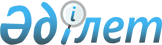 Об утверждении Правил организации и проведения внутренней и внешней экспертиз качества медицинских услуг
					
			Утративший силу
			
			
		
					Приказ Министра здравоохранения Республики Казахстан от 24 марта 2011 года № 152. Зарегистрирован в Министерстве юстиции Республики Казахстан 26 апреля 2011 года № 6910. Утратил силу приказом Министра здравоохранения Республики Казахстан от 6 июня 2012 года № 394

      Сноска. Утратил силу приказом Министра здравоохранения РК от 06.06.2012 № 394.      В соответствии с пунктом 5 статьи 58 Кодекса Республики Казахстан от 18 сентября 2009 года "О здоровье народа и системе здравоохранения", ПРИКАЗЫВАЮ:



      1. Утвердить Правила организации и проведения внутренней и внешней экспертиз качества медицинских услуг согласно приложению к настоящему приказу.



      2. Комитету контроля медицинской и фармацевтической деятельности Министерства здравоохранения Республики Казахстан (Бейсен Н.Е.) обеспечить государственную регистрацию настоящего приказа в Министерстве юстиции Республики Казахстан в установленном законодательством порядке.



      3. Юридическому департаменту Министерства здравоохранения Республики Казахстан обеспечить официальное опубликование настоящего приказа после его государственной регистрации.



      4. Признать утратившими силу:



      1) приказ Министра здравоохранения Республики Казахстан от 20 января 2009 года № 32 "Об утверждении Правил по совершенствованию системы управления качеством оказания медицинской помощи в организациях здравоохранения Республики Казахстан" (зарегистрированный в Реестре государственной регистрации нормативных правовых актов под № 5545, опубликованный в газете "Юридическая газета" от 6 марта 2009 года № 35 (1632);



      2) приказ и.о. Министра здравоохранения Республики Казахстан от 10 ноября 2009 года № 677 "Об утверждении Правил организации и проведения внутренней и внешней экспертиз качества медицинских услуг" (зарегистрированный в Реестре государственной регистрации нормативных правовых актов под № 5878, опубликованный в газете "Юридическая газета" от 24 декабря 2009 года № 195).



      5. Контроль за исполнением настоящего приказа оставляю за собой.



      6. Настоящий приказ вводится в действие по истечении десяти календарных дней после его первого официального опубликования.      Министр здравоохранения

      Республики Казахстан                       С. Каирбекова

Приложение             

к приказу Министра здравоохранения 

Республики Казахстан       

от 24 марта 2011 года № 152     

Правила организации и проведения

внешней и внутренней экспертиз качества медицинских услуг 

1. Общие положения

      1. Настоящие Правила определяют порядок организации и проведения внутренней и внешней экспертиз качества медицинских услуг и распространяются на организации здравоохранения, независимо от форм собственности и ведомственной принадлежности, и физических лиц, занимающихся частной медицинской практикой (далее – субъекты здравоохранения).



      2. В настоящих Правилах используются следующие основные понятия:



      1) индикаторы оценки качества медицинских услуг - показатели эффективности, полноты и соответствия медицинских услуг стандартам в области здравоохранения, включающие:

      индикаторы структуры - показатели обеспеченности человеческими, финансовыми и техническими ресурсами;

      индикаторы процесса - показатели оценки выполнения технологий профилактики, диагностики, лечения и реабилитации;

      индикаторы результата медицинских услуг - показатели оценки последствий для здоровья в результате оказания или неоказания медицинской помощи субъектами здравоохранения;



      2) медицинская документация - документы, предназначенные для записи данных о состоянии здоровья пациента, отражающие объем и качество оказываемой медицинской помощи;



      3) управление качеством медицинской помощи - систематический, независимый и документированный процесс непрерывных, взаимосвязанных действий, включающих планирование, организацию, мотивацию, внутренний аудит своей деятельности, а также другие мероприятия, обеспечивающие качество медицинской помощи и безопасность для пациентов и направленные на предупреждение и устранение недостатков в своей деятельности на уровне медицинской организации;



      4) внутрибольничные комиссии – комиссии, создаваемые внутри медицинской организации по различным направлениям медицинской деятельности;



      5) служба внутреннего контроля (аудита) – структурное подразделение медицинской организации, осуществляющая деятельность по управлению качеством медицинской помощи на уровне медицинской организации и наделенная соответствующими полномочиями;



      6) клинический аудит – подробный ретроспективный и/или текущий анализ проведенных лечебно-диагностических мероприятий на предмет их соответствия установленным стандартам утвержденным уполномоченным органом в области здравоохранения;



      7) внутренние индикаторы – показатели, которые характеризуют эффективность, полноту и соответствие медицинской деятельности каждого структурного подразделения медицинской организации стандартам в области здравоохранения в целях проведения анализа и оценки качества медицинской деятельности;



      8) внешние индикаторы – показатели, которые характеризуют эффективность, полноту и соответствие медицинской деятельности медицинской организации стандартам в области здравоохранения в целях проведения анализа и оценки качества медицинской деятельности;



      9) пороговое значение индикатора – значение, установленное как целевое для индикаторов, характеризующих благоприятное явление или допустимое для индикаторов, характеризующих неблагоприятное явление;



      10) самооценка – процесс, который проводится медицинскими работниками и руководителем каждого структурного подразделения медицинской организации для оценки своей медицинской деятельности согласно внутренним индикаторам.



      3. Экспертиза качества медицинских услуг подразделяется на внутреннюю и внешнюю.



      4. Внутренняя экспертиза качества медицинских услуг (далее – внутренняя экспертиза) проводится службой внутреннего контроля (аудита), создаваемой в каждой медицинской организации. Структура и состав данной службы утверждаются руководителем медицинской организации в зависимости от объема оказываемых медицинских услуг.



      5. Внешняя экспертиза качества медицинских услуг (далее – внешняя экспертиза) проводится в рамках осуществления государственного контроля в сфере оказания медицинских услуг государственным органом контроля медицинской и фармацевтической деятельности, а также с привлечением независимых экспертов, аккредитованных в соответствии с Правилами аккредитации в области здравоохранения, утвержденными постановлением Правительства Республики Казахстан от 12 октября 2009 года № 1559.



      6. Экспертиза качества медицинских услуг независимыми аккредитованными экспертами в области здравоохранения осуществляется в соответствии с Правилами привлечения независимых экспертов, утвержденными приказом и.о. Министра здравоохранения Республики Казахстан от 9 ноября 2009 года № 672 (зарегистрированным в Реестре государственной регистрации нормативных правовых актов под № 5870).



      7. В ходе проведения экспертизы качества медицинских услуг проводится оценка:



      1) действий специалистов на предмет соблюдения стандартов диагностики и лечения;



      2) соответствия материально-технических ресурсов субъектов здравоохранения нормативам оснащения.



      8. Основные принципы экспертизы качества медицинских услуг:



      1) системность - экспертиза качества медицинских услуг осуществляется во взаимосвязи индикаторов структуры, процесса и результата;



      2) объективность - экспертиза качества медицинских услуг осуществляется с использованием стандартов в области здравоохранения;



      3) открытость - экспертиза качества медицинских услуг осуществляется с участием независимых экспертов в присутствии медицинских работников.



      9. Определение уровня качества медицинских услуг по конкретному случаю проводится на предмет соответствия качества медицинской помощи стандартам в области здравоохранения.



      10. Определение уровня качества медицинских услуг в целом по субъекту здравоохранения проводится путем математического моделирования. 

2. Организация внутренней экспертизы

качества медицинских услуг

      11. Внутренняя экспертиза проводится службой внутреннего контроля (аудита), создаваемой в каждой медицинской организации.



      12. Службой внутреннего контроля (аудита) проводится анализ организации оказания медицинской помощи, клинической деятельности медицинской организации, выявление фактов нарушения порядка оказания медицинской помощи и стандартов в области здравоохранения, а также рассмотрение в срок, не превышающий пяти дней, обращений пациентов, находящихся на лечении. По результатам проводимого внутреннего аудита служба внутреннего контроля (аудита) вносит руководителю медицинской организации предложения по устранению выявленных причин и условий снижения качества оказываемых медицинских услуг.



      13. Внутренняя экспертиза осуществляется с соблюдением принципов проведения экспертизы качества медицинских услуг, установленных настоящими Правилами.



      14. Внутренняя экспертиза состоит из многоуровнего характера: самоконтроль, контроль на уровне руководителей подразделений, контроль, осуществляемый службой внутреннего контроля (аудита).

      Внутреннюю экспертизу на уровне самоконтроля осуществляет врач отделения, медицинская сестра отделения.

      На уровне отделения внутреннюю экспертизу осуществляет заведующий отделением и старшая медицинская сестра.

      На уровне медицинской организации внутреннюю экспертизу осуществляет служба внутреннего контроля (аудита), которая определяет структурный подход к обеспечению качества помощи в целом в медицинской организации.



      15. Внутренняя экспертиза проводится путем оценки качества медицинской помощи ретроспективно и на момент получения пациентами медицинской помощи.



      16. При проведении внутренней экспертизы в медицинской организации, оказывающей стационарную помощь, анализируются все случаи:

      летальных исходов;

      фактов возникновения внутрибольничных инфекций;

      осложнений, в том числе послеоперационных;

      повторной госпитализации по одному и тому же заболеванию в течение одного месяца вследствие некачественного предыдущего лечения;

      удлинения или укорочения сроков лечения;

      расхождений диагнозов.



      17. При проведении внутренней экспертизы в организации, оказывающей амбулаторно-поликлиническую помощь, анализируются все случаи:

      материнской смертности;

      смерти на дому детей от 0 до 5 лет включительно;

      смерти на дому лиц трудоспособного возраста от заболеваний;

      осложнений беременности;

      первичного выхода на инвалидность лиц трудоспособного возраста;

      наблюдений за гражданами после выписки из стационара;

      запущенных форм онкологических заболеваний и туберкулеза;

      удлинения или укорочения сроков лечения;

      расхождений диагнозов.



      18. При проведении внутренней экспертизы в организациях здравоохранения, осуществляющих деятельность в сфере службы крови, экспертизе подлежат медицинские карты всех доноров, сдавших кровь на платной и бесплатной основе.



      19. При проведении внутренней экспертизы в целом по организации скорой медицинской помощи внутренней экспертизе подлежат все случаи:

      повторных вызовов по тому же заболеванию в течение суток;

      летальности при вызовах: смерть до прибытия бригады, смерть в присутствии бригады;

      расхождения диагнозов бригады скорой помощи и стационара в случае госпитализации больных.



      20. Все случаи оказания медицинской помощи имеют одинаковую возможность быть подвергнутыми внутренней экспертизе, что обеспечивается статистическим методом случайной выборки.

      В течение месяца заведующий отделением стационара проводит экспертизу не менее 50 % законченных случаев, заместитель руководителя по вопросам лечебной работы 5 % законченных случаев в течение каждого квартала.

      В течение месяца заведующий отделением амбулаторно-поликлинической организации проводит экспертизу не менее 10 % законченных случаев, эксперты внутрибольничного контроля не менее 30 экспертиз в квартал.



      21. В ходе проведения внутренней экспертизы на всех ее уровнях:



      1) оценивается полнота и своевременность диагностических мероприятий, адекватность выбора и соблюдение лечебных мероприятий, правильность и точность постановки диагноза;



      2) выявляются отклонения и их причины;



      3) разрабатываются рекомендации по устранению и предупреждению выявленных недостатков.



      22. По итогам проведенной оценки деятельности конкретного врача, структурного подразделения и по субъекту здравоохранения для анализа и принятия управленческих решений определяется:



      1) общее количество выявленных отклонений, их структура, возможные причины и пути их устранения;



      2) количество выявленных отклонений, повлекших ухудшение состояния здоровья;



      3) количество выявленных отклонений, приведших к увеличению затрат на оказание медицинской помощи.



      23. Результаты внутренней экспертизы используются и сопоставляются с результатами внешней экспертизы, на основании чего делаются выводы о качестве и объективности работы службы внутреннего контроля (аудита).



      24. Результаты внутренней экспертизы, в том числе их сопоставление с результатами внешней экспертизы, выносятся и разбираются на заседаниях внутрибольничных комиссий, на врачебных конференциях с последующим принятием организационных выводов, с целью повышения уровня знаний медицинских работников и выработки оптимальных подходов к лечебно–диагностическому процессу.



      25. Система оценки качества и эффективности медицинской помощи функционирует непрерывно и обеспечивает оперативное получение необходимой для управления информации.



      26. Самооценка качества работы средних медицинских работников осуществляется с целью совершенствования организации и оказания современных видов сестринской помощи пациентам и внедрения стандартов медицинской помощи в деятельность средних медицинских работников.



      27. Проведение внутренней экспертизы включает в себя оценку по следующим разделам деятельности:



      1) организация рабочего места медицинской сестры, ведение медицинской документации;



      2) выполнение требований нормативных правовых актов, регламентирующих противоэпидемический режим и инфекционную безопасность;



      3) организация работы по соблюдению условий хранения лекарственных средств в отделении;



      4) знание и выполнение требований охраны труда и противопожарной безопасности;



      5) оценка состояния медицинского оборудования, готовность его к работе;



      6) знание и выполнение основных принципов этики и деонтологии;



      7) выполнение должностных обязанностей.



      28. Главная медицинская сестра учреждения оценивает работу медицинских сестер отделений. Данная оценка включает в себя:



      1) оценку качества работы старших медицинских сестер;



      2) выборочную оценку работы средних медицинских работников.

      Для оценки качества работы каждой старшей медицинской сестры каждого отделения в месяц должно проводиться не менее 1 экспертизы.



      29. Проведение одной экспертизы включает в себя оценку качества работы старшей медицинской сестры по 4 показателям:



      1) организация работы по кадровому планированию, рациональной расстановке и использованию средних и младших медицинских работников;



      2) организационные мероприятия по повышению квалификации, переподготовке, оценке квалификации средних медицинских работников;



      3) осуществление контроля за противоэпидемическими мероприятиями в отделении;



      4) организация лечебного процесса.



      30. Выборочная экспертиза работы средних медицинских работников отделений проводится для оценки работы старшей медицинской сестры отделения по экспертизе качества работы медицинского персонала отделения.



      31. Главная медицинская сестра проводит анализ полученных данных по оценке качества работы средних медицинских работников отделений и качества работы старших медицинских сестер.



      32. Полученные данные и заключение докладываются руководителю медицинской организации и (или) его заместителю, курирующему службу внутреннего контроля (аудита), 1 раз в месяц для анализа и разработки организационных и управленческих решений. 

3. Организация внешней экспертизы качества медицинских услуг

      33. Внешняя экспертиза осуществляется с соблюдением принципов проведения экспертизы качества медицинских услуг, установленных настоящими Правилами.



      34. Внешняя экспертиза проводится, как с посещением субъекта здравоохранения, так и без его посещения.



      35. При проведении внешней экспертизы в целом по субъекту здравоохранения, анализируются результаты внутренней экспертизы за анализируемый период, проведенные самой организацией, на предмет соблюдения принципов экспертизы качества медицинских услуг и адекватности принятых мер. В первую очередь анализируются результаты внутренней экспертизы случаев, подлежащих обязательной экспертизе, и по рассмотрению обращений пациентов.

      Внешней экспертизе по субъекту здравоохранения, оказывающему стационарную помощь, подлежит:



      1) не менее 50 % случаев от общего числа зарегистрированных случаев:

      летальных исходов;

      возникновения внутрибольничных инфекций;

      осложнений, в том числе послеоперационных;

      повторной госпитализации по одному и тому же заболеванию в течение одного месяца вследствие некачественного предыдущего лечения;



      2) не менее 10 % медицинских карт стационарного больного по каждому отделению стационара от числа пролеченных больных за анализируемый период.



      36. Внешней экспертизе по субъекту здравоохранения, оказывающему амбулаторно-поликлиническую помощь:



      1) 100 % случаев от общего числа зарегистрированных случаев:

      материнской смертности;

      смерти на дому детей от 0 до 5 лет включительно;

      смерти на дому лиц трудоспособного возраста;

      запущенных форм онкологических заболеваний и туберкулеза;



      2) не менее 50 % случаев от общего числа зарегистрированных случаев:

      осложнений беременности: гестозов тяжелой степени, родов, осложнившихся акушерскими кровотечениями, гистерэктомиями;

      первичного выхода на инвалидность лиц трудоспособного возраста;

      наблюдений за гражданами после выписки из стационара по заболеваниям, по которым медицинская помощь является приоритетной, по определению уполномоченного органа в области здравоохранения;



      3) не менее 10 медицинских карт амбулаторного больного с каждого отделения и (или) профиля специалистов.



      37. Внешней экспертизе по организации скорой медицинской помощи:



      1) не менее 50 % случаев от общего числа зарегистрированных случаев:

      повторных вызовов по тому же заболеванию в течение суток;

      летальности при вызовах: смерть до прибытия бригады, смерть в присутствии бригады;

      расхождения диагнозов бригады скорой помощи и стационара в случае госпитализации больных;



      2) не менее 10-ти медицинских карт выездов общепрофильных и специализированных бригад;



      3) в организациях, осуществляющих деятельность в сфере службы крови не менее 50 медицинских карт доноров, сдавших кровь на платной и бесплатной основе.



      38. При установлении необъективного проведения внутренней экспертизы, внешней экспертизой охватываются 100 % вышеуказанных случаев.



      39. При экспертизе по обращению проводится экспертиза качества медицинских услуг конкретного случая.



      40. По результатам экспертизы составляется заключение, в котором указываются отклонения качества оказания медицинской помощи по конкретным случаям и делаются выводы:



      1) о соответствии (несоответствии) оказанной медицинской помощи требованиям действующего законодательства в области здравоохранения;



      2) о предоставлении пациенту бесплатной медицинской помощи в объеме, гарантированном государством;



      3) о наличии оснований для применения мер дисциплинарного и (или) административного-правового воздействия с указанием конкретных лиц.



      41. В случае выявления отклонений, подлежащих применению мер экономического воздействия, выявленные отклонения классифицируются в соответствии с законодательством Республики Казахстан и направляются в территориальные подразделения государственного органа по оплате медицинских услуг.



      42. При наличии результатов ранее проведенной внешней экспертизы государственным органом по контролю медицинской и фармацевтической деятельности и (или) независимыми экспертами, внешняя экспертиза не проводится. Повторная экспертиза проводится в случае несогласия с результатами ранее проведенной экспертизы.



      43. При проведении государственным органом по контролю медицинской и фармацевтической деятельности внешней экспертизы, в случаях обнаружения отклонений оказания медицинских услуг с применением мер экономического воздействия, результаты внешней экспертизы направляются администратору бюджетных программ.



      44. По запросу территориальных подразделений государственного органа по оплате медицинских услуг, внешняя экспертиза проводится государственным органом по контролю медицинской и фармацевтической деятельности.



      45. Результаты внешней экспертизы, проведенной по запросу государственного органа по оплате медицинских услуг, предоставляются государственным органом по контролю медицинской и фармацевтической деятельности, в течение 30 календарных со дня получения запроса.



      46. В случае несогласия с результатами внешней экспертизы субъекты здравоохранения могут обжаловать их в порядке, установленном действующим законодательством Республики Казахстан. 

4. Этапы экспертизы качества медицинской помощи

      47. Этапы экспертизы качества медицинских услуг:



      1) анализ учетной и отчетной документации субъекта здравоохранения проводится с целью сравнительного анализа показателей деятельности субъекта здравоохранения за определенный период работы, со средне-республиканскими и средне-областными показателями состояния здоровья населения в сравнении с аналогичным периодом прошлого года;



      2) проведение клинического аудита путем изучения подробного ретроспективного и/или текущего анализа проведенных лечебно-диагностических мероприятий на предмет их соответствия установленным стандартам.

      Анализ внутренних индикаторов и внешних индикаторов осуществляется посредством оценки пороговых значений в динамике согласно приложениям 1, 2 к настоящим Правилам.

      Пороговые значения индикаторов рассчитываются на основании статистических данных за последние три года и их значения могут варьировать по мере улучшения ситуации.

      Результаты внутренней экспертизы используются и сопоставляются с результатами внешней экспертизы, на основании чего делаются выводы о качестве и объективности работы службы внутреннего контроля (аудита).

      При наличии критических отклонений (отрицательные) от пороговых значений являются основанием для принятия корректирующих и предупреждающих действий с целью устранения несоответствий.

      Отклонения пороговых значений внутренних индикаторов регистрируются в журнале мониторинга по форме согласно приложению 3 к настоящим Правилам;



      3) анализ и обобщение результатов экспертизы качества медицинских услуг, выводы вносятся в акт проверки;



      4) определение степени удовлетворенности граждан уровнем и качеством оказываемой медицинской помощи проводится путем анкетирования пациентов и (или) их родственников и по числу обоснованных обращений граждан на деятельность субъекта здравоохранения;



      5) ознакомление с заключением результатов экспертизы качества медицинских услуг представляется руководителю структурного подразделения, субъекта здравоохранения и (или) лица их замещающего.

      В случае наличия замечаний и (или) возражений по результатам экспертизы качества медицинских услуг руководитель подразделения, субъекта здравоохранения или лица их замещающие излагают их в письменном виде.

      Замечания и (или) возражения прилагаются к заключению по результатам экспертизы качества медицинских услуг, о чем делается соответствующая запись.



      48. Экспертиза качества медицинских услуг осуществляется путем проведения (клинический аудит):



      1) текущего анализа, в ходе которого изучается медицинская документация пациентов, получающих медицинскую помощь на момент проведения экспертизы качества медицинских услуг, при необходимости с осмотром пациента;



      2) ретроспективного анализа, в ходе которого изучаются медицинская документация пациентов, получивших медицинскую помощь на момент проведения экспертизы качества медицинских услуг.



      49. При проведении анализа медицинской документации оценивается:



      1) качество сбора анамнеза;



      2) полнота и обоснованность проведения диагностических исследований;



      3) правильность, своевременность и обоснованность выставленного клинического диагноза в течение первых 3 дней с учетом результатов проведенных исследований на догоспитальном этапе;



      4) обоснованность нахождения на лечении, получения медицинской помощи в данной форме (амбулаторно-поликлинической, стационарной, стационарозамещающей);



      5) своевременность и качество консультаций специалистов;



      6) объем, качество и обоснованность проведения лечебных мероприятий, в том числе диспансерных, профилактических и реабилитационных;



      7) развитие осложнений после медицинских вмешательств;



      8) достигнутый результат;



      9) удовлетворенность качеством оказанной медицинской помощи;



      10) качество ведения медицинской документации.

      На уровне амбулаторно-поликлинической помощи дополнительно оцениваются диспансерные, профилактические и реабилитационные мероприятия.



      50. Качество сбора анамнеза оценивается по четырем критериям:



      1) отсутствие сбора анамнеза;



      2) отсутствие системности сбора с частичными или полными упущениями по основным составляющим (аллергологическая часть, гемотрансфузионная часть, перенесенные заболевания, лекарственная часть, отягощенная наследственность);



      3) при полном сборе отсутствие выделения существенных деталей, имеющих важное значение в трактовке данного случая;



      4) некачественный сбор анамнеза явился причиной тактических ошибок, повлекших возникновение осложнений.

      В случаях крайней тяжести состояния пациента или пребывания его в бессознательном состоянии качество сбора анамнеза не учитывается.



      51. При оценке соответствия диагностических исследований учитываются пять критериев:



      1) диагностические мероприятия и обследования не проводились;



      2) диагностические мероприятия имеют неправильную трактовку или отсутствует, что приводит к неправильной постановке диагноза и подбору тактики лечения;



      3) не проведены диагностические исследования, предусмотренные протоколами диагностики и лечения заболеваний;



      4) имеется чрезмерный набор диагностических процедур и дополнительных исследований с высоким, неоправданным риском для состояния здоровья пациента;



      5) имеется чрезмерный набор диагностических процедур и дополнительных исследований, приведший к необоснованному удлинению сроков лечения, удорожанию стоимости лечения, и не принесший информацию для постановки правильного диагноза.

      Объективные причины непроведения диагностических процедур и мероприятий, необходимых в соответствии с требованиями протоколов диагностики и лечения заболеваний, такие, как отсутствие оборудования, недостаточная квалификация врача, затруднение проведения диагностических исследований из-за крайней тяжести состояния больного и экстренных показаний к реанимационным мероприятиям или оперативному пособию, отражаются в результатах экспертизы качества медицинских услуг. Проводится оценка влияния невыполнения стандарта по обследованию на последующие этапы осуществления медицинской помощи.



      52. Оценка правильности и точности постановки клинического диагноза проводится по четырем критериям:



      1) диагноз поставлен неправильно или отсутствует, в том числе диагноз неполный, не соответствует международной классификации болезней или общепринятым классификациям;



      2) не выделен ведущий патологический синдром, определяющий тяжесть течения заболевания, не распознаны сопутствующие заболевания, а также осложнения;



      3) диагноз правильный, но неполный, не выделен ведущий патологический синдром, хотя выделены осложнения, но не распознаны важные для исхода сопутствующие заболевания;



      4) диагноз основного заболевания правильный, однако, не диагностированы сопутствующие заболевания, важные для результата лечения.

      Объективные причины неправильной и (или) несвоевременной диагностики, такие, как атипичное течение основного заболевания, завуалированное наличие тяжелого сопутствующего заболевания, редко встречающиеся осложнения и сопутствующие заболевания, отражаются в результатах экспертизы качества медицинских услуг. Проводится оценка влияния неправильной и (или) несвоевременной постановки диагноза на последующие этапы осуществления медицинской помощи.



      53. Оценка своевременности и качества консультаций специалистов осуществляется по четырем критериям:



      1) консультации не проведены, что привело к ошибочной трактовке симптомов и синдромов, которые отрицательно повлияли на исход заболевания;



      2) консультации проведены вовремя, но мнение консультанта не учтено при постановке правильного диагноза, что частично повлияло на исход заболевания;



      3) консультации проведены вовремя, мнение консультанта учтено при определении правильного диагноза, но не выполнены рекомендации консультанта по лечению, что частично повлияло на исход заболевания;



      4) мнение консультанта ошибочно, за исключением консультантов из другой медицинской организации.

      Проведение консультаций с опозданием по причине отсутствия специалистов данного профиля в организации, проводится оценка объективности причин несвоевременной, некачественной консультации и влияния неправильной и (или) несвоевременной постановки диагноза на последующие этапы осуществления медицинской помощи.



      54. Оценка назначенных лечебных мероприятий проводится по следующим критериям:



      1) отсутствие лечения при наличии показаний;



      2) лечение назначено без показаний;



      3) при лечении назначены малоэффективные лечебные мероприятия без учета особенностей течения заболевания у данного пациента, сопутствующих заболеваний, осложнений;



      4) лечебные мероприятия выполнены не полностью, без учета функциональной недостаточности органов и систем, особенностей механизма действия лекарственных веществ;



      5) преждевременное прекращение лечения при недооценке клинического эффекта и/или утяжелении течения заболевания, кроме документально оформленных случаев прекращения лечения по инициативе пациента;



      6) значительное отклонение от требований нормативных правовых актов в области здравоохранения, в том числе протоколов диагностики и лечения заболеваний, наличие полипрагмазии без тяжелого побочного действия лекарств и развития нового патологического синдрома;



      7) полное отклонение от требований нормативных правовых актов в области здравоохранения, в том числе протоколов диагностики и лечения заболеваний, наличие полипрагмазии, приведшее к развитию нового патологического синдрома и ухудшению состояния пациента.

      При оценке лечебных мероприятий учитывается и отражается в результатах экспертизы качества медицинской помощи наличие обстоятельств, создающих затруднение или невозможность проведения эффективных лечебных мероприятий, и оказало или могло оказать влияние на исход заболевания.



      55. При проведении экспертизы качества медицинской помощи на уровне стационара проводится оценка обоснованности отказов в госпитализации, оценка качества оказания медицинской помощи в приемных отделениях стационаров, наличие преемственности со станциями (отделениями) скорой помощи, доступности населения к стационарной помощи. На уровне амбулаторно-поликлинической помощи проводится оценка доступности медицинской помощи для пациентов, организация работы регистратуры.



      56. Оценке качества медицинской помощи подлежат возникшие осложнения и осложнения, обусловленные низким техническим качеством исполнения операции, послеоперационные осложнения, являющиеся следствием выполнения хирургических манипуляций и применения других методов исследования.



      57. Качество ведения медицинской документации определяется по наличию, полноте и качеству записей в соответствии формами первичной медицинской документации организаций здравоохранения утвержденными приказом и.о. Министра здравоохранения Республики Казахстан от 8 июля 2005 года № 332, в том числе по качеству выписных эпикризов, трактовки проведенных лечебно-диагностических мероприятий, полноте рекомендаций.

      В ходе проведения экспертизы качества медицинских услуг оценивается оформление информированного согласия пациента на проведение инвазивных вмешательств, отказа от предлагаемого лечения, а также обоснованность непроведения патологоанатомического вскрытия, за исключением случаев, установленных пунктом 2 статьи 56 Кодекса Республики Казахстан от 18 сентября 2009 года "О здоровье народа и системе здравоохранения".



      58. Диспансерные мероприятия оцениваются, исходя из их влияния на состояние больного, частоту возникновения обострений заболевания, их тяжесть и длительность с точки зрения своевременности, регулярности врачебных осмотров, проведенного лабораторного и инструментального обследования, назначения профилактического лечения, по следующим критериям:



      1) кратность диспансерного наблюдения;



      2) качество обследования и соответствие видов обследований утвержденным протоколам диагностики и лечения заболеваний, обоснованности проведения лабораторно-диагностических исследований, не вошедших в протоколы;



      3) качество лечения и соответствие назначенного лечения в соответствии с утвержденными протоколами диагностики и лечения заболеваний утвержденным приказом Министра здравоохранения Республики Казахстан от 28 декабря 2007 года № 764, обоснованности назначения лекарственных средств и процедур, не включенных в протоколы;



      4) при направлении на госпитализацию наличие показаний к стационарному лечению;



      5) наблюдение после выписки из стационара;



      6) наличие продолжения лечения в том случае, если больной был направлен на стационарное лечение, но в стационар не поступил;



      7) статистические данные достоверности снятия с учета в связи с выздоровлением.



      59. Профилактические (профилактические осмотры, вакцинация, наблюдение за детьми первого года жизни, за беременными, вопросы планирования семьи) и реабилитационные мероприятия оцениваются с учетом наличия показаний к их проведению, своевременности проведения, уровня первичного выявления заболеваний, принятых мер по результатам медицинского осмотра, выполнения комплекса оздоровительных мероприятий, результатов оздоровления.



      60. Оценка профилактических мероприятий за детьми до 5 лет проводится по следующим критериям:



      1) соблюдение сроков наблюдения за детьми и полнота осмотров специалистами;



      2) своевременность рекомендаций по уходу и вскармливанию;



      3) адекватность рекомендаций по уходу и вскармливанию, в соответствии с принципами интегрированного ведения болезней детского возраста и развития детей раннего возраста;



      4) соблюдение календаря профилактических прививок;



      5) наличие контроля за состоянием здоровья ребенка после проведения прививки;



      6) обоснованность медицинских отводов.



      61. Оценка профилактических мероприятий за беременными женщинами проводится по следующим критериям:



      1) сроки взятия на учет и динамика наблюдения по беременности;



      2) полнота и эффективность обследования, включая наличие пренатального скрининга;



      3) своевременность диагностики осложнений беременности и экстрагенитальной патологии, в том числе наличие консультаций профильных специалистов с целью выявления экстрагенитальной патологии;



      4) соответствие группы риска беременной женщины запланированному уровню госпитализации;



      5) обеспечение беременных женщин лекарственными препаратами на бесплатной и (или) льготной основе.



      62. Оценка достигнутого результата проводится по следующим критериям:



      1) достижение ожидаемого клинического эффекта при соблюдении технологии оказания медицинской помощи;



      2) отсутствие клинического эффекта лечебных и профилактических мероприятий вследствие некачественного проведения диагностических мероприятий (неполный сбор анамнеза, отсутствие или неправильная интерпретация результатов обследования, установление неправильного или неточного диагноза);



      3) не достигнут ожидаемый клинический эффект вследствие проведения малоэффективных лечебных, профилактических мероприятий без учета особенностей течения заболевания у данного пациента, сопутствующих заболеваний, осложнений, особенностей механизма действия лекарственных веществ;



      4) наличие полипрагмазии, обусловившее развитие нежелательных последствий.



      63. По завершению экспертизы качества медицинских услуг, при отклонении оказания медицинской помощи классифицируются и делаются выводы:



      1) о соответствии (несоответствии) оказанной медицинской помощи требованиям действующего законодательства в области здравоохранения Республики Казахстан;



      2) о предоставлении пациенту бесплатной медицинской помощи в объеме, гарантированном государством;



      3) о наличии оснований для применения мер дисциплинарного и (или) административного-правового воздействия с указанием конкретных лиц.



      64. При выявлении отклонений, случаев не подлежащих оплате, выявленные отклонения классифицируются в соответствии с Правилами оплаты за оказанный объем медицинских услуг в рамках гарантированного объема бесплатной медицинской помощи, осуществляемых за счет средств республиканского бюджета утвержденными приказом и.о. Министра здравоохранения Республики Казахстан от 6 января 2011 года № 26 и направляются в территориальные подразделения государственного органа по оплате медицинских услуг.



      65. Службой внутреннего контроля (аудита) ежеквартально к 5 числу месяца следующего за отчетным периодом представляет в Территориальный Департамент государственного контроля в сфере оказания медицинских услуг отчет по отклонениям пороговых значений целевых индикаторов согласно приложению 4 к настоящим Правилам.



      66. Территориальный департамент государственного контроля в сфере оказания медицинских услуг ежеквартально к 10 числу месяца следующего за отчетным периодом представляет сводный отчет по отклонениям пороговых значений целевых индикаторов в уполномоченный орган государственного контроля в сфере оказания медицинских услуг.

Приложение 1             

к Правилам организации и проведения 

внешней и внутренней экспертиз   

качества медицинских услуг     

                  Индикаторы внутреннего аудита

                    2. Педиатрия стационар

                      3.  Гематология ПМСП

                   4. Гематология стационар

                     5. Кардиология, ПМСП

                   6. Кардиология, стационар

                 7. Кардиохирургия, стационар

             8. Кардиологическая служба, поликлиника

                       9. Неврология, ПМСП

                   10. Неврология, стационар

                   11. Гастроэнтерология, ПМСП

               12. Гастроэнтерология, стационар

                 13. Дерматология, поликлиника

                 14. Дерматология, стационар

                  14. Наркология, поликлиника

                   15. Наркология, стационар

                        16. Нефрология, ПМСП

                   17. Нефрология, стационар

                      18. Эндокринология, ПМСП

                  20. Эндокринология, стационар

                    21. Ревматология, ПМСП

                  22. Ревматология, стационар

                  23. Фтизиатрия, поликлиника

                    24. Фтизиатрия, стационар

                   25. Онкология, поликлиника

                    26. Онкология, стационар

                        27. Урология, ПМСП

                    28. Урология, стационар

                    29. Офтальмология, ПМСП

                 30. Офтальмология, стационар

           31. Гепатобилиарная хирургия, поликлиника

              32. Торакальная хирургия, ПМСП

               33. Абдоминальной хирургии, ПМСП

                  34. Отоларингология, ПМСП

                  35.  Нейрохирургия, ПМСП

                         36.Скорая помощь

                         37. Стоматология

   38.  Акушерство и гинекология, неонатология поликлиника

                     39. Акушерство, стационар

                   40. Акушерство, стационар

                    41. Неонатология, стационар

                  42. Гинекология, стационар

           43. Гепатобилиарная хирургия, стационар

                     44. Торакальная хирургия

             45. Абдоминальная хирургия, стационар

                46. Отоларингология, стационар

                 47.  Микрохирургия, стационар

                48. Нейрохирургия, стационар

           49. Травматология и ортопедия, стационар

                      50. ВОП, поликлиника

                  51. Психиатрия,  поликлиника

                   52. Психиатрия, стационар

                 53. Ангиохирургия, стационар

              54. ЭКО стационар, поликлиника

           55. Челюстно-лицевая хирургия, стационар

                56. Терапия хоспис, стационар

                  57. Реабилитация, стационар

                    58. Пульмонология, ПМСП

                    59. Пульмонология, стационар

          60. Детские и взрослые инфекции, стационар

                 61. Комбустиология, стационар

               62. Палиативная помощь, стационар

             63. Диагностические центры, поликлиника

Приложение 2             

к Правилам организации и проведения 

внешней экспертизы          

качества медицинских услуг      

                     Индикаторы внешнего аудита

                    2. Педиатрия, стационар

                      3. Гематология, ПМСП

                   4. Гематология, стационар

                      5. Кардиология, ПМСП

                    6. Кардиология, стационар

                 7. Кардиохирургия, стационар

           8. Кардиологическая служба,  поликлиники

                      9. Неврология, ПМСП

                   10. Неврология, стационар

                  11. Гастроэнтерология, ПМСП

               12. Гастроэнтерология, стационар

                 13. Дерматология, поликлиника

                   14. Дерматология, стационар

                     15. Наркология,  поликлиника

                     16. Наркология, стационар

                     17. Нефрология, ПМСП

                   18. Нефрология, стационар

                   19. Эндокринология, ПМСП

                 20. Эндокринология стационар

                    21. Ревматология,  ПМСП

                  22. Ревматология, стационар

                   23. Фтизиатрия, поликлиника

                    24. Фтизиатрия, стационар

                     25. Онкология, поликлиника

                    26. Онкология, стационар

                        27. Урология, ПМСП

                      28. Урология, стационар

                   29. Офтальмология, ПМСП

                30. Офтальмология, стационар

          31. Гепатобилиарная хирургия, поликлиника

                32. Торакальная хирургия, ПМСП

                33. Абдоминальная хирургия,  ПМСП

                    34. Отоларингология, ПМСП

                    35. Нейрохирургия, ПМСП

                        36. Скорая помощь

                        37. Стоматология

   38. Акушерство и гинекология, неонатология, поликлиника

                   39. Акушерству, стационар

                   40. Акушерство, стационар

                  41. Неонатология, стационар

                   42. Гинекология, стационар

            43. Гепатобилиарная хирургия, стационар

                    44. Торакальная хирургия

             45. Абдоминальная хирургия, стационар

                 46. Отоларингология, стационар

                   47. Микрохирургия, стационар

                 48. Нейрохирургии, стационар

            49. Травматология и ортопедия, стационар

                      50. ВОП, поликлиника

                  51. Психиатрия, поликлиника

                  52. Психиатрия, стационар

                53. Ангиохирургия, стационар

               54. ЭКО, стационар, поликлиника

            55. Челюстно-лицевая хирургия стационар

               56. Терапии хоспис, стационар

                57. Реабилитация, стационар

                    58. Пульмонология, ПМСП

                  59. Пульмонология, стационар

           60. Детская и взрослая инфекция, стационар

                61. Комбустиология, стационар

               62. Полиативная помощь, стационар

           63. Индикаторы внутреннего и внешнего аудита

             (по диагностическим центрам поликлиника)

Приложение 3           

к Правилам организации и проведения

внешней и внутренней экспертиз 

качества медицинских услуг  

   Журнал мониторинга внутренних индикаторов по подразделениям

                 медицинской организации ____________

Приложение 4            

к Правилам организации и проведения

внешней и внутренней экспертиз 

качества медицинских услуг   

              Журнал мониторинга целевых индикаторов

                    по медицинским организациям
					© 2012. РГП на ПХВ «Институт законодательства и правовой информации Республики Казахстан» Министерства юстиции Республики Казахстан
				Вид

мед.

помощиНаимено-

вание

индикаторовПери-

одич-

ность

инфор-

мацииИсточник

информацииПороговое

значениеОценка значенийОценка значенийОценка значенийВид

мед.

помощиНаимено-

вание

индикаторовПери-

одич-

ность

инфор-

мацииИсточник

информацииПороговое

значение"2" б"1" б"0" б1. Педиатрия ПМСП1. Педиатрия ПМСП1. Педиатрия ПМСП1. Педиатрия ПМСП1. Педиатрия ПМСП1. Педиатрия ПМСП1. Педиатрия ПМСП1. Педиатрия ПМСП1. Педиатрия ПМСП1234567891Для

всех

видовПоказатель

смертности

детей в

возрасте до 1

года от

заболеваний

органов

дыхания1 раз в

кварталИстория

развития

ребенка ф.112/уСнизить

свой

показатель

на 10 %10-100 %8,0 %-9,9 %0-7,9 %2Для

всех

видовПоказатель

смертности

детей в

возрасте до 1

года от

кишечных

инфекций1 раз в

кварталИстория

развития

ребенка ф.112/уСнизить

свой

показатель

на 15 %15 %

-100 %10 %-14 %0-9 %3Для

всех

видовПоказатель

умерших детей

на дому1 раз в

кварталДанные

областного

статистического

УправленияСнизить

свой

показатель

на 5 %5 %-100 %3 %-4,9 %0-2,9 %4Для

всех

видовУдельный вес

детей до 1

года,

получивших

бесплатные

лекарственные

средства (ЛС)

от числа

нуждающихся1 раз в

кварталПО УБЕЛО

МЕДИНФОРМ100 %100 %99,9 %-99 %0- 98,9 %5Для

всех

видовУдельный вес

детей в

возрасте 1

год, у

которых

закончена

вакцинация в

соответствии

с

Национальным

календарем.1 раз в

кварталИстория

развития

ребенка

ф 112/у, карта

профилактичес-

ких прививок

ф. 063/у98 %100-98 %97,9-97 %0- 96,9 %6Для

всех

видовПоказатель

посещаемости

врачом

новорожденных

в первые 3

дня после

выписки из

роддома

(патронаж)1 раз в

кварталИстория

развития

ребенка ф 112/у100 %100 %99,9 %-99 %0- 98,9 %7Для

всех

видовУдельный вес

обученных

медработников

(врачей,

средних

медработни-

ков) ПМСП по

программе

ИВБДВ, РДРВ1 раз в

годОтчет ОКНе менее 70 %100-70 %69-69,9 %0-68,9 %8Для

всех

видовУдельный вес

детей в

возрасте 6

месяцев,

получающих

исключительно

грудное

вскармливание

(ИГВ), за

исключением

детей

отказных

подкидышей и

детей,

родившихся от

ВИЧ,

инфицирован-

ных матерей,

матерей,

принимающих

цитостатики1 раз в

месяцИстория

развития

ребенка ф 112/у100 %100 %99,9 %-99 %0- 98,9 %9Для

всех

видовОбщий уровень

госпитали-

зации детей

за отчетный

период,

независимо от

источника

направления1 раз в

кварталДанные

МЕДИНФОРМСнижение

своего

показателя

на 1 % от

предыдущего1 %-100 %0,5 %-0,9 %0-0,4 %10Для

всех

видовУдельный вес

детей до 5

лет,

госпитализи-

рованных с

пневмонией1 раз в

кварталДанные

МЕДИНФОРМСнижение

своего

показателя

на 1 % от

предыдущего1 %-100 %0,5 %-0,9 %0-0,4 %11Для

всех

видовУдельный вес

детей до 5

лет,

госпитализи-

рованных с

ОКИ1 раз в

кварталДанные

МЕДИНФОРМСнижение

своего

показателя

на 1 % от

предыдущего1 %-100 %0,5 %-0,9 %0-0,4 %12Для

всех

видовОбщее

количество

обоснованных

жалоб за

отчетный

период по

сравнению с

предыдущим

периодом1 раз в

кварталЖурнал

регистрации

обращенийЗначение

должно

снижаться

на 10 % по

сравнению с

предыдущим

периодом10 %-100 %8,0 % - 9,9 %0-7,9 %13.Для

всех

видовУдельный вес

умерших детей

до 1 года за

отчетный

период от

заболеваний

органов

дыхания.1 раз в

кварталОтчетные

данные,

медицинская

карта

стационарного

больного форма

№ 003/у.Значение

индикатора

должно

стремиться

к нулю0-1 %1,1 %-2 %2 % - 100 %13.Для

всех

видовУдельный вес

умерших детей

до 1 года за

отчетный

период от

заболеваний

органов

дыхания.1 раз в

кварталСтатистическая

карта выбывшего

из стационара

форма № 066/у.Значение

индикатора

должно

стремиться

к нулю0-1 %1,1 %-2 %2 % - 100 %13.Для

всех

видовУдельный вес

умерших детей

до 1 года за

отчетный

период от

заболеваний

органов

дыхания.1 раз в

кварталПатологоана-

томическое

заключениеЗначение

индикатора

должно

стремиться

к нулю0-1 %1,1 %-2 %2 % - 100 %14.Для

всех

видовУдельный вес

умерших детей

до 1 года за

отчетный

период от

кишечных

инфекций1 раз в

кварталОтчетные

данные,

медицинская

карта

стационарного

больного форма

№ 003/у.Значение

индикатора

должно

стремиться

к нулю0- 0,5 %0,6 %-1 %1-100 %14.Для

всех

видовУдельный вес

умерших детей

до 1 года за

отчетный

период от

кишечных

инфекций1 раз в

кварталСтатистическая

карта выбывшего

из стационара

форма № 066/у.Значение

индикатора

должно

стремиться

к нулю0- 0,5 %0,6 %-1 %1-100 %14.Для

всех

видовУдельный вес

умерших детей

до 1 года за

отчетный

период от

кишечных

инфекций1 раз в

кварталПатологоанато-

мическое

заключениеЗначение

индикатора

должно

стремиться

к нулю0- 0,5 %0,6 %-1 %1-100 %15.Для

всех

видовПоказатели

внутриболь-

ничной

инфекции1 раз в

кварталЖурнал учета

инфекционных

заболеваний

форма № 060/уНе более 2 %0-2 %2,1-3 %3,1-100 %16.Для

всех

видовПоказатель

повторного

незапланиро-

ванного

поступления

(в течение

месяца по

поводу одного

и того же

заболевания)1 раз в

кварталОтчетные

данные,

медицинская

карта

стационарного

больного форма

№ 003/у0 %0 %0,1-0,5 %0,6-100 %17.Для

всех

видовПоказатель

расхождения

основного

клинического

и

патологоана-

томического

диагнозов.1 раз в

кварталПротокол

патолого-

анатомического

исследования;

заключение,

КИЛИ больницы0 %0 %0,1-10 %10,1-100 %18.Для

всех

видовОбщее

количество

обоснованных

жалоб за

отчетный

период по

сравнению с

предыдущим

периодом1 раз в

кварталЖурнал

регистрации

обращенийЗначение

должно

снижаться

на 10 % по

сравнению с

предыдущим

периодом10 %-100 %8,0 % -9,9 %0-7,9 %19Для

всех

видовПоказатель

смертности от гематоло-

гических

заболеваний1 раз в

годДанные

областного

статистического

Управления5 на 100

000 жителейот 0

до 5

на

100

000

жите-

лейот

5,1

до 7

на

100

000

жите-

лейболее

7 на

100

000

жи-

телей20.Для

всех

видовПоказатель

5-летней

выживаемости

больных с

гемобласто-

зами1 раз в

годАИС

"Онкорегистр"Не менее

50 %50-100 %45-49,9 %0-44,9 %21.Для

всех

видовУдельный вес

госпитализи-

рованных с

железодефи-

цитными

анемиями1 раз в

кварталАИС "Стационар"Не более 1 %0-1 %1,1 %-2 %2,1 % -100 %21.Для

всех

видовУдельный вес

госпитализи-

рованных с

железодефи-

цитными

анемиями1 раз в

кварталДиспансерная

картаНе более 1 %0-1 %1,1 %-2 %2,1 % -100 %22.Для

всех

видовПоказатель

досуточной

летальности в

стационаре1 раз в

месяцИстория болезни

ф. 003/у,

статкарта

выбывшего из

стационара

ф 0660 %0 %0,1- 1 %1,1 %-100 %23.Для

всех

видовКоличество

больных,

получивших

курсы

химиотерапии

в условиях

дневного

стационара

данной

поликлиники1 раз в

кварталФ 033/у-3/У

карта больного

дневного

стационараНе менее 50 %50 %-100 %20-49,9 %0-19,9 %24.Для

всех

видовКоличество

направленных

больных

гемофилией с

геморрагичес-

кими

осложнениями

на

стационарное

лечение1 раз в

кварталЖурнал

направлений на

госпитализацию

ф. 001-6/УНе более 5 %0-5 %5,1-8 %8,1-1 00 %25.Для

всех

видовОбщее

количество

обоснованных

жалоб за

отчетный

период по

сравнению с

предыдущим

периодом1 раз в

месяцЖурнал

регистрации

обращенийЗначение

должно

снижаться

на 10 % по

сравнению с

предыдущим

периодом10 %-100 %8,0 % -9,9 %0-7,9 %26.ВСМППоказатели

внутриболь-

ничной

инфекции

(состояние

иммуноде-

фицита)1 раз в

кварталЖурнал учета

инфекционных

заболеваний

форма № 060/у0 %0 %0,1-2 %2,1-100 %27.ВСМПпоказатель

летальности

от геморра-

гических

осложнений1 раз в

кварталИстория болезни

ф 033/у

Статистическая

карта выбывшего

из стационара

ф. 066/у АИС

"Стационар"Не более

10 %0-10 %10,1 %-12 %12,1-100 %28.ВСМППоказатель

расхождения

основного

клинического

и патоло-

гоанатоми-

ческого

диагнозов.1 раз в

кварталПротокол

патолого-

анатомического

исследования,

конференции,

КИЛИ0 %0 %0,1-10 %10,1-100 %29.ВСМПУдельный вес

случаев с

достигнутым

ответом на

химиотерапию1 раз в

кварталИстория болезни

ф. 033/уНе менее

70 %70 %-100 %65-69,9 %0- 64,9 %29.ВСМПУдельный вес

случаев с

достигнутым

ответом на

химиотерапию1 раз в

кварталСтатистическая

карта 066УНе менее

70 %70 %-100 %65-69,9 %0- 64,9 %29.ВСМПУдельный вес

случаев с

достигнутым

ответом на

химиотерапию1 раз в

кварталАИС "Стационар"Не менее

70 %70 %-100 %65-69,9 %0- 64,9 %30.ВСМПОбщее

количество

обоснованных

жалоб за

отчетный

период по

сравнению с

предыдущим

периодом1 раз в

кварталЖурнал

регистрации

обращенийЗначение

должно

снижаться

на 10 % по

сравнению с

предыдущим

периодом10 %-100 %8,0 % - 9,9 %0-7,9 %31.Специ-

ализи-

рован-

наяПоказатели

внутриболь-

ничной

инфекции1 раз в

кварталЖурнал учета

инфекционных

заболеваний

форма № 060/у0 %0 %0,1-2 %2,1-100 %32.Специ-

ализи-

рован-

наяПоказатель

расхождения

основного

клиничес-

кого и

патологоана-

томического

диагнозов1 раз в

кварталПротокол

патолого-

анатомического

исследования,

конференции,

КИЛИ0 %0 %0,1-1 0 %10,1-100 %33.Специ-

ализи-

рован-

наяПоказатель

леталь-

ности от

геморрагичес-

ких

осложнений у

гематологи-

ческих

больных1 раз в 6

месяцевИстория болезни

ф. 033/уНе более 10 %0-10 %10,1-15 %15,1-100 %33.Специ-

ализи-

рован-

наяПоказатель

леталь-

ности от

геморрагичес-

ких

осложнений у

гематологи-

ческих

больных1 раз в 6

месяцевСтатистическая

карта 066УНе более 10 %0-10 %10,1-15 %15,1-100 %33.Специ-

ализи-

рован-

наяПоказатель

леталь-

ности от

геморрагичес-

ких

осложнений у

гематологи-

ческих

больных1 раз в 6

месяцевАИС "Стационар"Не более 10 %0-10 %10,1-15 %15,1-100 %34.Специ-

ализи-

рован-

наяУдельный вес

случаев с

достигнутым

ответом на

химиотерапию1 раз в

кварталИстория болезни

ф. 033/уНе менее 70 %100-70 %60-69,9 %0-59,9 %34.Специ-

ализи-

рован-

наяУдельный вес

случаев с

достигнутым

ответом на

химиотерапию1 раз в

кварталСтатистическая

карта 066УНе менее 70 %100-70 %60-69,9 %0-59,9 %34.Специ-

ализи-

рован-

наяУдельный вес

случаев с

достигнутым

ответом на

химиотерапию1 раз в

кварталАИС "Стационар"Не менее 70 %100-70 %60-69,9 %0-59,9 %35.Специ-

ализи-

рован-

наяОбщее

количество

обоснованных

жалоб за

отчетный

период по

сравнению с

предыдущим

периодом1 раз в

месяцЖурнал

регистрации

обращенийЗначение

должно

снижаться

на 10 % по

сравнению с

предыдущим

периодом10 %-100 %8,0 % -9,9 %0-7,9 %36.Для

всех

видовПоказатель

смертности от

коронарной

болезни

сердца1 раз в

годДанные

областного

статистического

управления с

указанием

домашнего

адресаСнижение

собствен-

ного

показателя

на 1 %1-100 %0,5 %-0,9 %0-0,4 %37.Для

всех

видовСмертность от

нарушений

ритма и

проводимости

сердца1 раз в

кварталАИС "Стационар"Снижение

собствен-

ного

показателя

на 1 %1-100 %0,5 %-0,9 %0-0,4 %38.Для

всех

видовУровень

госпитализа-

ции больных

артериальной

гипертонией в

состоянии

гипертоничес-

кого криза1 раз в

кварталАИС "Стационар"Не более 3 %0-3 %3,1-5 %5,1 %-100 %39.Для

всех

видовУровень

госпитали-

зации больных

из числа

прикреплен-

ного

населения

госпитализи-

рованных с

осложнениями

заболеваний

сердечно-

сосудистой

системы;

артеиальной

гипертензии;

инфаркта

миокарда;

онмк.1 раз в

кварталАИС "Стационар"Не более 3 %0-3 %3,1-5 %5,1 %-100 %40.Для

всех

видовУдельный вес

случаев

стенокардии

напряжения

форм 1,2

степени из

общего числа

случаев

стенокардии

напряжения

(1,2,3 и 4

степени)1 раз в

кварталАмбулаторная

карта ф. 025/у,

статистический

талон 025/уНе менее 70 %70-100 %60-69,9 %0-59,9 %41.Для

всех

видовУровень

госпитали-

зации с

острым

коронарным

синдромом из

всех

состояших на

"Д" учете с

коронарной

болезнью

сердца1 раз в

кварталАИС "Стационар"Не более 20 %0 %-20 %20,1 %-25 %25,1 %-100 %42.Для

всех

видовУдельный вес

госпитализи-

рованных с

острым

нарушением

мозгового

кровообраще-

ния из всех

страдающих

артериальной

гипертонией

на "Д" учете1 раз в

кварталАИС "стационар"

Диспансерная

картаНе более

10 %0 %-10 %10,1 - 17 %17,1 - 100 %43.Для

всех

видовУдельный вес

больных,

перенесших

операции на

сосудах

сердца,

прошедших

реабилитацию

в условиях

дневного

стационара

данной

поликлиники1 раз в

кварталФ 033\у

больного

дневного

стационара100 %100 %90 %-99,9 %0-89,9 %44.Для

всех

видовУдельный вес

больных,

госпитализи-

рованных с

артериальной

гипертензией

и ишемической

болезнью

сердца за

отчетный

период

независимо от

источника

направления1 раз в

кварталБаза данных

"АИС-Стационар"Снижение

собствен-

ного

показателя

на 0,5 %0,5-100 %0,2-0,4 %0-0,1 %45.Для

всех

видовУдельный вес

вызовов

скорой

медицинской

помощи из

прикрепленной

территории в

часы работы

поликлиники1 раз в

кварталМедицинский

информационно-

аналитический

центр регионаСнижение

собствен-

ного

показателя

на 0,3 %0,3 %-100 %0,1-0,2 %046.Для

всех

видовУдельный вес

детей с

выявленным

ВПС в

возрасте

старше 5 лет

среди детей,

состоящих на

"Д" учете по

поводу ВПС1 раз в 6

месяцевМК АБ,

Диспансерная

карта0 %0 %0,1- 10 %10,1-100 %47.Для

всех

видовУдельный вес

детей

направленных

на

оперативное

лечение по

поводу ВПС

среди детей,

состоящих на

"Д" учете по

поводу ВПС1 раз в

годМК АБ,

Диспансерная

картаНе менее

90 %90 %-100 %80 %-89,9 %0-79,9 %48.Для

всех

видовУдельный

вес больных с

БСК, взятых

"Д" учет

после

профилакти-

ческого

осмотра1 раз в

годМК АБ, форма

025-08/у100 %100 %97-99,9 %0-96,9 %49.Для

всех

видовУдельный вес

инвалидов,

полностью и

частично

реабилити-

рованных1 раз в

годМК АБ.100 %100 %30-99,9 %0-29,9 %50.ВСМППоказатели

внутриболь-

ничной

инфекции1 раз в

кварталЖурнал учета

инфекционных

заболеваний

форма № 060/у0 %0 %0,1-2 %2,1-100 %51.ВСМППоказатель

расхождения

основного

клинического

и

патологоана-

томического

диагнозов1 раз в

кварталПротокол

патолого-

анатомического

исследования,

КИЛИ0 %0 %0,1-10 %10,1-100 %52.ВСМПЛетальность

от острого

инфаркта

миокарда1 раз в

кварталМедицинская

карта

стационарного

больного форма

№ 003/уНе более 5 %0-5 %5,1-10 %10,1-100 %52.ВСМПЛетальность

от острого

инфаркта

миокарда1 раз в

кварталАИС "Стационар"Не более 5 %0-5 %5,1-10 %10,1-100 %53.ВСМПЛетальность

от острого

инфаркта

миокарда в

течение

первых 3

суток1 раз в

кварталМедицинская

карта

стационарного

больного форма

№ 003/у

АИС "Стационар"0 %00-5 %5,1-100 %51.ВСМПДоля

проведенных

коронаро-

графий у

больных с

коронарными

болезнями

сердца (КБС)1 раз в

кварталМедицинская

карта

стационарного

больного форма

№ 003/у

АИС "Стационар"100 % при

отсутствии

противо-

показаний100 %95-99,9 %0-94,9 %52.ВСМПпоказатель

выполненных

тромболизи-

сов (по

показаниям)

в первые 12

часов после

госпитализа-

ции при

отсутствии

противопока-

заний1 раз в

кварталМедицинская

карта

стационарного

больного форма

№ 003/у

АИС "Стационар"

Операционный

журнал100 %100 %95-99,9 %0-94,9 %53.ВСМПОбщее

количество

обоснованных

жалоб за

отчетный

период по

сравнению с

предыдущим

периодом1 раз в

кварталЖурнал

регистрации

обращенийЗначение

должно

снижаться

на 10 % по

сравнению с

предыдущим

периодом10 %-100 %8,0 %-9,9 %0-7,9 %54.Специ-

ализи-

рован-

наяПоказатели

внутриболь-

ничной

инфекции1 раз в

кварталЖурнал учета

инфекционных

заболеваний

форма № 060/у0 %0 %0,1-2 %2,1-100 %55.Специ-

ализи-

рован-

наяПоказатель

повторного

незапланиро-

ванного

поступления

(в течение

месяца по

поводу

одного и

того же

заболевания)1 раз в

кварталОтчетные

данные,

медицинская

карта

стационарного

больного форма

№ 003/у0 %0 %0,1-0,5 %0,6-100 %55.Специ-

ализи-

рован-

наяПоказатель

повторного

незапланиро-

ванного

поступления

(в течение

месяца по

поводу

одного и

того же

заболевания)1 раз в

кварталСтатистическая

карта выбывшего

из стационара

форма № 066/у0 %0 %0,1-0,5 %0,6-100 %56.Специ-

ализи-

рован-

наяПоказатель

расхождения

основного

клинического

и

патологоана-

томического

диагнозов1 раз в

кварталПротокол

патолого-

анатомического

исследования,

КИЛИ0 %0 %0,1-10 %10,1-100 %57.Специ-

ализи-

рован-

наяЛетальность

от острого

инфаркта

миокарда1 раз в

кварталМедицинская

карта

стационарного

больного форма

№ 003/уНе более 5 %0-5 %5,1-10 %10,1-100 %57.Специ-

ализи-

рован-

наяЛетальность

от острого

инфаркта

миокарда1 раз в

кварталАИС "Стационар"Не более 5 %0-5 %5,1-10 %10,1-100 %58.Специ-

ализи-

рован-

наяЛетальность

от острого

инфаркта

миокарда в

течение

первых 3

суток1 раз в

кварталМедицинская

карта

стационарного

больного форма

№ 003/у0 %0 %0,1-5 %5,1-100 %58.Специ-

ализи-

рован-

наяЛетальность

от острого

инфаркта

миокарда в

течение

первых 3

суток1 раз в

кварталАИС "Стационар"0 %0 %0,1-5 %5,1-100 %59.Специа-

лизиро-

ваннаяУдельный вес

выполненных

тромболи-

зисов (по

показаниям)

в первые 12

часов после

госпитали-

зации при

отсутствии

противопо-

казаний1 раз в

кварталМедицинская

карта

стационарного

больного форма

№ 003/у100 % при

отсутствии

противопо-

казаний100 %95-99,9 %0-94,9 %59.Специа-

лизиро-

ваннаяУдельный вес

выполненных

тромболи-

зисов (по

показаниям)

в первые 12

часов после

госпитали-

зации при

отсутствии

противопо-

казаний1 раз в

кварталАИС "Стационар"

Манипуляционный

журнал100 % при

отсутствии

противопо-

казаний100 %95-99,9 %0-94,9 %60.Специ-

ализи-

рован-

наяУдельный вес

больных с

БСК,

получивших

полное

неинвазивное

обследование:1 раз в

кварталМедицинская

карта

стационарного

больного форма

№ 003/у;

АИС

"Стационар";

Манипуляционный

журнал100 %100 %95-99,9 %0-94,9 %60.Специ-

ализи-

рован-

наяЭКГ с

нагрузочными

пробами (по

показаниям)1 раз в

кварталМедицинская

карта

стационарного

больного форма

№ 003/у;

АИС

"Стационар";

Манипуляционный

журнал100 %100 %95-99,9 %0-94,9 %60.Специ-

ализи-

рован-

наяЭХОКГ,

ХМ – ЭКГ

(холтеров-

ское

исследова-

ние, СМАД1 раз в

кварталМедицинская

карта

стационарного

больного форма

№ 003/у;

АИС

"Стационар";

Манипуляционный

журнал100 %100 %95-99,9 %0-94,9 %61.Специ-

ализи-

рован-

наяОбщее

количество

обоснованных

жалоб за

отчетный

период по

сравнению с

предыдущим

периодом1 раз в

кварталЖурнал

регистрации

обращенийЗначение

должно

снижаться

на 10 % по

сравнению с

предыдущим

периодом10 %-100 %8,0 %-9,9 %0-7,9 %62.Квали-

фициро-

ваннаяПоказатели

внутриболь-

ничной

инфекции1 раз в

кварталЖурнал учета

инфекционных

заболеваний

форма № 060/у0 %0 %0,1-2 %2,1-100 %63.Квали-

фициро-

ваннаяПоказатель

повторного

незапланиро-

ванного

поступления

(в течение

месяца по

поводу

одного и

того же

заболевания)1 раз в

кварталОтчетные

данные,

медицинская

карта

стационарного

больного форма

№ 003/у0 %0 %0,1-0,5 %0,6-100 %64.Квали-

фициро-

ваннаяЛетальность

от острого

инфаркта

миокарда1 раз в

кварталМедицинская

карта

стационарного

больного форма

№ 003/у АИС

"Стационар"Не более

20 %0 %-20 %20,1-25 %25,1-100 %65.Квали-

фициро-

ваннаяПоказатель

расхождения

основного

клинического

и

патологоана-

томического

диагнозов.1 раз в

кварталПротокол

патолого-анато-

мического

исследования,

КИЛИНе более 2 %0-2 %2,1 -5 %5,1-100 %66.Квали-

фициро-

ваннаяОбщее

количество

обоснованных

жалоб за

отчетный

период по

сравнению с

предыдущим

периодом1 раз в

кварталЖурнал

регистрации

обращенийЗначение

должно

снижаться

на 10 % по

сравнению с

предыдущим

периодом10 %-100 %8,0 % - 9,9 %0-7,9 %67.ВСМПУдельный вес

операций на

открытом

сердце (КШ,

коррекция

врожденных и

приобретен-

ных пороков

сердца)1 раз в

кварталмедицин-

ская карта

стационар-

ного

больного

форма

№ 003/у100 % в

случаях

показаний100 %95-99,9 %0-94,9 %67.ВСМПУдельный вес

операций на

открытом

сердце (КШ,

коррекция

врожденных и

приобретен-

ных пороков

сердца)1 раз в

кварталАИС

"Стацио-

нар"100 % в

случаях

показаний100 %95-99,9 %0-94,9 %67.ВСМПУдельный вес

операций на

открытом

сердце (КШ,

коррекция

врожденных и

приобретен-

ных пороков

сердца)1 раз в

кварталОперацион-

ный журнал100 % в

случаях

показаний100 %95-99,9 %0-94,9 %68.ВСМПУдельный вес

произведен-

ного

коронарного

шунтирования

, ангиоплас-

тик больным,

нуждающимся

в данном

виде

медицинской

помощи1 раз в

кварталмедицин-

ская карта

стационар-

ного

больного

форма

№ 003/у100 %100 %95-99,9 %0-94,9 %68.ВСМПУдельный вес

произведен-

ного

коронарного

шунтирования

, ангиоплас-

тик больным,

нуждающимся

в данном

виде

медицинской

помощи1 раз в

кварталАИС

"Стационар

"100 %100 %95-99,9 %0-94,9 %68.ВСМПУдельный вес

произведен-

ного

коронарного

шунтирования

, ангиоплас-

тик больным,

нуждающимся

в данном

виде

медицинской

помощи1 раз в

кварталОперацион-

ный журнал100 %100 %95-99,9 %0-94,9 %69.ВСМПКоличество

произведен-

ных

ангиографий

к нормативу

(1800)1 раз в

кварталмедицин-

ская карта

стационар-

ного

больного

форма

№ 003/у100 %100 %90-99,9 %0-89,9 %69.ВСМПКоличество

произведен-

ных

ангиографий

к нормативу

(1800)1 раз в

кварталАИС

"Стацио-

нар"100 %100 %90-99,9 %0-89,9 %69.ВСМПКоличество

произведен-

ных

ангиографий

к нормативу

(1800)1 раз в

кварталОперацион-

ный журнал100 %100 %90-99,9 %0-89,9 %70.ВСМПКоличество

произведен-

ных

стентирова-

ний к

нормативу

(900)1 раз в

кварталмедицин-

ская карта

стационар-

ного

больного

форма

№ 003/уНе менее

95 %95 %-100 %90 %-94,9 %0-89,9 %70.ВСМПКоличество

произведен-

ных

стентирова-

ний к

нормативу

(900)1 раз в

кварталАИС

"Стацио-

нар"Не менее

95 %95 %-100 %90 %-94,9 %0-89,9 %70.ВСМПКоличество

произведен-

ных

стентирова-

ний к

нормативу

(900)1 раз в

кварталОперацион-

ный журналНе менее

95 %95 %-100 %90 %-94,9 %0-89,9 %71.ВСМПУдельный вес

проведенных

электрокар-

диостиму-

ляций (ЭКС)

в состояниях

клинически

значимых

нарушениях

проводимости1 раз в

кварталмедицин-

ская карта

стационар-

ного

больного

форма

№ 003/уНе менее 50 %50-100 %40-49,9 %0-39,9 %71.ВСМПУдельный вес

проведенных

электрокар-

диостиму-

ляций (ЭКС)

в состояниях

клинически

значимых

нарушениях

проводимости1 раз в

кварталАИС

"Стацио-

нар"Не менее 50 %50-100 %40-49,9 %0-39,9 %71.ВСМПУдельный вес

проведенных

электрокар-

диостиму-

ляций (ЭКС)

в состояниях

клинически

значимых

нарушениях

проводимости1 раз в

кварталОперацион-

ный журналНе менее 50 %50-100 %40-49,9 %0-39,9 %72.ВСМПУдельный вес

проведенных

электрофизи-

ологических

исследований

(ЭФИ),

радиочасто-

тные абляции

(РЧА) при

пароксиз-

мальных

тахикардиях,

нуждающимися

в ЭФИ и РЧА1 раз в

кварталмедицин-

ская карта

стационар-

ного

больного

форма

№ 003/у100 %100 %95-99,9 %0-94,9 %72.ВСМПУдельный вес

проведенных

электрофизи-

ологических

исследований

(ЭФИ),

радиочасто-

тные абляции

(РЧА) при

пароксиз-

мальных

тахикардиях,

нуждающимися

в ЭФИ и РЧА1 раз в

кварталАИС

"Стацио-

нар"100 %100 %95-99,9 %0-94,9 %72.ВСМПУдельный вес

проведенных

электрофизи-

ологических

исследований

(ЭФИ),

радиочасто-

тные абляции

(РЧА) при

пароксиз-

мальных

тахикардиях,

нуждающимися

в ЭФИ и РЧА1 раз в

кварталОперацион-

ный журнал100 %100 %95-99,9 %0-94,9 %73.ВСМППоказатель

послеопера-

ционной

летальности

от основного

диагноза в

случаях

плановой

госпитализа-

ции1 раз в

кварталОтчетные

данные,

медицин-

ская карта

стационар-

ного

больного

форма

№ 003/у0 %0 %-0,1-10 0 %74.ВСМППоказатели

внутриболь-

ничной

инфекции1 раз в

кварталЖурнал

учета

инфекцион-

ных

заболе-

ваний

форма

№ 060/у0 %0 %0,1-2 %2,1-10 0 %75.ВСМПУдельный вес

интраопера-

ционных

осложнений:1 раз в

кварталОтчетные

данные,

медицин-

ская карта

стационар-

ного

больного

форма №

003/у;

операцион-

ные

журналыНе более 2 %0-2 %2,1-3 %3,1 %-100 %75.ВСМП1.

кровотечения1 раз в

кварталОтчетные

данные,

медицин-

ская карта

стационар-

ного

больного

форма №

003/у;

операцион-

ные

журналыНе более 2 %0-2 %2,1-3 %3,1 %-100 %75.ВСМП2.

повреждение

органов1 раз в

кварталОтчетные

данные,

медицин-

ская карта

стационар-

ного

больного

форма №

003/у;

операцион-

ные

журналыНе более 2 %0-2 %2,1-3 %3,1 %-100 %75.ВСМП3. другие1 раз в

кварталОтчетные

данные,

медицин-

ская карта

стационар-

ного

больного

форма №

003/у;

операцион-

ные

журналыНе более 2 %0-2 %2,1-3 %3,1 %-100 %76.ВСМПУдельный вес

послеопера-

ционных

осложнений:1 раз в

кварталОтчетные

данные,

медицин-

ская карта

стационар-

ного

больного

форма

№ 003/у;

операцион-

ные

журналыНе более 3 %0-3 %3,1-3,7 %3,8 %-100 %76.ВСМП1.

Кровотечения1 раз в

кварталОтчетные

данные,

медицин-

ская карта

стационар-

ного

больного

форма

№ 003/у;

операцион-

ные

журналыНе более 3 %0-3 %3,1-3,7 %3,8 %-100 %76.ВСМП2.

инфекционные

осложнения1 раз в

кварталОтчетные

данные,

медицин-

ская карта

стационар-

ного

больного

форма

№ 003/у;

операцион-

ные

журналыНе более 3 %0-3 %3,1-3,7 %3,8 %-100 %76.ВСМП3.

деформации с

нарушением

функций

внутренних

органов1 раз в

кварталОтчетные

данные,

медицин-

ская карта

стационар-

ного

больного

форма

№ 003/у;

операцион-

ные

журналыНе более 3 %0-3 %3,1-3,7 %3,8 %-100 %76.ВСМП4. другие1 раз в

кварталОтчетные

данные,

медицин-

ская карта

стационар-

ного

больного

форма

№ 003/у;

операцион-

ные

журналыНе более 3 %0-3 %3,1-3,7 %3,8 %-100 %77.ВСМППоказатель

расхождения

основного

клинического

и

патологоана-

томического

диагнозов.1 раз в

кварталПротокол

патолого-

анатоми-

ческого

исследова-

ния, КИЛИ0 %0 %0,1-10 %10,1-100 %78.ВСМПОбщее

количество

обоснованных

жалоб за

отчетный

период по

сравнению с

предыдущим

периодом1 раз в

кварталЖурнал

регистра-

ции

обращенийЗначение

должно

снижаться

на 10 % по

сравнению с

предыдущим

периодом10 %-100 %8,0 %-9,9 %0-7,9 %79.Специ-

ализи-

рован-

ныйохват

реабилита-

цией

больных,

перенесших

острый

коронарный

синдром

(ОКС)1 раз в

кварталОтчетные

данные.

АИС

"стацио-

нар"100 %100 %99,9-85 %84,9-0 %79.Специ-

ализи-

рован-

ныйохват

реабилита-

цией

больных,

перенесших

острый

коронарный

синдром

(ОКС)1 раз в

кварталКарта

амбулатор-

ного

больного100 %100 %99,9-85 %84,9-0 %80.Специ-

ализи-

рован-

ныйохват

реабилита-

цией

больных,

перенесших

операции на

открытом

сердце

(ангиоплас-

тика,

стентирова-

ние

коронарных

артерий)1 раз в

кварталОтчетные

данные.

АИС

"стацио-

нар"100 %100 %99,9-85 %84,9-0 %80.Специ-

ализи-

рован-

ныйохват

реабилита-

цией

больных,

перенесших

операции на

открытом

сердце

(ангиоплас-

тика,

стентирова-

ние

коронарных

артерий)1 раз в

кварталКарта

амбулатор-

ного

больного100 %100 %99,9-85 %84,9-0 %81.Специ-

ализи-

рован-

ныйУдельный вес

больных,

перенесших

ОКС,

операции на

открытом

сердце

(ангиоплас-

тика,

стентирова-

ние

коронарных

артерий),

прошедших

реабилитацию

в условиях

дневного

стационара1 раз в

кварталАИС

"стацио-

нар"Не менее

90 %90-100 %89,9-80 %79,9-0 %82.Специ-

ализи-

рован-

ныйУдельный вес

больных

вернувшихся

к трудовой

деятельности

после

реабилитации1 раз в

кварталданные

диспансер-

ного

кабинетаНе менее 45

%45-100 %30-44,9 %0-29,9 %83.Специ-

ализи-

рован-

ныйОбщее

количество

обоснованных

жалоб за

отчетный

период по

сравнению с

предыдущим

периодом1 раз в

кварталЖурнал

регистра-

ции

обращенийЗначение

должно

снижаться

на 10 % по

сравнению с

предыдущим

периодом10 %-100 %8,0 %- 9,9 %0-7,9 %84.Для

всех

видовПоказатель

смертности

среди

прикреплен-

ного

населения с

острым

нарушением

мозгового

кровообра-

щения за

отчетный

период по

сравнению с

предыдущим

периодом1 раз в

кварталДанные

областного

статисти-

ческого

управления

с

указанием

домашнего

адресаСнижение

собствен-

ного

показателя

на 1 %1-100 %0,7 %-0,9 %0-0,6 %85.Для

всех

видовОбщий

уровень

экстренной

госпитали-

зации по

неврологи-

ческим

нозологиям

среди

прикреплен-

ного

населения за

отчетный

период,

независимо

от источника

направления1 раз в

кварталБаза

данных

"АИС-

Стационар"Снижение

показателя

на 5 % от

предыдущего

периода5 %-100 %3-4,9 %0-2,9 %86.Для

всех

видовОбщее

количество

обоснованных

жалоб за

отчетный

период по

сравнению с

предыдущим

периодом1 раз в

кварталЖурнал

регистра-

ции

обращенийЗначение

должно

снижаться

на 10 % по

сравнению с

предыдущим

периодом10 %-100 %8,0 %-9,9 %0-7,9 %87.ВСМПУдельный вес

больных, с

врожденными

аномалиями,

посттравма-

тическими,

воспалитель-

ными,

дегенератив-

ными

последствиям

и церебро-

васкулярных

болезней,

прошедших

восстанови-

тельное

лечение с

использова-

нием

специальных

методов:

роботизиро-

ванной

механоте-

рапии1 раз в

кварталОтчетные

данные,

медицин-

ская карта

стационар-

ного

больного

форма

№ 003/у100 %100 %99-99,9 %0-98,9 %87.ВСМПУдельный вес

больных, с

врожденными

аномалиями,

посттравма-

тическими,

воспалитель-

ными,

дегенератив-

ными

последствиям

и церебро-

васкулярных

болезней,

прошедших

восстанови-

тельное

лечение с

использова-

нием

специальных

методов:

роботизиро-

ванной

механоте-

рапии1 раз в

кварталСтатисти-

ческая

карта

выбывшего

из

стацио-

нара форма

№ 066/у100 %100 %99-99,9 %0-98,9 %88.ВСМПУдельный вес

больных с

геморраги-

ческим

инсультом

направленных

на

оперативное

лечение в

течение

первых 3

дней

пребывания1 раз в

кварталМедицин-

ская карта

стационар-

ного

больного

форма

№ 003/у

АИС

"Стацио-

нар"Не менее

70 %70-100 %65-69,9 %0-64,9 %89.ВСМПУдельный вес

проведенных

бактериоло-

гических и

цитологичес-

ких

исследований

ликвора

экспресс

методом в

случаях

экстренной

неврологии

(инсульты,

судорожные

синдромы и

др.)1 раз в

кварталМедицин-

ская карта

стационар-

ного

больного

форма

№ 003/у

АИС

"Стацио-

нар"100 %100 %99-99,9 %0-98,9 %90.ВСМППоказатель

повторного

незапланиро-

ванного

поступления

(в течение

месяца по

поводу

одного и

того же

заболевания)1 раз в

кварталОтчетные

данные,

медицин-

ская карта

стационар-

ного

больного

форма

№ 003/у0 %0 %0,1-0,5 %0,6-100 %91.ВСМППоказатели

внутриболь-

ничной

инфекции1 раз в

кварталЖурнал

учетаинфекцион-

ных забо-

леваний,

форма

№ 060/у0 %0 %0,1-2 %2,1-100 %92.ВСМППоказатель

расхождения

основного

клинического

и

патолого-

анатомичес-

кого

диагнозов1 раз в

кварталПротокол

патолого-

анатоми-

ческого

исследо-

вания,

конферен-

ции, КИЛИ0 %0 %0,1-10 %10,1-100 %93.ВСМПОбщее

количество

обоснованных

жалоб за

отчетный

период по

сравнению с

предыдущим

периодом1 раз в

кварталЖурнал

регистра-

ции

обращенийЗначение

должно

снижаться

на 10 % по

сравнению с

предыдущим

периодом10 %-100 %8,0 %-9,9 %0-7,9 %94.Специ-

ализи-

рован-

наяПоказатели

внутриболь-

ничной

инфекции1 раз в

кварталЖурнал

учета

инфекцион-

ных

заболе-

ваний,

форма

№ 060/у0 %0 %0,1-2 %2,1-100 %95.Специ-

ализи-

рован-

наяПоказатель

повторного

незапланиро-

ванного

поступления

(в течение

месяца по

поводу

одного и

того же

заболевания)1 раз в

кварталОтчетные

данные,

медицин-

ская карта

стационар-

ного

больного

форма

№ 003/у,

Статисти-

ческая

карта

выбывшего

из

стационара форма

№ 066/у0 %0 %0,1-0,5 %0,6-100 %96.Специ-

ализи-

рован-

наяПоказатель

расхождения

основного

клинического

и

патологоана-

томического

диагнозов.1 раз в

кварталПротокол

патолого-

анатоми-

ческого

исследова-

ния, КИЛИ0 %0 %0,1-10 %10,1-100 %97.Специ-

ализи-

рован-

наяУдельный вес

постановки

диагноза в

течение 1

часа после

поступления

в случаях

экстренной

неврологии

(инсульты,

судорожные

синдромы и

др.):1 раз в

кварталМедицин-

ская карта

стационар-

ного

больного

форма

№ 003/у,

АИС

"Стаци-

онар"100 %100 %95-99,9 %0-94,9 %98.Специ-

ализи-

рован-

наяУдельный вес

больных с

геморраги-

ческим

инсультом,

переведенных

на

хирургичес-

кое лечение

в течение

первых 3

дней

пребывания1 раз в

кварталМедицин-

ская карта

стационар-

ного

больного

форма

№ 003/у,

АИС

"Стаци-

онар"100 %100 %95-99,9 %0-94,9 %99.Специ-

ализи-

рован-

наяУдельный вас

проведенных

бактериоло-

гических и

цитологичес-

ких

исследований

ликвора

экспресс

методом в

случаях

экстренной

неврологии

(инсульты,

судорожные

синдромы и

др.)1 раз в

кварталМедицин-

ская карта

стационар-

ного

больного

форма

№ 003/у

АИС

"Стаци-

онар"100 %100 %95-99,9 %0-94,9 %100.Специ-

ализи-

рован-

наяОбщее

количество

обоснованных

жалоб за

отчетный

период по

сравнению с

предыдущим

периодом1 раз в

кварталЖурнал

регистра-

ции

обращенийЗначение

должно

снижаться

на 10 % по

сравнению с

предыдущим

периодом10 %-100 %8,0 %-9,9 %0-7,9 %101.Квали-

фициро-

ваннаяПоказатели

внутриболь-

ничной

инфекции1 раз в

кварталЖурнал

учета

инфекцион-

ных

заболе-

ваний,

форма

№ 060/у0 %0 %0,1-2 %2,1-100 %102.Квали-

фициро-

ваннаяПоказатель

повторного

незапланиро-

ванного

поступления

(в течение

месяца по

поводу

одного и

того же

заболевания)

при

соблюдении

пациентом

рекомендаций

врача при

выписке1 раз в

кварталОтчетные

данные,

медицин-

ская карта

стационар-

ного

больного

форма

№ 003/у

Статисти-

ческая

карта

выбывшего

из

стационара

форма

№ 066/у0 %0 %0,1-0,5 %0,6-100 %103.Квали-

фициро-

ваннаяПоказатель

расхождения

основного

клинического

и

патологоа-

натомичес-

кого

диагнозов1 раз в

кварталПротокол

патолого-

анатоми-

ческого

исследо-

вания0 %0 %0,1-10 %10,1-100 %104.Квали-

фициро-

ваннаяОбщее

количество

обоснованных

жалоб за

отчетный

период по

сравнению с

предыдущим

периодом1 раз в

кварталЖурнал

регистра-

ции

обращенийЗначение

должно

снижаться

на 10 % по

сравнению с

предыдущим

периодом10 %-100 %8,0 %-9,9 %0-7,9 %105.Для

всех

видовПоказатель

первичного

выхода на

инвалидность

больных с

гастроэнте-

рологичес-

кими

заболева-

ниями1 раз в годДанные

МСЭКУменьшение

своего

показатели

на 1 %1 %-100 %0,5 %-0,9 %0-0,4 %106.Для

всех

видовУровень

госпитали-

зации с

гастроэнте-

рологичес-

кими

заболеваниям

и независимо

от источника

направления1 раз в

кварталДанные

областного

статисти-

ческого

управле-

ния с

указанием

домашнего

адресаНе более

15 %0-15 %15,1-18 %18,1-100 %107.Для

всех

видовУдельный вес

хеликобактер

пилори

ассоцииро-

ванных

больных,

получивших

эрадикацион-

ную терапию1 раз в

кварталОтчетные

данные,

медицин-

ская карта

стационар-

ного

больного

форма

№ 003/у100 %100 %90-99,9 %0-89,9 %107.Для

всех

видовУдельный вес

хеликобактер

пилори

ассоцииро-

ванных

больных,

получивших

эрадикацион-

ную терапию1 раз в

кварталСтатисти-

ческая

карта

выбывшего

из

стацио-

нара форма

№ 066/у100 %100 %90-99,9 %0-89,9 %108.Для

всех

видовУдельный вес

больных с

гастроэнте-

рологичес-

кими

заболевани-

ями, которым

проведено

определение

экспресс-

методом

хеликобактер

пилори

(уреазный

тест,

хэлпил-тест)1 раз в

кварталМедицин-

ская карта

амбула-

торного

больного

форма

№ 025/у и

статисти-

ческая

карта

амбулатор-

ного

больного100 %100 %90-99,9 %0-89,9 %109.Для

всех

видовУдельный вес

больных с

диареей

кровью более

4 недель,

направленных

в

специализи-

рованные и

ВСМП

учреждения1 раз в

кварталстатисти-

ческая

карта

амбулатор-

ного

больного

025/у100 %100 %94 %-99,9 %0-93,9 %110.Для

всех

видовОбщее

количество

обоснованных

жалоб за

отчетный

период по

сравнению с

предыдущим

периодом1 раз в

кварталЖурнал

регистра-

ции

обращенийЗначение

должно

снижаться

на 10 % по

сравнению с

предыдущим

периодом10 %-100 %8,0 %-9,9 %0-7,9 %111.ВСМПУдельный вес

больных с

синдромом

портальной

гипертензии,

принявших

лечение с

применением

высоких

технологии

(склерозиро-

вание вен

пищевода)1 раз в 6

месяцевОтчетные

данные,

медицин-

ская карта

стационар-

ного

больного

форма

№ 003/у100 %100 %95-99,9 %0-94,9 %112.ВСМПУдельный вес

больных,

которым по

показаниям

проведена

пункционная

биопсия

печени1 раз в

кварталОтчетные

данные,

медицин-

ская карта

стациона-

рного

больного

форма

№ 003/у 100 %100 %95-99,9 %0-94,9 %113.ВСМППоказатель

повторного

незаплани-

рованного

поступления

(в течение

месяца по

поводу

одного и

того же

заболевания)1 раз в

кварталОтчетные

данные,

медицин-

ская карта

стационар-

ного

больного

форма

№ 003/у0 %0 %0,1-0,5 %0,6-100 %114.ВСМПУдельный вес

случаев

умерших при

плановой

госпитали-

зации с

гастроэнте-

рологической

патологией1 раз в

кварталОтчетные

данные

Медицин-

ская карта

стационар-

ного

больного

форма

№ 003/у0,00 %0 %0,1-0,3 %0,4 %-100 %115.ВСМППоказатель

расхождения

основного

клинического

и

патолого-

анатомичес-

кого

диагнозов.1 раз в

кварталПротокол

патолого-

анатоми-

ческого

исследова-

ния, КИЛИ0 %0 %0,1-10 %10,1-100 %116.ВСМПОбщее

количество

обоснованных

жалоб за

отчетный

период по

сравнению с

предыдущим

периодом1 раз в

кварталЖурнал

регис-

трации

обращенийЗначение

должно

снижаться

на 10 % по

сравнению с

предыдущим

периодом10 %-100 %8,0 %-9,9 %0-7,9 %117.Специ-

ализи-

рован-

наяУдельный вес

больных,

которым

диагности-

рован

класс-

цирроз

печени по

Чайлд-пью1 раз в

кварталОтчетные

данные,

медицин-

ская карта

стационар-

ного

больного

форма

№ 003/у100 %100 %95-99,9 %0-94,9 %118.Специ-

ализи-

рован-

наяУдельный вес

больных с

билиарно-

панкреати-

ческими

заболева-

ниями,

которым

проведена

экскреторная

ретроградная

панкреатохо-

лангиография

(РПХГ)1 раз в

кварталОтчетные

данные,

медицин-

ская карта

стационар-

ного

больного

форма

№ 003/у100 %100 %95-99,9 %0-94,9 %119.Специ-

ализи-

рован-

наяУдельный вес

больных с

гастроэнте-

рологичес-

кими

заболева-

ниями,

которым

проведено

определение

экспресс-

методом

наличие

хеликобактер

пилори

(уреазный

тест,

хэлпил-тест)1 раз в

кварталОтчетные

данные,

медицин-

ская карта

стационар-

ного

больного

форма

№ 003/у100 %100 %95-99,9 %0-94,9 %120.Специ-

ализи-

рован-

наяУдельный вес

хеликобак-

тер

пилориассо-

циированных

больных,

получивших

эрадикацион-

ную терапию 1 раз в

кварталОтчетные

данные,

медицин-

ская карта

стационар-

ного

больного

форма

№ 003/у100 %100 %95-99,9 %0-94,9 %121.Специ-

ализи-

рован-

наяУдельный вес

случаев

умерших

гастроэнте-

рологических

больных при

плановой

госпитали-

зации1 раз в

кварталОтчетные

данные

Медицин-

ская карта

стационар-

ного

больного

форма

№ 003/у;

патолого-

анатоми-

ческое

заключение0 %0 %0,10 %0,2 %-100 %122.Специ-

ализи-

рован-

наяПоказатель

повторного

поступления,

незапланиро-

ванного

(в течение

месяца по

поводу

одного и

того же

заболевания)1 раз в

кварталОтчетные

данные,

медицин-

ская карта

стационар-

ного

больного

форма

№ 003/у0 %0 %0,1-0,5 %0,6-100 %123.Специ-

ализи-

рован-

наяПоказатель

расхождения

клиничес-

кого и

патологоана-

томического

диагнозов1 раз в

кварталПротокол

патолого-

анатоми-

ческого

исследо-

вания0 %0 %0,1-10 %10,1-100 %124.Специ-

ализи-

рован-

наяОбщее

количество

обоснованных

жалоб за

отчетный

период по

сравнению с

предыдущим

периодом1 раз в

кварталЖурнал

регистра-

ции

обращенийЗначение

должно

снижаться

на 10 % по

сравнению с

предыдущим

периодом10 %-100 %8,0 %-9,9 %0-7,9 %125.Квали-

фициро-

ваннаяУдельный вес

хеликобактер

пилориассо-

циированных

больных,

получивших

эрадикацион-

ную терапию1 раз в

кварталОтчетные

данные,

медицин-

ская карта

стационар-

ного

больного

форма

№ 003/у100 %100 %95-99,9 %0-94,5 %126.Квали-

фициро-

ваннаяУдельный вес

умерших от

основного

диагноза

гастроэнте-

рологических

больных при

плановой

госпитализа-

ции1 раз в

кварталОтчетные

данные

Медицин-

ская карта

стационар-

ного

больного

форма

№ 003/у0 %0 %0,10 %0,2 % -100 %127.Квали-

фициро-

ваннаяПоказатель

повторного

поступления,

незапланиро-

ванного (в

течение

месяца по

поводу

одного и

того же

заболевания)1 раз в

кварталОтчетные

данные,

медицин-

ская карта

стационар-

ного

больного

форма

№ 003/у0 %0 %0,1-0,5 %0,6-100 %128.Квали-

фициро-

ваннаяПоказатель

расхождения

основного

клинического

и

патологоана-

томического

диагнозов.1 раз в

кварталПротокол

патолого-

анатоми-

ческого

исследо-

вания0 %0 %0,1-10 %10,1-100 %129.Квали-

фициро-

ваннаяОбщее

количество

обоснованных

жалоб за

отчетный

период по

сравнению с

предыдущим

периодом1 раз в

кварталЖурнал

регистра-

ции

обращенийЗначение

должно

снижаться

на 10 % по

сравнению с

предыдущим

периодом10 %-100 %8,0 %-9,9 %0-7,9 %130.Для

всех

видовОхват

медицинским

осмотром лиц

в выявленных

эпид. очагах

(очаги с

чесоткой,

дерматомико-

зами)1 раз в

кварталЖурнал

регистра-

ции

медицин-

ских

осмотров100 %100 %99,9-97 %0-96,9 %131.Для

всех

видовОхват

обследова-

нием и

лечением

лиц,

контактных с

больными

БППП

(сифилис,

гонорея,

хламидиоз)1 раз в

кварталФорма

№ 065/у,100 %100 %99,9-97 %0-96,9 %131.Для

всех

видовОхват

обследова-

нием и

лечением

лиц,

контактных с

больными

БППП

(сифилис,

гонорея,

хламидиоз)1 раз в

кварталФорма

№ 089

(экстрен-

ное

извещение)100 %100 %99,9-97 %0-96,9 %132.Для

всех

видовОхват

целевыми

профилакти-

ческими

медицинскими

осмотрами на

заболевания:1 раз в 6

месяцевЖурнал

профос-

мотров,

отчетные

формы100 %100 %94 %-99,9 %0-93,9 %132.Для

всех

видов1.

паразитарные1 раз в 6

месяцевЖурнал

профос-

мотров,

отчетные

формы100 %100 %94 %-99,9 %0-93,9 %132.Для

всех

видов2. грибковые1 раз в 6

месяцевЖурнал

профос-

мотров,

отчетные

формы100 %100 %94 %-99,9 %0-93,9 %133.Для

всех

видовОбщее

количество

обоснованных

жалоб за

отчетный

период по

сравнению с

предыдущим

периодом1 раз в

кварталЖурнал

регис-

трации

обращенийЗначение

должно

снижаться

на 10 % по

сравнению с

предыдущим

периодом10 %-100 %8,0 %-9,9 %0-7,9 %134.Для

всех

видовПоказатель

незаплани-

рованных

повторных

госпитали-

заций (в

течение

месяца по

поводу

одного и

того же

заболевания)1 раз в

кварталОтчетные

данные,

медицин-

ская карта

стационар-

ного

больного

форма

№ 003/у0 %0 %0,1-0,5 %0,6-100 %135.Для

всех

видовПоказатель

расхождения

основного

клинического

и

патологоана-

томического

диагнозов.1 раз в

кварталПротокол

патолого-

анатоми-

ческой

конферен-

ции, КИЛИ,

ЛКК0 %0 %0,1-10 %10,1-100 %136.Для

всех

видовОбщее

количество

обоснованных

жалоб за

отчетный

период по

сравнению с

предыдущим

периодом1 раз в

кварталЖурнал

регистра-

ции

обращенийЗначение

должно

снижаться

на 10 % по

сравнению с

предыдущим

периодом10 %-100 %8,0 %-9,9 %0-7,9 %137.Для

всех

видовУдельный вес

необоснован-

но излишних

назначений

лекарствен-

ных средств

(полипрагма-

зия) на

основе

доказатель-

ной медицины1 раз в

кварталМедицин-

ская карта

стационар-

ного

больного

форма

№ 003/у,

ЛИСТ

НАЗНАЧЕНИЙ0 %0 %0,1-0,5 %0,6 %-100 %138.Для

всех

видовУдельный вес

пациентов с

гистологи-

чески-вери-

фицированным

диагнозом

(для

отдельных

нозологий)1 раз в

кварталМедицин-

ская карта

стационар-

ного

больного

форма №

003/у.100 %100 %95-99,9 %0-94,9 %139.Для

всех

видовУдельный вес

несовершен-

нолетних,

охваченных

программами

психологи-

ческой

диагностики

и коррекции

рисков

вовлечения в

зависимость

от ПАВ1 раз в

кварталОтчет

подростко-

вого

кабинета

ОНД (ГНД)Не менее

90 %90 %-100 %70-89,9 %0-69,9 %140.Для

всех

видовУдельный вес

несовершен-

нолетних

представи-

телей группы

повышенного

риска по

профилю

зависимости

от ПАВ,

охваченных

технологиями

наркологи-

ческого

консульти-

рования,

психологи-

ческих

тренингов и

психотерапии1 раз в

кварталОтчет

подростко-

вого

кабинета

ОНД (ГНД)Не менее

90 %90 %-100 %70-89,9 %0-69,9 %141.Для

всех

видовПоказатель

первичной

заболева-

емости среди

населения

региона по

профилю

алкогольной

и

наркотичес-

кой

зависимостей

на 100 тыс.

населения

(общего,

детей,

подростков,

женщин)1 раз в годГодовая

отчетная

форма № 11

"Отчет о

заболева-

ниях

психичес-

кими и

поведен-

ческими

расстройс-

твами,

вследствие

употребле-

ния

психо-

активных

веществ

(ПАВ)"снижение

собствен-

ного

показателя

на 1 %1 %-100 %0,9-0,8 %0-0,7 %142.Для

всех

видовПоказатель

общей

заболева-

емости

(континген-

та) по

профилю

алкогольной

и наркоти-

ческой

зависимостей

на 100 тыс.

населения

(общего,

детей,

подростков,

женщин)1 раз в годГодовая

отчетная

форма

№ 37 "О

континген-

тах

больных с

психичес-

кими и

поведен-

ческими

расстройс-

твами

вследствие

употребле-

ния

психоа-

ктивных

веществ

(ПАВ)"снижение

собствен-

ного

показателя

на 5 %5-100 %3-4,9 %0-2,9 %145.Для

всех

видовУдельный вес

охваченных

полноценными

курсами

амбулатор-

ного лечения

и

реабилитации

(включая

дневные

стационары)

в течение

года с

зависимостью

от ПАВ1 раз в

кварталКарта

наблюдения

за лицом с

наркологи-

ческим

расстройс-

твом –

учетная

форма

№ 030-2/уНе менее 90 %90 %-100 %70-89,9 %0-69,9 %146.Для

всех

видовУдельный вес

больных с

зависимостью

и активным

потреблением

ПАВ,

направленных

и охваченных

полноценными

курсами МСР

в условиях

стационара в

течение

года1 раз в

кварталКарта

наблюдения

за лицом с

наркологи-

ческим

расстройс-

твом –

учетная

форма №

030-2/уНе менее 90 %90 %-100 %70-89,9 %0-69,9 %147.Для

всех

видовПоказатель

распростра-

ненности

ремиссий

(длительнос-

тью от 1

года и выше)

среди

состоящих на

учете

пациентов с

алкогольной

зависимостью1 раз в годКарта

наблюдения

за лицом с

наркологи-

ческим

расстройс-

твом –

учетная

форма

№ 030-2/уНе менее

15 % среди

зависимых

от

алкоголя15-100 %12-14,9 %0-11,9 %148.Для

всех

видовПоказатель

распростра-

ненности

ремиссий

(длитель-

ностью от 1

года и выше)

среди

состоящих на

учете

пациентов с

ПАВ1 раз в годКарта

наблюдения

за лицом с

наркологи-

ческим

расстройс-

твом –

учетная

форма

№ 030-2/уНе менее

10 % среди

зависимых

от ПАВ10-100 %7-9,9 %0-6,9 %149.Для

всех

видовПоказатель

распростра-

ненности

ремиссий

(длитель-

ностью от 1

года и выше)

среди

пациентов с

наркотичес-

кой зависи-

мостью,

состоящих

на учете1 раз в годКарта

наблюдения

за лицом с

нарколо-

гическим

расстройс-

твом –

учетная

форма №

030-2/уНе менее

15 % среди

больных с

наркоти-

ческой

зависимо-

стью15-100 %12-14,9 %0-11,9 %150.Для

всех

видовПоказатель

распростра-

ненности

ремиссий

(длительнос-

тью от 1

года и выше)

среди

пациентов с

токсической

зависимостью,

состоящих

на учете1 раз в годКарта

наблюдения

за лицом с

наркологи-

ческим

расстройс-

твом –

учетная

форма

№ 030-2/уНе менее 10

% с

токсической

зависимос-

тью10-100 %7-9, 9 %0-6,9 %151.Для

всех

видовПоказатель

больных,

снятых с

диспансер-

ного и

консульта-

тивного

наблюдения в

связи с

выздоровле-

нием или

длительной

ремиссией с

алкогольной

зависимостью1 раз в годКарта

наблюдения

за лицом с

наркологи-

ческим

расстройс-

твом –

учетная

форма

№ 030-2/уНе менее

8 % среди

зависимых

от

алкоголя8-100 %5-7,9 %0-4,9 %152.Для

всех

видовПоказатель

больных,

снятых с

диспансер-

ного и

консульта-

тивного

наблюдения в

связи с

выздоровле-

нием или

длительной

ремиссией с

ПАВ1 раз в годКарта

наблюдения

за лицом с

наркологи-

ческим

расстройс-

твом –

учетная

форма №

030-2/уНе менее 6

% среди

зависимых

от ПАВ6-100 %3-5,9 %0-2,9 %153.Для

всех

видовПоказатель

больных с

наркотичес-

кой или

токсической

зависимо-

стью, снятых

с диспансер-

ного и

консульта-

тивного

наблюдения в

связи с

выздоровле-

нием или

длительной

ремиссией1 раз в годКарта

наблюдения

за лицом с

наркологи-

ческим

расстройс-

твом –

учетная

форма

№ 030-2/уНе менее

5 % среди

зависимых

от

наркотичес-

кой

зависимости5-100 %2-4,9 %0-1,9 %154.Для

всех

видовПоказатель

больных с

наркотичес-

кой или

токсической

зависимо-

стью, снятых

с диспансер-

ного и

консульта-

тивного

наблюдения в

связи с

выздоровле-

нием или

длительной

ремиссией1 раз в годКарта

наблюдения

за лицом с

наркологи-

ческим

расстройс-

твом –

учетная

форма

№ 030-2/уНе менее

1 % среди

пациентов с

токсической

зависи-

мостью1-100 %0,5 %-0,9 %0-0,4 %155.Для

всех

видовОбщее

количество

обоснованных

жалоб за

отчетный

период по

сравнению с

предыдущим

периодом1 раз в

кварталЖурнал

регистра-

ции

обращенийЗначение

должно

снижаться

на 10 % по

сравнению с

предыдущим

периодом10 %-100 %8,0 %-9,9 %0-7,9 %156.ВСМППоказатели

внутриболь-

ничной

инфекции1 раз в

кварталЖурнал учета

инфекционных

заболеваний

- форма

№ 060/у0 %0 %0,1-2 %2,1 %-100 %157.ВСМПУдельный вес

больных,

преждевремен-

но ушедших из

программы МСР

(ранее 40

дней)1 раз в

кварталСтатистичес-

кая карта

выбывшего из

стационара -

форма

№ 066/уНе более 10 %0-10 %10,1-25 %25,1 %-100 %158.ВСМПУдельный вес

переведенных

пациентов с I

этапа МСР на

II этап1 раз в

кварталСтатистичес-

кая форма №

007/у –

Листок учета

движения

больных и

коечного

фонда

стационараНе менее 75 %75 %-100 %70 %-74,9 %0- 69,9 %159.ВСМПУдельный вес

переведенных

пациентов со

II этапа МСР

на III этап1 раз в

кварталСтатистичес-

кая форма

№ 007/у –

Листок учета

движения

больных и

коечного

фонда

стационараНе менее

25 %25 %-100  %20 %-24,9 %0-19,9 %160.ВСМППоказатель

расхождения

основного

клинического

и патологоана-

томического

диагнозов.1 раз в

кварталПротокол

патолого-

анатомичес-

кого иссле-

дования,

конфере-

нции, КИЛИ0 %0 %0,1-10 %10,1-100 %161.ВСМППоказатель

вышедших из

программы МСР

с годовой

ремиссией

пациентов с

диагнозами:1 раз в годЭлектронная

база данных

клиники РНПЦ

МСПННе менее 25 %25 %-100 %20-24,9 %0-19,9 %161.ВСМПF 11. 2 -

F 16.2, F 18.2

и F 19.2 по

МКБ-101 раз в годЭлектронная

база данных

клиники РНПЦ

МСПННе менее 25 %25 %-100 %20-24,9 %0-19,9 %163.ВСМПОбщее

количество

обоснованных

жалоб за

отчетный

период по

сравнению с

предыдущим

периодом1 раз в

кварталЖурнал

регистрации

обращенийЗначение

должно

снижаться

на 10 %

по срав-

нению с

предыду-

щим

периодом10 %-100 %8,0 %-9,9 %0-7,9 %164.Специлизи-

рованная

помощь на

доброволь-

ной основеПоказатель

преждевремен-

ного ухода из

программы МСР

(ранее 30

дней)1 раз в

кварталСтатистичес-

кая карта

выбывшего из

стационара -

форма

№ 066/уНе более

10 %0-10 %10,1-25 %25,1-100 %165.Специали-

зированная

помощь на

доброволь-

ной основеПоказатель

годовой

ремиссии

вышедших из

программы МСР

пациентов с

зависимостью

от алкоголя1 раз в

годКарта

наблюдения

за лицом с

наркологи-

ческим

расстройс-

твом –

учетная

форма

№ 030-2/уНе менее

10 %10-100 %9-9,9 %0-8,9 %166.Специали-

зированная

помощь на

доброволь-

ной основеГодовая

ремиссия

вышедших из

программы МСР

пациентов с

зависимостью

от наркотиков1 раз в

годКарта

наблюдения

за лицом с

наркологи-

ческим

расстройст-

вом –

учетная

форма

№ 030-2/уНе менее

1 %1-100 %0,8-0,9 %0-0,7 %167.Специали-

зированная

помощь на

доброволь-

ной основеПоказатели

внутрибольни-

чной инфекции1 раз в

кварталЖурнал учета

инфекционных

заболеваний

форма

№ 060/у0 %0 %0,1-2 %2,1-100 %168.Специали-

зированная

помощь на

доброволь-

ной основеПоказатель

расхождения

основного

клиничес-

кого и

патологоана-

томического

диагнозов.1 раз в

кварталПротокол

патолого-

анатомичес-

кого

исследова-

ния, конфе-

ренции, КИЛИ0 %0 %0,1-10 %10,1-100 %169.Специали-

зированная

помощь на

доброволь-

ной основеОбщее

количество

обоснованных

жалоб за

отчетный

период по

сравнению с

предыдущим

периодом1 раз в

кварталЖурнал

регистрации

обращенийЗначение

должно

снижаться

на 10 %

по срав-

нению с

предыду-

щим

периодом10 %-100 %8,0 %-9,9 %0-7,9 %170.Специали-

зирован-

наяПоказатели

внутрибольни-

чной инфекции1 раз в

кварталЖурнал учета

инфекционных

заболеваний

- форма

№ 060/у0 %0 %0,1-2 %2,1-100 %171.Специали-

зированнаяОбщее

количество

обоснованных

жалоб за

отчетный

период по

сравнению с

предыдущим

периодом1 раз в

кварталЖурнал

регистрации

обращенийЗначение

должно

снижаться

на 10 %

по срав-

нению с

преды-

дущим

периодом10 %-100 %8,0 %-9,9 %0-7,9 %172.Специали-

зированнаяПоказатель

расхождения

основного

клинического и

патологоанатом

ического

диагнозов.1 раз в

кварталПротокол

патологоана-

томической

конференции,

ЛКК0 %0 % 0,1-10 %10,1-100 %173.Специали-

зированнаяПоказатель

повторного

поступления

пациентов на

принудитель-

ное лечение1 раз в

кварталМедицинская

карта

стационар-

ного

больного –

учетная

форма

№ 003/уНе более

15 %0-15 %15,1 %-20 %20,1 %-100 %174.Специали-

зированнаяУдельный вес

количества

побегов из

принудитель-

ного отделения1 раз в

годЖурнал учета

происшествий

в СЛПУ,

утвержденный

приказам

МЗ РК от

28.07.1995

г. № 323Снижение

собствен-

ного

показа-

теля на 1 %0 %-1 %1,1 %-2,0 %2,1 %-100 %175.Специали-

зированнаяПоказатель

годовой

ремиссии у

пациентов с

зависимостью

от алкоголя,

выписанных

после

принудитель-

ного лечения1 раз в

годКарта

наблюдения

за лицом с

наркологи-

ческим расстройст-

вом –

учетная

форма

№ 030-2/уНе менее

90 %90-100 %60-89,9 %0-59,9 %176.Специали-

зированнаяПоказатель

годовой

ремиссии у

пациентов с

зависимостью

от алкоголя1 раз в

годКарта

наблюдения

за лицом с

наркологи-

ческим

расстройст-

вом –

учетная

форма

№ 030-2/уНе менее

90 %90-100 %60-89,9 %0-59,9 %177.Для всех

видовПоказатель

первичного

выхода на

инвалидность

больных с

гломерулярными

болезнями1 раз в

кварталДанные

областного

статистичес-

кого

управления с

указанием

домашнего

адресаСнижение

собствен-

ного

показателя

на 1 %1 %-100 %0,5 %-0,9 %0-0,4 %178.Для всех

видовУдельный вес

больных с

запущенными

стадиями ХПН1 раз в

кварталМедицинская

карта

амбулатор-

ного

больного

ф. 025/у,

АСУ "Почка"Не более

20 %0-20 %20,1-30 %30,1-100 %179.Для всех

видовУдельный вес

больных,

получающих

реабилитацию

после

трансплантации

почки1 раз в

кварталМедицинская

карта

амбулаторно-

го больного

ф. 025/у,

АСУ "Почка"100 %100 %90-99,9 %0-89,9 %180.Для всех

видовУдельный вес

больных ГБ с

анемией1 раз в

кварталМедицинская

карта

амбулаторно-

го больного

ф. 025/у,

АСУ "Почка"Не более

20 %0-20 %20,1-30 %30,1-100 %181.Для всех

видовУдельный вес

больных ГБ с

гипопротеи-

немией1 раз в

кварталМедицинская

карта

амбулаторно-

го больного

ф. 025/у,

АСУ "Почка"Не более

20 %0-20 %20,1-30 %30,1-100 %182.Для всех

видовУдельный вес

больных ГБ с

суточной

протеинурией

больше 1 грамма1 раз в

кварталАИС "Почка"Не более

20 %0-20 % 20,1-30 %30,1-100 %183.Для всех

видовУдельный вес

больных ГБ с

артериальной

гипертензией1 раз в

кварталАИС "Почка"Не более 20 %0-20 %20,1-30 %30,1-100 %184.Для всех

видовУдельный вес

больных после

трансплантации

почки,

получающих

специфические

препараты1 раз в

кварталАИС "Почка"100 %100 %90-99,9 %0-89,9 %185.Для всех

видовОбщее

количество

обоснованных

жалоб за

отчетный период

по сравнению с

предыдущим

периодом1 раз в

кварталЖурнал

регистрации

обращенийЗначение

должно

снижаться

на 10 % по

сравнению

с

предыдущим

периодом10 %-100 %8,0 %-9,9 %0-7,9 %186.Специали-

зирован-

наяУдельный вес

больных,

гломерулярными

болезнями (ГБ),

которым

проведена

пункционная

биопсия почки с

морфологической

верификацией1 раз в

кварталОтчетные

данные,

медицинская

карта

стационарного

больного

форма № 003/уНе менее

70 %70-100 %50-69,9 %0-49,9 %186.Специали-

зирован-

наяУдельный вес

больных,

гломерулярными

болезнями (ГБ),

которым

проведена

пункционная

биопсия почки с

морфологической

верификацией1 раз в

кварталАИС

"Стационар"Не менее

70 %70-100 %50-69,9 %0-49,9 %187.Специали-

зирован-

наяУдельный вес

больных,

получивших

пульс-терапию

иммуносупрес-

сорами1 раз в

кварталОтчетные

данные,

медицинская

карта

стационарного

больного

форма № 003/уНе менее 70 %70-100 %50-69,9 %0-49,9 %187.Специали-

зирован-

наяУдельный вес

больных,

получивших

пульс-терапию

иммуносупрес-

сорами1 раз в

кварталАИС

"Стационар"Не менее 70 %70-100 %50-69,9 %0-49,9 %187.Специали-

зирован-

наяУдельный вес

больных,

получивших

пульс-терапию

иммуносупрес-

сорами1 раз в

кварталАИС "Почка"Не менее 70 %70-100 %50-69,9 %0-49,9 %188.Специали-

зирован-

наяУдельный вес

умерших в

течение первого

года, среди

больных

получавших

программный

гемодиализ1 раз в

годАИС "Почка"Не более

10 %0-10 %10,1-25 %25,1-100 %189.Специали-

зирован-

наяУдельный вес

больных,

направленных на

трансплантацию

почки, из

получающих

гемодиализ1 раз в

годДанные

отчетов зав.

отделениямиНе менее

90 %90-100 %50-89,9 %0-49,9 %190.Специали-

зирован-

наяУдельный вес

больных,

обеспеченных

постоянным

сосудистым

доступом (а-в

фистула)1 раз в

годАИС "Почка",

отчеты

заведующих

отделениями

гемодиализа100 %100 %80-99,9 %0-79,9 %191.Специали-

зирован-

наяОбщее

количество

обоснованных

жалоб за

отчетный период

по сравнению с

предыдущим

периодом1 раз в

кварталЖурнал

регистрации

обращенийЗначение

должно

снижаться

на 10 %

по

сравнению

с преды-

дущим

периодом10 %-100 %8,0 %-9,9 %0-7,9 %192.Для

всех

видовУровень

госпитализиро-

ванных больных в

состоянии

гипер-/гипогли-

кемической комы

из прикрепленной

территории1 раз в

кварталАИС

"Стационар"0 %0 %0,1-0,5 %0,6-100 %193.Для

всех

видовУровень

госпитализиро-

ванных больных в

состоянии

тиреотоксическо-

го криза из

прикрепленной

территории к

данной

поликлинике1 раз в

кварталАИС

"Стационар"0 %0 %0,1-0,5 %0,6-100 %194.Для

всех

видовУдельный вес

больных с

сахарным

диабетом,

прошедших

обучение в

кабинете

"Диабетической

стопы"1 раз в 6

месяцевМедицинская

карта

амбулаторного

пациента

форма № 025/у100 %100 %90-99,9 %0-89,9 %194.Для

всех

видовУдельный вес

больных с

сахарным

диабетом,

прошедших

обучение в

кабинете

"Диабетической

стопы"1 раз в 6

месяцевДиспансерная

карта100 %100 %90-99,9 %0-89,9 %195.Для

всех

видовУдельный вес

больных с

сахарным

диабетом,

прошедших

обучение в

"Школе Диабета"1 раз в 6

месяцевМедицинская

карта

амбулаторного

пациента

форма № 025/у100 %100 %90-99,9 %0-89,9 %195.Для

всех

видовУдельный вес

больных с

сахарным

диабетом,

прошедших

обучение в

"Школе Диабета"1 раз в 6

месяцевДиспансерная

карта100 %100 %90-99,9 %0-89,9 %196.Для

всех

видовПолнота охвата

больных сахарным

диабетом

бесплатными

медикаментами и

расходными

материалами1 раз в 6

месяцевСтатистичес-

кая карта

наблюдаемого

форма № 025/у100 %100 %90-99,9 %0-89,9 %196.Для

всех

видовПолнота охвата

больных сахарным

диабетом

бесплатными

медикаментами и

расходными

материалами1 раз в 6

месяцевПК "УБЕЛО"100 %100 %90-99,9 %0-89,9 %197.Для

всех

видовОбщее количество

обоснованных

жалоб за

отчетный период

по сравнению с

предыдущим

периодом1 раз в 6

месяцевЖурнал

регистрации

обращенийЗначение

должно

снижать-

ся на

10 % по

сравне-

нию с

преды-

дущим

периодом10 %-100 %8,0 % - 9,9 %0-7,9 %198.ВСМППоказатели

внутриболь-

ничной

инфекции1 раз в

кварталЖурнал учета

инфекционных

заболева-

ний форма

№ 060/у0 %0 %0,1-2 %2,1-100 %199.ВСМППоказатель

повторного

незапланиро-

ванного

поступления

(в течение

месяца по

поводу

одного и

того же

заболевания)1 раз в

кварталОтчетные

данные,

медицин-

ская карта

стационарного

больного форма

№ 003/у0,00 %0 %0,1-0,5 %0,6-100 %199.ВСМППоказатель

повторного

незапланиро-

ванного

поступления

(в течение

месяца по

поводу

одного и

того же

заболевания)1 раз в

кварталАИС

"Стационар"0,00 %0 %0,1-0,5 %0,6-100 %200.ВСМППоказатель

расхождения

основного

клиничес-

кого и

патологоана-

томического

диагнозов.1 раз в

кварталПротокол

патолого-

анатоми-

ческого

исследо-

вания,

конферен-

ции, КИЛИ0 %0 %0,1-10 %10,1-100 %201.ВСМПУдельный вес

использо-

вания системы

постоянного

подкожного

введения

инсулина у

больных

сахарным

диабетом1 раз в 6

месяцевМедицин-

ская карта

стационарного

больного

форма № 003/уНе менее

70 %70-100 %50-69,9 %0-49,9 %202.ВСМПУдельный вес

больных

сахарным

диабетом и

гипогликеми-

ческой

болезнью, с

проведенным

суточным

мониториро-

ванием

глюкозы1 раз в 6

месяцевМедицин-

ская карта

стационарного

больного форма

№ 003/у100 %100 %95-99,9 %0-94,9 %203.ВСМПУдельный вес

больных

сахарным

диабетом,

гипотиреозом,

прошедших

исследование

минеральной

плотности

костной ткани1 раз в 6

месяцевОтчетные

данные,

медицин-

ская карта

стационар-

ного

больного

форма

№ 003/у100 %100 %95-99,9 %0-94,9 %204.ВСМПУдельный вес

больных

тиреоидной

патологией с

проведенным

цитологичес-

ким

исследованием

пунктата

щитовидной

железы1 раз в 6

месяцевОтчетные

данные,

медицин-

ская карта

стационарного

больного

форма № 003/уНе менее

80 %80-100 %65-79,9 %0-64,9 %205.ВСМПОбщее

количество

обоснованных

жалоб за

отчетный

период по

сравнению с

предыдущим

периодом1 раз в

кварталЖурнал

регистра-

ции

обращенийЗначе-

ние

должно

сни-

жаться

на 10 %

по

сравне-

нию с

преды-

дущим

перио-

дом10 %-100 %8,0 % - 9,9 %0- 7,9 %206.Специа-

лизиро-

ваннаяПоказатели

внутрибольнич-

ной инфекции1 раз в

кварталЖурнал учета

инфекционных

заболеваний

форма № 060/у0 %0 %0,1-2 %2,1-100 %207.Специа-

лизиро-

ваннаяПоказатель

повторного

незапланиро-

ванного

поступления

(в течение

месяца по

поводу одного

и того же

заболевания)1 раз в

кварталОтчетные

данные,

медицинская

карта

стационарного

больного форма

№ 003/у0,00 %0 %0,1-0,5 %0,6-100 %207.Специа-

лизиро-

ваннаяПоказатель

повторного

незапланиро-

ванного

поступления

(в течение

месяца по

поводу одного

и того же

заболевания)1 раз в

кварталСтатистическая

карта выбывшего

из стационара

форма № 066/у0,00 %0 %0,1-0,5 %0,6-100 %207.Специа-

лизиро-

ваннаяПоказатель

повторного

незапланиро-

ванного

поступления

(в течение

месяца по

поводу одного

и того же

заболевания)1 раз в

кварталАИС "Стационар"0,00 %0 %0,1-0,5 %0,6-100 %208.Специали-

зирован-

наяПоказатель

расхождения

основного

клинического и

патологоана-

томического

диагнозов.1 раз в

кварталПротокол

патолого-

анатомического

исследования,

конференции,

КИЛИ0 %0 %0,1-10 %10,1-100 %209.Специали-

зирован-

наяУдельный вес

проведенного

суточного

мониторирова-

ния глюкозы

больным

сахарным

диабетом и

гипогликеми-

ческой

болезнью.1 раз в 6

месяцевМедицинская

карта

стационарного

больного форма

№ 003/у.100 %100 %95-99,9 %0-94,9 %210.Специали-

зирован-

наяУдельный вес

больных

сахарным

диабетом,

гипотиреозом,

прошедших

исследование

минеральной

плотности

костной ткани1 раз в 6

месяцевОтчетные

данные,

медицинская

карта

стационарного

больного форма

№ 003/у100 %100 %95-99,9 %0-94,9 %211.Специали-

зирован-

наяУдельный вес

больных с

тиреоидной

патологией,

которым

проведено

цитологическое

исследование

пунктата

щитовидной

железы1 раз в 6

месяцевОтчетные

данные,

медицинская

карта

стационарного

больного форма

№ 003/уНе

менее

80 %80-100 %65-79,9 %0-64,9 %212.Специали-

зирован-

наяОбщее

количество

обоснованных

жалоб за

отчетный

период по

сравнению с

предыдущим

периодом1 раз в

кварталЖурнал

регистрации

обращенийЗначе-

ние

должно

сни-

жаться

на 10 %

по

сравне-

нию с

преды-

дущим

пери-

одом10 %-100 %8,0 % - 9,9 %0-7,9 %213.Для всех

видовУровень

госпитализации

независимо от

источника

направления с

диагнозом РА,

СЗСТ1 раз в

кварталАИС

"Стационар"Собственное

значение

индикатора

должно

снижаться

на 1 % по

сравнению с

предыдущим

периодом1 %-100 %0,5 %-0,9 %0-0,4 %214.Для всех

видовУдельный вес

больных с

СЗСТ,

получивших

своевременно

базисную

противовоспа-

лительную

терапию1 раз в

кварталМедицинская

карта

амбулатор-

ного

больного

форма

№ 025/у и100 %100 %90-99,9 %0-89,9 %215.Для всех

видовДоля

ревматологи-

ческих

больных,

которые взяты

на

диспансерный

учет1 раз в

кварталМедицинская

карта

амбулатор-

ного

больного

форма

№ 025/у и

статисти-

ческая

карта

амбулатор-

ного

больного100 %100 %90-99,9 %0-89,9 %216.Для всех

видовУдельный вес

больных с

острой

ревматической

лихорадкой и

хронической

ревматической

болезнью

сердца,

которым

проводилась

постоянная

бензатинбен-

зинпеницилли-

новая

профилактика в

течение

последнего

года1 раз в

кварталОтчетные

данные,

медицинская

карта

амбулатор-

ного

больного

форма

№ 025/у100 %100 %90-99,9 %0-89,9 %216.Для всех

видовУдельный вес

больных с

острой

ревматической

лихорадкой и

хронической

ревматической

болезнью

сердца,

которым

проводилась

постоянная

бензатинбен-

зинпеницилли-

новая

профилактика в

течение

последнего

года1 раз в

кварталЖурнал "Д"

учета100 %100 %90-99,9 %0-89,9 %217.Для всех

видовОбщее

количество

обоснованных

жалоб за

отчетный

период по

сравнению с

предыдущим

периодом1 раз в 6

месяцевЖурнал

регистрации

обращенийЗначение

должно

снижаться

на 10 % по

сравнению с

предыдущим

периодом10 %-100 %8,0 %-9,9 %0-7,9 %218.ВСМПУдельный вес

больных с

ревматоидным

артритом (РА),

системными

заболеваниями

соединительной

ткани (СЗСТ) и

анкилозирующим

спондилоартритом

(АС), которым

проводилось

лечение с

применением

высоких

технологий

лечения (терапия

биологическими

агентами)1 раз в

кварталОтчетные

данные,

медицинская

карта

стационарного

больного

форма № 003/уНе менее

90 %90-100 %80-89,9 %0-79,9 %218.ВСМПУдельный вес

больных с

ревматоидным

артритом (РА),

системными

заболеваниями

соединительной

ткани (СЗСТ) и

анкилозирующим

спондилоартритом

(АС), которым

проводилось

лечение с

применением

высоких

технологий

лечения (терапия

биологическими

агентами)1 раз в

кварталСтатистичес-

кая карта

выбывшего из

стационара

форма № 066/уНе менее

90 %90-100 %80-89,9 %0-79,9 %219.ВСМПУдельный вес

больных с

ревматоидным

артритом (РА),

системными

заболеваниями

соединительной

ткани (СЗСТ),

системными

васкулитами (СВ)

и анкилозирующим

спондилоартритом

(АС), с

применением

высоких

диагностических

технологий

(антицитрули-

новые

антитела, антин1 раз в

кварталОтчетные

данные,

медицинская

карта

стационарного

больного

форма № 003/у100 %100 %80-99,9 %0-79,9 %219.ВСМПУдельный вес

больных с

ревматоидным

артритом (РА),

системными

заболеваниями

соединительной

ткани (СЗСТ),

системными

васкулитами (СВ)

и анкилозирующим

спондилоартритом

(АС), с

применением

высоких

диагностических

технологий

(антицитрули-

новые

антитела, антин1 раз в

кварталСтатистичес-

кая карта

выбывшего из

стационара

форма № 066/у100 %100 %80-99,9 %0-79,9 %220.ВСМППоказатель

повторного

поступления,

незапланирован-

ного (в течение

месяца по поводу

одного и того же

заболевания)1 раз в

кварталОтчетные

данные,

медицинская

карта

стационарного

больного

форма № 003/у0,00 %0 %0,1-0,5 %0,6-100 %220.ВСМППоказатель

повторного

поступления,

незапланирован-

ного (в течение

месяца по поводу

одного и того же

заболевания)1 раз в

кварталАИС

"Стационар"0,00 %0 %0,1-0,5 %0,6-100 %221.ВСМПУдельный вес

умерших

ревматологичес-

ких больных при

плановой

госпитализации1 раз в

кварталОтчетные

данные

Медицинская

карта

стационарного

больного

форма

№ 003/у;

патологоана-

томическое

заключение0 %0 %0,1-0,7 %0,8-100 %222.ВСМППоказатель

расхождения

основного

клинического и

патологоанато-

мического

диагнозов.1 раз в

кварталПротокол

патолого-

анатомичес-

кого

исследования,

КИЛИ0 %0 %0,1-10 %10,1-100 %223.ВСМПОбщее количество

обоснованных

жалоб за

отчетный период

по сравнению с

предыдущим

периодом1 раз в

кварталЖурнал

регистрации

обращенийЗначение

должно

снижаться

на 10 %

по

сравне-

нию с

преды-

дущим

периодом10 %-100 %8,0 %-9,9 %0-7,9 %224.Специ-

ализи-

рован-

наяУдельный вес

больных с острой

ревматической

лихорадкой (ОРЛ)

и хронической

ревматической

болезнью сердца

(ХРБС), которым

проведено

исследование

уровня

антистрептолли-

зина - 0

не менее 1 раз

за текущую

госпитализацию1 раз в

кварталОтчетные

данные,

медицинская

карта

стационарного

больного

форма № 003/у100 %100 %99-99,9 %0-98,9 %224.Специ-

ализи-

рован-

наяУдельный вес

больных с острой

ревматической

лихорадкой (ОРЛ)

и хронической

ревматической

болезнью сердца

(ХРБС), которым

проведено

исследование

уровня

антистрептолли-

зина - 0

не менее 1 раз

за текущую

госпитализацию1 раз в

кварталАИС

"Стационар"100 %100 %99-99,9 %0-98,9 %225.Специ-

ализи-

рован-

наяУдельный вес

больных СЗСТ, с

острой

ревматической

лихорадкой (ОРЛ)

и хронической

ревматической

болезнью сердца

(ХРБС) у которых

проведено

исследование

ревматоидного

фактора (РФ) не

менее 1 раза в

течение

госпитализации1 раз в

кварталОтчетные

данные,

медицинская

карта

стационарного

больного

форма № 003/у100 %100,00 %99-100 %0-98,9 %225.Специ-

ализи-

рован-

наяУдельный вес

больных СЗСТ, с

острой

ревматической

лихорадкой (ОРЛ)

и хронической

ревматической

болезнью сердца

(ХРБС) у которых

проведено

исследование

ревматоидного

фактора (РФ) не

менее 1 раза в

течение

госпитализации1 раз в

кварталАИС

"Стационар"100 %100,00 %99-100 %0-98,9 %226.Специ-

ализи-

рован-

наяУдельный вес

больных

ревматоидным

артритом (РА), у

которых

проведено

исследование

ревматоидного

фактора (РФ) не

менее 1 раза в

течение

госпитализации1 раз в

кварталОтчетные

данные,

медицинская

карта

стационарного

больного

форма № 003/у100 %100,0 0 %99-100 %0-98,9 %226.Специ-

ализи-

рован-

наяУдельный вес

больных

ревматоидным

артритом (РА), у

которых

проведено

исследование

ревматоидного

фактора (РФ) не

менее 1 раза в

течение

госпитализации1 раз в

кварталСтатистичес-

кая карта

выбывшего из

стационара

форма № 066/у100 %100,0 0 %99-100 %0-98,9 %227.Специ-

ализи-

рован-

наяУдельный вес

случаев умерших

ревматологичес-

ких больных при

плановой

госпитализации1 раз в

кварталОтчетные

данные

Медицинская

карта

стационарного

больного

форма № 003/у0,00 %0 %0,1-0,35 %0,36-100 %227.Специ-

ализи-

рован-

наяУдельный вес

случаев умерших

ревматологичес-

ких больных при

плановой

госпитализации1 раз в

кварталАИС

"Стационар"0,00 %0 %0,1-0,35 %0,36-100 %228.Специ-

ализи-

рован-

наяПоказатель

повторного

поступления,

незапланирован-

ного (в течение

месяца по поводу

одного и того же

заболевания)1 раз в

кварталОтчетные

данные,

медицинская

карта

стационарного

больного

форма № 003/у0,00 %0 %0,1-0,5 %0,6-100 %228.Специ-

ализи-

рован-

наяПоказатель

повторного

поступления,

незапланирован-

ного (в течение

месяца по поводу

одного и того же

заболевания)1 раз в

кварталАИС

"Стационар"0,00 %0 %0,1-0,5 %0,6-100 %229.Специ-

ализи-

рован-

наяПоказатель

расхождения

основного

клинического и

патологоанатоми-

ческого

диагнозов.1 раз в

кварталПротокол

патолого-

анатомичес-

кого

исследования0 %0 %0,1-10 %10,1-100 %230.Специ-

ализи-

рован-

наяОбщее количество

обоснованных

жалоб за

отчетный период

по сравнению с

предыдущим

периодом1 раз в

кварталЖурнал

регистрации

обращенийЗначение

должно

снижаться

на 10 %

по

сравнению

с преды-

дущим

периодом10 %-100 %8,0 %-9,9 %0-7,9 %231.Для всех

видовПоказатель

выявляемости

больных

туберкулезом

среди

обследованных

лиц методом

микроскопии1 раз в

кварталЖурнал

регистрации

больных с

подозрением на

туберкулез –

ТБ 15Не менее

70 %70-100 %50-69,9 %0-49,9 %232.Для всех

видовУдельный вес

деструктивных

форм

туберкулеза

среди впервые

выявленных

больных детей

ТБ1 раз в

годФорма № 8

"Отчет о новых

случаях и

рецидивах

заболевания

активным

туберкулезом"Не более 5 %0-5 %5,1 %-6,0 %7 %-100 %233.Для всех видовУдельный вес запущенных случаев туберкулеза среди впервые выявленных больных ТБ1 раз в

годФорма № 8

"Отчет о новых

случаях и

рецидивах

заболевания

активным

туберкулезом"Не более

1,5 %0-1,5 %1, %-1,7 %1,8 %-100 %234.Для всех

видовПоказатель

выполнения

диагностичес-

кого алгоритма

у лиц с

подозрением на

туберкулез1 раз в

кварталЖурнал

регистрации

больных с

подозрением на

туберкулез -

ТБ 15;

Амбулаторные

карты больного100 %100 %90-99,9 %0-89,9 %235.Для всех

видовУдельный вес

больных,

находящихся на

лечении под

непосредствен-

ным

наблюдением1 раз в

кварталОпросы больных

(собеседование

с родственни-

ками);

Медицинская

карта больного

туберкулезом –

ТБ 01100 %100 %90-99,9 %0-89,9 %236.Для всех

видовПоказатель

госпитализации

бацилловыдели-

телей1 раз в

кварталФорма № 33 –

годовая "Отчет

о контингентах

больных

туберкулезом"100 %100 %90-99,9 %0-89,9 %237.Для всех

видовПоказатель

заболеваемости

контактных из

очагов

туберкулезной

инфекции1 раз в

кварталФорма № 33 –

годовая "Отчет

о контингентах

больных

туберкулезом"0,10 %0 %-0,1 %0,2 %-0,5 %0,6 %-100 %238.Для

всех

видовПоказатель

хирургической

активности

больных

туберкулез

(ТБ)1 раз в

годУтвержденная

стат.

отчетность:

Форма № 14Не

менее

45 %45-100 %35-44,9 %0-34,9 %238.Для

всех

видовПоказатель

хирургической

активности

больных

туберкулез

(ТБ)1 раз в

годМедицинская

карта

стационарного

больного форма

№ 003/уНе

менее

45 %45-100 %35-44,9 %0-34,9 %239.Для

всех

видовУдельный вес

послеопераци-

онных

осложнений1 раз в

годОтчетные данные

Медицинская

карта

стационарного

больного форма

№ 003/у;

Форма № 30; 14;

47.0 %0 %0,1-2, 2 %2,3-100 %240.Для

всех

видовПоказатели

внутрибольнич-

ной инфекции1 раз в

кварталЖурнал учета

инфекционных

заболеваний

форма № 060/у0 %0 %0,1-2 %2,1-100 %241.Для

всех

видовПоказатель

расхождения

основного

клинического и

патологоана-

томического

диагнозов.1 раз в

кварталПротокол

патолого-анатом

ического

исследования,

КИЛИ0 %0 %0,1-10 %10,1-100 %242.Для

всех

видовПоказатель

зарегистриро-

ванных новых

случаев

туберкулеза на

100 000

населения

(заболева-

емость)1 раз в

годФорма № 8

"Отчет о новых

случаях и

рецидивах

заболевания

активным

туберкулезом"Сниже-

ние

своего

показа-

теля на

30 %30-100 %20-29,9 %0-19,9 %243.Для

всех

видовПоказатель

зарегистриро-

ванных новых

случаев ТБМЛУ

на 100 000

населения

(заболева-

емость)1 раз в

годФорма № 8

"Отчет о новых

случаях и

рецидивах

заболевания

активным

туберкулезом"Сниже-

ние

своего

показа-

теля на

5 %5-100 %4,0-4,9 %0-3,9 %244.Для

всех

видовПоказатель

правильности

определения

типа больного1 раз в

кварталформа ТБ 07100 %100 %90 %-99,9 %0-89,9 %245.Для

всех

видовПоказатель

охвата посевом

мокроты

больных ТБ

легких1 раз в

кварталМедицинская

карта больного

ТБ;ТБ 01;100 %100 %98-99,9 %0-97,9 %245.Для

всех

видовПоказатель

охвата посевом

мокроты

больных ТБ

легких1 раз в

кварталТБ 01 IV

категория; ТБ

IV категории.100 %100 %98-99,9 %0-97,9 %246.Для

всех

видовПоказатель

охвата тестом

лекарственной

чувствитель-

ности больных

ТБ легких с

положительным

посевом1 раз в

кварталМедицинская

карта больного

ТБ;ТБ 01;100 %100 %99-99,9 %0-98,9 %246.Для

всех

видовПоказатель

охвата тестом

лекарственной

чувствитель-

ности больных

ТБ легких с

положительным

посевом1 раз в

кварталТБ 01 IV

категория; ТБ

IV категории.100 %100 %99-99,9 %0-98,9 %247.Для

всех

видовПоказатель

случаев

рецидива в

исследуемом

периоде1 раз в

кварталКвартальный

отчет по

регистрации

случаев

туберкулеза -

ТБ 07Не

более

5 %0-5 %5,1-10 %10,1-100 %248.Для

всех

видовПоказатель

конверсии

мазка мокроты

среди новых

случаев с

бактериовыде-

лением в конце

интенсивной

фазы лечения1 раз в

кварталКвартальный

отчет о

конверсии мазка

мокроты после

завершения

интенсивной

фазы - ТБ 10100 %100 %99-99,9 %0-98,9 %249.Для

всех

видовПоказатель

эффективности

проведенного

лечения среди

новых случаев

с бакте-

риовыделением

- "успех

лечения"1 раз в

кварталКвартальный

отчет по

исходам лечения

больных

туберкулезом

– ТБ 08100 %100 %98-99,9 %0-97,9 %250.Для

всех

видовПоказатель

неблагопри-

ятных исходов

среди новых

случаев с

бактериовы-

делением1 раз в

кварталКвартальный

отчет по

исходам лечения

больных

туберкулезом -

ТБ 08Не

более

5 %0 %-5 %5,1-7 %7,1-100 %251.Для

всех

видовПоказатель

нарушения

режима среди

новых случаев

с

бактериовы-

делением1 раз в

кварталКвартальный

отчет по

исходам лечения

больных

туберкулезом -

ТБ 08Не

более

5 %0 %-5 %5,1-7 %7,1-100 %252.Для

всех

видовЛетальные

исходы среди

новых случаев

с

бактериовы-

делением

(предо-

твратимые)1 раз в

кварталКвартальный

отчет по

исходам лечения

больных

туберкулезом

– ТБ 08Не

более

5 %0 %-5 %5,1-7 %7,1-100 %253.Для

всех

видовПоказатель

соблюдения

профильности

госпитализации

ТБ больных в

зависимости от

бактериального

статуса1 раз в

кварталМедицинская

карта больного

ТБ;ТБ 01;100 %100 %98-99,9 %0-97,9 %253.Для

всех

видовПоказатель

соблюдения

профильности

госпитализации

ТБ больных в

зависимости от

бактериального

статуса1 раз в

кварталТБ 01 IV

категория; ТБ

IV категории.100 %100 %98-99,9 %0-97,9 %254.Для

всех

видовОбщее

количество

обоснованных

жалоб за

отчетный

период по

сравнению с

предыдущим

периодом1 раз в

кварталЖурнал

регистрации

обращенийЗначе-

ние должно

сни-

жаться

на 10 %

по

сравне-

нию с

преды-

дущим

перио-

дом10 %-100 %8,0 %-9,9 %0-7,9 %255.Для

всех

видовПоказатель

смертности

среди

прикрепленного

населения от

злокачественных

новообразований

за отчетный

период1 раз в

годБаза

данных АИС

"ОНКОРЕ-

ГИСТР"Ежегодное

уменьшение

собствен-

ного

показателя

на 1 %100 %-1 %0,5-0,9 %0-0,4 %256.Для

всех

видовУдельный вес

числа впервые

выявленных

больных

злокачественным

и новообра-

зованиями 1-2

стадии за

отчетный период1 раз в

годБаза

данных

"ОНКОРЕГИСТР"Ежегодное

увеличение

собствен-

ного

показателя

на 10 %10 %-100 %8-9,9 %0-7,9 %257.Для

всех

видовУдельный вес

впервые

выявленных

больных раком

молочной железы

1-2 стадии в

отчетном

периоде1 раз в

годБаза

данных

"ОНКОРЕ-

ГИСТР"Ежегодное

увеличение

собствен-

ного

показателя

на 10 %10 %-100 %8-9,9 %0-7,9 %258.Для

всех

видовУдельный вес

больных

злокачествен-

ными новообра-

зованиями,

живущих 5 лет и

более1 раз в

6

месяцевБаза

данных

"ОНКОРЕ-

ГИСТР"Ежегодное

увеличение

собствен-

ного

показателя

на 10 %10 %-100 %8-9,9 %0-7,9 %259.Для

всех

видовОбщее

количество

обоснованных

жалоб за

отчетный период

по сравнению с

предыдущим

периодом1 раз в

кварталЖурнал

регис-

трации

обращенийЗначение

должно

снижаться

на 10 % по

сравнению

с

предыдущим

периодом10 %-100 %8,0 %-9,9 %0-7,9 %260.Для

всех

видовПоказатель

своевременного

охвата

диспансерным

наблюдением

больных с

злокачественным

и заболеваниями

(II-III

клинические

группы)1 раз в

кварталМедицин-

ская карта

амбулатор-

ного

больного

ф 025/у,

контроль-

ная карта

диспансер-

ного онко

больного

ф.030/у100 %100 %94-99,9 %0-93,9 %261.Для

всех

видовПоказатель

своевременности

направления на

оздоровление

больных с

предопухолевыми

заболеваниями

(I клиническая

группа)1 раз в

кварталМедицин-

ская карта

амбула-

торного

больного

ф 025/у,

контроль-

ная карта

диспансер-

ного онко-

больного

ф. 030/у100 %100 %94-99,9 %0-93,9 %262.Для

всех

видовУдельный вес

числа впервые

выявленных

больных

злокачествен-

ными новообра-

зованиями

визуальной

локализации 3-4

стадии за

отчетный период1 раз в

годБаза

данных

"ОНКОРЕ-

ГИСТР"Снижение

показателя

на 5 % от

предыдущег

о периода5 %-100 %3 %-4,9 %0-2,9 %263.ВСМППоказатель

выполнения

сложных

оперативных

вмешательств

(5-7 ст. сл.)1 раз в

кварталОтчетные

данные

Медицинская

карта

стационарного

больного

ф. № 003/уНе менее

70 %70-100 %60-69,9 %0-59,9 %263.ВСМППоказатель

выполнения

сложных

оперативных

вмешательств

(5-7 ст. сл.)1 раз в

кварталОперационный

журналНе менее

70 %70-100 %60-69,9 %0-59,9 %264.ВСМПУдельный вес

развития

острых лучевых

осложнений1 раз в

кварталМедицинская

карта

стационарного

больного форма

№ 003/уне более

5 %0-5 %5,1-10 %10,1 %-100 %265.ВСМПУдельный вес

больных,

принявших

лучевое

лечение:

конформная

лучевая

терапия,

интенсивно-

модулированная

лучевая

терапия,

химиолучевая

терапия1 раз в

кварталМедицинская

карта

стационарного

больного форма

№ 003/уне менее

70 %70-100 %60-69,9 %0-59,9 %266.ВСМПУдельный вес

развития

цитостатичес-

кой болезни в

период

проведения

химиотерапии в

стационаре1 раз в

кварталМедицинская

карта

стационарного

больного форма

№ 003/уне более

5 %0-5 %5,1-10 %10,1 %-100 %267.ВСМППоказатель

послеопераци-

онной

летальности от

основного

диагноза в

случаях

плановой

госпитализации1 раз в

кварталОтчетные

данные,

медицинская

карта

стационарного

больного форма

№ 003/у,

патологоана-

томическое

заключение0,00 %00,1-1,4 %1,5-100 %268.ВСМППоказатели

внутрибольни-

чной инфекции1 раз в

кварталЖурнал учета

инфекционных

заболеваний

форма № 060/у0 %0 %0,1-2 %2,1-100 %269.ВСМПУдельный вес

интраопера-

ционных

осложнений:1 раз в

кварталОтчетные

данные,

медицинская

карта

стационарного

больного форма

№ 003/у;

операционные

журналыНе более

0,5 %0 %-0,5 %0,6 %-1 %1,1 %-100 %269.ВСМП1.

кровотечения1 раз в

кварталОтчетные

данные,

медицинская

карта

стационарного

больного форма

№ 003/у;

операционные

журналыНе более

0,5 %0 %-0,5 %0,6 %-1 %1,1 %-100 %269.ВСМП2. повреждение

органов1 раз в

кварталОтчетные

данные,

медицинская

карта

стационарного

больного форма

№ 003/у;

операционные

журналыНе более

0,5 %0 %-0,5 %0,6 %-1 %1,1 %-100 %269.ВСМП3. другие1 раз в

кварталОтчетные

данные,

медицинская

карта

стационарного

больного форма

№ 003/у;

операционные

журналыНе более

0,5 %0 %-0,5 %0,6 %-1 %1,1 %-100 %270.ВСМПУдельный вес

послеопера-

ционных

осложнений:1 раз в

кварталОтчетные

данные,

медицинская

карта

стационарного

больного форма

№ 003/у;

операционные

журналыНе более

1 %0-1 %1,1 %-1,5 %1,6 %-100 %270.ВСМП1.

Кровотечения1 раз в

кварталОтчетные

данные,

медицинская

карта

стационарного

больного форма

№ 003/у;

операционные

журналыНе более

1 %0-1 %1,1 %-1,5 %1,6 %-100 %270.ВСМП2.

инфекционные

осложнения1 раз в

кварталОтчетные

данные,

медицинская

карта

стационарного

больного форма

№ 003/у;

операционные

журналыНе более

1 %0-1 %1,1 %-1,5 %1,6 %-100 %270.ВСМП3. деформации

с нарушением

функций

внутренних

органов1 раз в

кварталОтчетные

данные,

медицинская

карта

стационарного

больного форма

№ 003/у;

операционные

журналыНе более

1 %0-1 %1,1 %-1,5 %1,6 %-100 %270.ВСМП4. другие1 раз в

кварталОтчетные

данные,

медицинская

карта

стационарного

больного форма

№ 003/у;

операционные

журналыНе более

1 %0-1 %1,1 %-1,5 %1,6 %-100 %271.ВСМППоказатель

повторного

незапланиро-

ванного

поступления

(в течение

месяца по

поводу одного

и того же

заболевания)1 раз в

кварталОтчетные

данные,

медицинская

карта

стационарного

больного форма

№ 003/у0 %0 %0,1-0,5 %0,6-100 %272.ВСМППоказатель

расхождения

основного

клинического и

патологоанато-

мического

диагнозов1 раз в

кварталПротокол

патолого-

анатомического

исследования,

КИЛИ0 %0 %0,1-10 %10,1-100 %273.ВСМПОбщее

количество

обоснованных

жалоб за

отчетный

период по

сравнению с

предыдущим

периодом1 раз в

кварталЖурнал

регистрации

обращенийЗначение

должно

снижа-

ться на

10 % по

сравне-

нию с

предыду-

щим

периодом10 %-100 %8,0 %-9,9 %0-7,9 %274.Специ-

ализи-

рован-

наяУдельный вес

развития

острых лучевых

осложнений1 раз в

кварталМедицинская

карта

стационарного

больного форма

№ 003/уне более

5 %0-5 %5,1-10 %10,1-100 %275.Специ-

ализи-

рован-

наяПоказатель

развития

цитостатичес-

кой болезни в

период

проведения

химиотерапии в

стационаре1 раз в

кварталМедицинская

карта

стационарного

больного форма

№ 003/уне более

5 %0-5 %5,1-10 %10,1-100 %276.Специ-

ализи-

рован-

наяПоказатель

послеопераци-

онной

летальности от

основного

диагноза в

случаях

плановой

госпитализации1 раз в

кварталОтчетные

данные,

медицинская

карта

стационарного

больного форма

№ 003/у0,00 %0 %0,1-1,5 %1,6-100 %277.Специ-

ализи-

рован-

наяУдельный вес

операционных

осложнений:1 раз в

кварталОтчетные

данные,

медицинская

карта

стационарного

больного форма

№ 003/у;

операционные

журналыНе более

0,5 %0 %-0,5 %0,6 %-1 %1,1 %-100 %277.Специ-

ализи-

рован-

ная1.

кровотечения1 раз в

кварталОтчетные

данные,

медицинская

карта

стационарного

больного форма

№ 003/у;

операционные

журналыНе более

0,5 %0 %-0,5 %0,6 %-1 %1,1 %-100 %277.Специ-

ализи-

рован-

ная2. повреждение

органов1 раз в

кварталОтчетные

данные,

медицинская

карта

стационарного

больного форма

№ 003/у;

операционные

журналыНе более

0,5 %0 %-0,5 %0,6 %-1 %1,1 %-100 %277.Специ-

ализи-

рован-

ная3. другие1 раз в

кварталОтчетные

данные,

медицинская

карта

стационарного

больного форма

№ 003/у;

операционные

журналыНе более

0,5 %0 %-0,5 %0,6 %-1 %1,1 %-100 %278.Специ-

ализи-

рован-

наяУдельный вес

послеопераци-

онных

осложнений:1 раз в

кварталОтчетные

данные,

медицинская

карта

стационарного

больного форма

№ 003/у;

операционные

журналыНе более

1 %0 %-1 %1,1 %-1,5 %1,6 %-100 %278.Специ-

ализи-

рован-

ная1.

Кровотечения1 раз в

кварталОтчетные

данные,

медицинская

карта

стационарного

больного форма

№ 003/у;

операционные

журналыНе более

1 %0 %-1 %1,1 %-1,5 %1,6 %-100 %278.Специ-

ализи-

рован-

ная2.

инфекционные

осложнения1 раз в

кварталОтчетные

данные,

медицинская

карта

стационарного

больного форма

№ 003/у;

операционные

журналыНе более

1 %0 %-1 %1,1 %-1,5 %1,6 %-100 %278.Специ-

ализи-

рован-

ная3.

послеопераци-

онные

деформации с

нарушением

функций

внутренних

органов1 раз в

кварталОтчетные

данные,

медицинская

карта

стационарного

больного форма

№ 003/у;

операционные

журналыНе более

1 %0 %-1 %1,1 %-1,5 %1,6 %-100 %278.Специ-

ализи-

рован-

ная4. другие1 раз в

кварталОтчетные

данные,

медицинская

карта

стационарного

больного форма

№ 003/у;

операционные

журналыНе более

1 %0 %-1 %1,1 %-1,5 %1,6 %-100 %279.Специ-

ализи-

рован-

наяПоказатели

внутрибольнич-

ной инфекции1 раз в

кварталЖурнал учета

инфекционных

заболеваний

форма № 060/у0 %0 %0,1-2 %2,1-100 %280.Специ-

ализи-

рован-

наяПоказатель

повторного

незапланиро-

ванного

поступления

(в течение

месяца по

поводу одного

и того же

заболевания)1 раз в

месяцОтчетные

данные,

медицинская

карта

стационарного

больного форма

№ 003/у0 %0 %0,1-0,5 %0,6-100 %281.Специ-

ализи-

рован-

наяПоказатель

расхождения

основного

клинического и

патологоана-

томического

диагнозов1 раз в

месяцПротокол

патолого-

анатомического

исследования,

КИЛИ0 %0 %0,1-10 %10,1-100 %283.Специ-

ализи-

рован-

наяОбщее

количество

обоснованных

жалоб за

отчетный

период по

сравнению с

предыдущим

периодом1 раз в

месяцЖурнал

регистрации

обращенийЗначение

должно

снижать-

ся на

10 % по

сравне-

нию с

преды-

дущим

периодом10 %-100 %8,0 %-9,9 %0-7,9 %284.Для

всех

видовУдельный вес

урологических

больных,

направленных на

плановую

госпитализацию

на уровень ВСМП

и

специализиро-

ванной помощи1 раз в 6

месяцевАИС

"стаци-

онар"100 %100 %94-99,9 %0-93,9 %285.Для

всех

видовУдельный вес

урологических

манипуляций и

амбулаторных

оперативных

вмешательств1 раз в

кварталЖурнал

регис-

трации100 %100 %94-99,9 %0-93,9 %286.Для

всех

видовОбщее

количество

обоснованных

жалоб за

отчетный период

по сравнению с

предыдущим

периодом1 раз в

кварталЖурнал

регистра-

ции

обращенийЗначение

должно

сни-

жаться на 10 %

по

сравне-

нию с

преды-

дущим

периодом10 %-100 %8,0 %-9,9 %0-7,9 %287.Уровень

применения

восстановительных

и

реконструктивно-

пластических

операций, в

состояниях

обструктивной

уропатии и

рефлюкс-уропатии.1 раз в

кварталОтчетные

данные,

медицинская

карта

стационарного

больного

форма № 003/у100 %100 %80-99,9 %0-79,9 %288.Уровень

применения

эндоскопических

вмешательств, в

том числе

выполненных

ретроперитонеаль-

ным и

лапароскопическим

доступом1 раз в

кварталОтчетные

данные,

медицинская

карта

стационарного

больного

форма № 003/у100 %100 %80-99,9 %0-79,9 %289.ВСМПУдельный вес

выполненных

эндоскопических

баллонных

дилатации,

пластик

лоханочно-мочето-

чникового

сегмента.1 раз в

кварталОтчетные

данные,

медицинская

карта

стационарного

больного

форма № 003/у100 %100 %80-99,9 %0-79,9 %289.ВСМПУдельный вес

выполненных

эндоскопических

баллонных

дилатации,

пластик

лоханочно-мочето-

чникового

сегмента.1 раз в

кварталОперационный

журнал100 %100 %80-99,9 %0-79,9 %290.ВСМПУдельный вес

выполненных

дистанционных или

перкутанных

нефролитотрипсий,

ретроградных или

антеградных

уретеролитотри-

псий,

при мочекаменной

болезни.1 раз в

кварталОтчетные

данные,

медицинская

карта

стационарного

больного

форма № 003/уНе

менее

50 %50-100 %30-49,9 %0-29,9 %290.ВСМПУдельный вес

выполненных

дистанционных или

перкутанных

нефролитотрипсий,

ретроградных или

антеградных

уретеролитотри-

псий,

при мочекаменной

болезни.1 раз в

кварталОперационный

журналНе

менее

50 %50-100 %30-49,9 %0-29,9 %291.ВСМПУдельный вес

выполненных

радикальных

чреспузырных

аденомэктомий при

доброкачественной

гиперплазии и

воспалительных

заболеваниях

предстательной

железы.1 раз в

кварталОтчетные

данные,

медицинская

карта

стационарного

больного

форма № 003/уНе

более

20 %0-20 %20,1-30 %30,1-100 %291.ВСМПУдельный вес

выполненных

радикальных

чреспузырных

аденомэктомий при

доброкачественной

гиперплазии и

воспалительных

заболеваниях

предстательной

железы.1 раз в

кварталОперационный

журналНе

более

20 %0-20 %20,1-30 %30,1-100 %292.ВСМППоказатель

применения

эндовидеохирурги-

ческой техники,

малоинвазивных

оперативных

вмешательств при

воспалительных и

других болезнях в

т.ч. камнях

предстательной

железы.1 раз в

кварталОтчетные

данные,

медицинская

карта

стационарного

больного

форма № 003/у100 %100 %90-99,9 %0-89,9 %292.ВСМППоказатель

применения

эндовидеохирурги-

ческой техники,

малоинвазивных

оперативных

вмешательств при

воспалительных и

других болезнях в

т.ч. камнях

предстательной

железы.1 раз в

кварталОперационный

журнал100 %100 %90-99,9 %0-89,9 %293.ВСМПУдельный вес

выполненных

операций по

восстановлению

целостности

органов,

устранению

косметических

дефектов мужских

гениталии при

травмах.1 раз в

кварталОтчетные

данные,

медицинская

карта

стационарного

больного

форма № 003/у100 %100 %95-99,9 %0-94,9 %293.ВСМПУдельный вес

выполненных

операций по

восстановлению

целостности

органов,

устранению

косметических

дефектов мужских

гениталии при

травмах.1 раз в

кварталОперационный

журнал100 %100 %95-99,9 %0-94,9 %294.ВСМППоказатель

послеоперационной

летальности от

основного

диагноза в

случаях плановой

госпитализации1 раз в

кварталОтчетные

данные,

медицинская

карта

стационарного

больного

форма № 003/у0 %0 %0,1-0,5 %0,6-100 % 295.ВСМППоказатели

внутрибольничной

инфекции1 раз в

кварталЖурнал учета

инфекционных

заболеваний

форма № 060/у0 %0 %0,1-2 %2,1-100 %296.ВСМПУдельный вес

интраоперационных

осложнений:1 раз в

кварталОтчетные

данные,

медицинская

карта

стационарного

больного

форма

№ 003/у;

операционные

журналыНе

более

0,5 %0 %-0,5 %0,6 %-0,7 %0,8 %-100 %296.ВСМП1. кровотечения1 раз в

кварталОтчетные

данные,

медицинская

карта

стационарного

больного

форма

№ 003/у;

операционные

журналыНе

более

0,5 %0 %-0,5 %0,6 %-0,7 %0,8 %-100 %296.ВСМП2. повреждение

органов1 раз в

кварталОтчетные

данные,

медицинская

карта

стационарного

больного

форма

№ 003/у;

операционные

журналыНе

более

0,5 %0 %-0,5 %0,6 %-0,7 %0,8 %-100 %296.ВСМП3. другие1 раз в

кварталОтчетные

данные,

медицинская

карта

стационарного

больного

форма

№ 003/у;

операционные

журналыНе

более

0,5 %0 %-0,5 %0,6 %-0,7 %0,8 %-100 %297.ВСМПУдельный вес

послеоперационных

осложнений:

1. Кровотечения

2. инфекционные

осложнения

3. послеоперационные

деформации с

нарушением

функций

внутренних

органов

4. другие1 раз в

кварталОтчетные

данные,меди-

цинская карта

стационарного

больногоНе

более

0,5 %0 %-0,5 %0,6 %-1 %1,1 %-100 %298.ВСМППоказатель

повторного

незапланирован-

ного поступления

(в течение месяца

по поводу одного

и того же

заболевания)1 раз в

кварталОтчетные

данные, меди-

цинская карта

стационарного

больного

форма № 003/у0,00 %0 %0,1-0,5 %0,6-100 %299.ВСМППоказатель

расхождения

основного

клинического и

патологоанатоми-

ческого

диагнозов.1 раз в

кварталПротокол

патолого-

анатомичес-

кого

исследования0 %0 %0,1-10 %10,1-100 %300.Специ-

ализи-

рован-

наяУдельный вес

интраоперацион-

ного применения

эндоскопических и

микрохирургичес-

ких технологий1 раз в

кварталОтчетные

данные, меди-

цинская карта

стационарного

больного,

форма

№ 003/у,

операционный

журналНе

менее

90 %90-100 %70-89,9 %0-69,9 %301.Специ-

ализи-

рован-

наяУдельный вес

выполненных

радикальных

чреспузырных

аденомэктомий при

доброкачественной

гиперплазии и

воспалительных

заболеваниях

предстательной

железы.1 раз в

кварталОтчетные

данные,

медицинская

карта

стационарного

больного

форма № 003/у

Операционный

журналНе

более

60 %0-60 %60,1-70 %70,1-100 %302.Специ-

ализи-

рован-

наяПоказатель

послеоперационной

летальности от

основного

диагноза в

случаях плановой

госпитализации1 раз в

кварталОтчетные

данные,

медицинская

карта

стационарного

больного

форма № 003/у0,00 %0 %0,1-0,5 %0,6-100 %303.Специ-

ализи-

рован-

наяУдельный вес

интраоперационных

осложнений:

1. кровотечения2. повреждение

органов

3. другие1 раз в

кварталОтчетные

данные,

медицинская

карта

стационарного

больного

форма №

003/у;

операционные

журналыНе

более

0,5 %0-0,5 %0,6-1 %1,1 %-100 %304.Специ-

ализи-

рован-

наяУдельный вес

послеоперационных

осложнений:

1. Кровотечения

2. инфекционные

осложнения

3. послеоперационные

деформации с

нарушением

функций

внутренних

органов1 раз в

кварталОтчетные

данные,

медицинская

карта

стационарного

больного

форма

№ 003/у;

операционные

журналыНе

более

0,7 %0-0,7 %0,8-1,5 %1,6 %-100 %305.Специ-

ализи-

рован-

наяПоказатели

внутрибольничной

инфекции1 раз в

кварталЖурнал учета

инфекционных

заболеваний

форма № 060/у0 %0 %0,1-2 %2,1-100 %306.Специ-

ализи-

рован-

наяПоказатель

повторного

незапланирован-

ного поступления

(в течение месяца

по поводу одного

и того же

заболевания)1 раз в

месяцОтчетные

данные,

медицинская

карта

стационарного

больного

форма № 003/у0,00 %0 %0,1-0,5 %0,6-100 %307.Специ-

ализи-

рован-

наяПоказатель

расхождения

основного

клинического и

патологоанатоми-

ческого

диагнозов.1 раз в

месяцПротокол

патолого-

анатомичес-

кого

исследования0 %0 %0,1-10 %10,1-100 %308.Специ-

ализи-

рован-

наяОбщее количество

обоснованных

жалоб за отчетный

период по

сравнению с

предыдущим

периодом1 раз в

месяцЖурнал

регистрации

обращенийЗначе-

ние

должно

сни-

жаться

на 10 %

по

сравне-

нию с

преды-

дущим

пери-

одом10 %-100 %8,0 %-9,9 %0-7,9 %309.Квали-

фициро-

ваннаяУдельный вес

операционных

осложнений:

1. кровотечения

2. повреждение

органов

3. другие1 раз в

кварталОтчетные

данные,

медицинская

карта

стационарного

больного

форма

№ 003/у;

операционные

журналыНе

более

0,7 %0-0,7 %0,8-1,5 %1,6 %-100 %310.Квали-

фициро-

ваннаяУдельный вес

послеоперационных

осложнений:

1. Кровотечения

2. инфекционные

осложнения

3. послеоперационные

деформации с

нарушением

функций

внутренних

органов1 раз в

месяцОтчетные

данные, меди-

цинская карта

стационарного

больного

форма № 003/у

операционные

журналыНе

более

1 %0-1 %1,1 %-1,8 %1,9 %-100 %311.Квали-

фициро-

ваннаяПоказатели

внутрибольничной

инфекции1 раз в

месяцЖурнал учета

инфекционных

заболеваний

форма № 060/у0 %0 %0,1-2 %2,1-100 %312.Квали-

фициро-

ваннаяПоказатель

повторного

незапланирован-

ного поступления

(в течение месяца

по поводу одного

и того же

заболевания)1 раз в

месяцОтчетные

данные,

медицинская

карта

стационарного

больного

форма № 003/у0,00 %0 %0,1-0,5 %0,6-100 %313.Квали-

фициро-

ваннаяПоказатель

расхождения

основного

клинического и

патологоанатоми-

ческого

диагнозов.1 раз в

месяцПротокол

патолого-

анатомичес-

кого

исследования0 %0 %0,1-10 %10,1-100 %314.Квали-

фициро-

ваннаяОбщее количество

обоснованных

жалоб за отчетный

период по

сравнению с

предыдущим

периодом1 раз в

месяцЖурнал

регистрации

обращенийЗначе-

ние

должно

сни-

жаться

на 10 %

по

сравне-

нию с

преды-

дущим

пери-

одом10 %-100 %8,0 %-9,9 %0-7,9 %315.Для

всех

видовУровень

хирургических

манипуляций и

амбулаторных

операций по

показаниям1 раз в

кварталЖурнал

хирургических

манипуляций и

амбулаторных

операций100 %100 %94-99,9 %0-93,9 %316.Для

всех

видовПолнота охвата

диспансеризаций

больных миопией1 раз в

кварталЖурнал

диспансерных

больных100 %100 %94-99,9 %0-93,9 %317.Для

всех

видовОбщее количество

обоснованных

жалоб за отчетный

период по

сравнению с

предыдущим

периодом1 раз в

кварталЖурнал

регистрации

обращенийУмень-

шение

на 10 %

по

сравне-

нию с

преды-

дущим

пери-

одом10 %-100 %8,0 %-9,9 %0-7,9 %318.ВСМПУдельный вес

произведенных

органосохранных

операций всех

видов1 раз в

кварталОтчетные

данные,

медицинская

карта

стационарного

больного форма

№ 003/у,

операционный

журналНе менее

50 %50-100 %20-49,9 %0-19,9 %319.ВСМППри

соответствующих

показаниях

удельный вес

оперативных

вмешательств с

использованием

различных

имплантантов

аллотрансплантов1 раз в

кварталОтчетные

данные,

медицинская

карта

стационарного

больного форма

№ 003/уУвели-

чение

своего

показа-

теля на

10 %10-100 %9-9,9 %0-8,9 %320.ВСМПУдельный вес

использования

лазерных

технологий при

производстве

операций,

диагностике и

лечении

различной

патологии1 раз в

кварталОтчетные

данные,

медицинская

карта

стационарного

больного форма

№ 003/у100 %100 %80-99,9 %0-79,9 %321.ВСМПУдельный вес

произведенных

реконструктивных

операций на

глазу и его

придаточном

аппарате1 раз в

кварталОтчетные

данные,

медицинская

карта

стационарного

больного форма

№ 003/уНе менее

30 %30-100 %27-29,9 %0-26,9 %322.ВСМППоказатель

послеоперацион-

ной летальности

от основного

диагноза в

случаях плановой

госпитализации1 раз в

кварталОтчетные

данные,

медицинская

карта

стационарного

больного форма

№ 003/у,

патологоана-

томическое

заключение0 %0 %-0,1-100 %323.ВСМППоказатели

внутрибольничной

инфекции1 раз в

кварталЖурнал учета

инфекционных

заболеваний

форма № 060/у0 %0 %0,1-2 %2,1-100 %324.ВСМППоказатель

повторного

незапланирован-

ного поступления

(в течение

месяца по поводу

одного и того же

заболевания)1 раз в

кварталОтчетные

данные,

медицинская

карта

стационарного

больного форма

№ 003/у0 %0 %0,1-0,5 %0,6-100 %325.ВСМППоказатель

расхождения

основного

клинического и

патологоанатоми-

ческого

диагнозов.1 раз в

кварталПротокол

патолого-

анатомического

исследования,

КИЛИ0 %0 %0,1-10 %10,1-100 %326.ВСМПОбщее количество

обоснованных

жалоб за

отчетный период

по сравнению с

предыдущим

периодом1 раз в

кварталЖурнал

регистрации

обращенийЗначение

должно

снижать-

ся на

10 % по

сравне-

нию с

предыду-

щим

периодом10 %-100 %8,0 %-9,9 %0-7,9 %327.Специ-

ализи-

рован-

наяУдельный вес

использования

лазерных

технологий при

производстве

операций,

диагностике и

лечении

различной

патологии1 раз в

кварталОтчетные

данные,

медицинская

карта

стационарного

больного форма

№ 003/уНе менее

80 %80-100 %60-79,9 %0-59,9 %328.Специ-

ализи-

рован-

наяУдельный вес

оперативных

вмешательств

(при

соответствующих

показаниях) с

использованием

различных

имплантантов

аллотрансплантов1 раз в

кварталОтчетные

данные,

медицинская

карта

стационарного

больного форма

№ 003/уУвели-

чение

своего

показа-

теля на

10 %10-100 %8-9,9 %0-7,9 %329.Специ-

ализи-

рован-

наяПоказатель

послеоперацион-

ной летальности

от основного

диагноза в

случаях плановой

госпитализации1 раз в

кварталОтчетные

данные,

медицинская

карта

стационарного

больного форма

№ 003/у0 %0 %-0,1-100 %330.Специ-

ализи-

рован-

наяПоказатели

внутрибольничной

инфекции1 раз в

кварталЖурнал учета

инфекционных

заболеваний

форма № 060/у0 %0 %0,1-2 %2,1-100 %331.Специ-

ализи-

рован-

наяПоказатель

повторного

незапланирован-

ного поступления

(в течение

месяца по поводу

одного и того же

заболевания)1 раз в

кварталОтчетные

данные,

медицинская

карта

стационарного

больного форма

№ 003/у0 %0 %0,1-0,3 %0,4-100 %331.Специ-

ализи-

рован-

наяПоказатель

повторного

незапланирован-

ного поступления

(в течение

месяца по поводу

одного и того же

заболевания)1 раз в

кварталСтатистическая

карта

выбывшего из

стационара

форма № 066/у0 %0 %0,1-0,3 %0,4-100 %332.Специ-

ализи-

рован-

наяПоказатель

расхождения

основного

клинического и

патологоанатоми-

ческого

диагнозов.1 раз в

кварталПротокол

патолого-

анатомического

исследования,

КИЛИ0 %0 %0,1-10 %10,1-100 %333.Специ-

ализи-

рован-

наяОбщее количество

обоснованных

жалоб за

отчетный период

по сравнению с

предыдущим

периодом1 раз в

кварталЖурнал

регистрации

обращенийЗначение

должно

сни-

жаться

на 10 %

по

сравне-

нию с

предыду-

щим

периодом10 %-100 %8,0 %-9,9 %0-7,9 %334.Для

всех

видовУровень

госпитализации по

экстренным

показаниям

пациентов с

гепатобилиарной

хирургической

патологией из

прикрепленного

населения за

отчетный период,

независимо от

источника

направления1 раз в

кварталБаза данных

"АИС-Стаци-

онар"Не более

50 %0-50 %50,1-55 %55,1-100 %335.Для

всех

видовУровень

хирургических

манипуляции и

амбулаторных

операций у

больных по

показаниям1 раз в

кварталЖурнал

хирурги-

ческих

манипу-

ляции и

амбулаторных

операций/100 %100 %94-99,9 %0-93,9 %336.Для

всех

видовОбщее количество

обоснованных

жалоб за отчетный

период по

сравнению с

предыдущим

периодом1 раз в

кварталЖурнал

регистрации

обращенийЗначение

должно

сни-

жаться на 10 %

по срав-

нению с

преды-

дущим

периодом10 %-100 %8,0 %-9,9 %0-7,9 %337.Для

всех

видовУровень

госпитализации по

экстренным

показаниям

прикрепленного

населения за

отчетный период,

независимо от

источника

направления1 раз в

кварталБаза данных

"АИС-Стаци-

онар"Значение

должно

умень-

шаться

на 5 %5-100 %4,0 %-4,9 %0-3,9 %338.Для

всех

видовУровень

хирургических

манипуляции:

(манипуляции –

пункции,

перевязки и

т.п.)1 раз в

кварталЖурнал

хирурги-

ческих

манипу-

ляции и

амбулаторных

операций/100 %100 %94-99,9 %0-93,9 %339.Для

всех

видовОбщее количество

обоснованных

жалоб за отчетный

период по

сравнению с

предыдущим

периодом1 раз в

кварталЖурнал

регистрации

обращенийЗначение

должно

снижаться

на 10 %

по

сравнению

с преды-

дущим

периодом10 %-100 %8,0 %-9,9 %0-7,9 %340.Для

всех

видовУровень

хирургических

манипуляции и

амбулаторных

операций по

показаниям1 раз в

кварталЖурнал

хирурги-

ческих

манипуляции

и амбула-

торных

операций/100 %100 %94-99,9 %0-93,9 %341.Для

всех

видовУровень

направленных на

плановое

оперативное

лечение1 раз в

кварталАмбулаторная

карта 025/у100 %100 %94-99,9 %0-93,9 %342.Для

всех

видовОбщее количество

обоснованных

жалоб за

отчетный период

по сравнению с

предыдущим

периодом1 раз в

кварталЖурнал

регистрации

обращенийЗначение

должно

снижаться

на 10 %

по

сравнению

с преды-

дущим

периодом10 %-100 %8,0 %-9,9 %0-7,9 %343.Для

всех

видовУровень

госпитализации

по экстренным

показаниям

прикрепленного

населения за

отчетный период,

независимо от

источника

направления1 раз в

кварталБаза данных

"АИС-Стаци-

онар"Не более

10 %0-10 %10,1 %-13 %13,1-100 %344.Для

всех

видовУровень

хирургических

манипуляции и

амбулаторных

операций у

больных по

показаниям1 раз в

кварталЖурнал

хирурги-

ческих

манипу-

ляции и

амбулаторных

операций/100 %100 %94-99,9 %0-93,9 %345.Для

всех

видовОбщее количество

обоснованных

жалоб за

отчетный период

по сравнению с

предыдущим

периодом1 раз в

кварталЖурнал

регистрации

обращенийЗначение

должно

снижать-

ся на

10 % по

сравне-

нию с

преды-

дущим

периодом10 %-100 %8,0 %-9,9 %0-7,9 %346.Для

всех

видовУдельный вес

впервые

выявленных

нейроонкологи-

ческих больных1 раз в

6

месяцевПрограммный

комплекс

"Регистр

онкологичес-

ких больных"Повышение

собственного

показателя

на 1 %1-100 %0,7-0,9 %0-0,6 %347.Для

всех

видовУдельный вес

больных с

впервые

выявленной

грыжей диска1 раз в

6

месяцевАмбулаторная

картаПовышение

собственного

показателя

на 1 %1-100 %0,7-0,9 %0-0,6 %348.Для

всех

видовОбщее

количество

обоснованных

жалоб за

отчетный период

по сравнению с

предыдущим

периодом1 раз в

месяцЖурнал

регистрации

обращенийЗначение

должно

снижаться на

10 % по

сравнению с

предыдущим

периодом10 %-100 %8,0 %-9,9 %0-7,9 %349.Показатель

соотношения

обращений

населения на

станцию скорой

помощи (СП) и

количества

обслуженных

вызовов1 раз в

месяцУтвержденные

отчетные

данные СП Ф

04078 %78 %-100 %75-77,9 %0-74,9 %350.Показатель

соблюдения 4

минутного

интервала между

приемом вызова и

выездом на

исполнение

(исключение

составляет

станции скорой

медицинской

помощи сельской

территории)еже-

недельноАСУ "Скорая

помощь"Не менее

90 %

(в зависи-

мости от

категории

срочности)90-100 %85-89,9 %0-84,9 %350.Показатель

соблюдения 4

минутного

интервала между

приемом вызова и

выездом на

исполнение

(исключение

составляет

станции скорой

медицинской

помощи сельской

территории)еже-

недельноОтчетные

данныеНе менее

90 %

(в зависи-

мости от

категории

срочности)90-100 %85-89,9 %0-84,9 %351.Показатель

соблюдения

времени от

момента передачи

вызова бригаде

СП и прибытия к

месту вызова, в

течение не более

15 минут1 раз в

месяцАСУ "Скорая

помощь"Не менее

90 %

(по

причинам,

не

зависящим

от СП)90-100 %85-89,9 %0-84,9 %351.Показатель

соблюдения

времени от

момента передачи

вызова бригаде

СП и прибытия к

месту вызова, в

течение не более

15 минут1 раз в

месяцОтчетные

данныеНе менее

90 %

(по

причинам,

не

зависящим

от СП)90-100 %85-89,9 %0-84,9 %352.Удельный вес

необоснованных и

выполненных

вызовов,

подлежащих

переадресации в

ПМСП в часы

работы

поликлиники1 раз в

месяцАСУ "Скорая

помощь"Не более

15 %0 %-15 %15,1 %-20 %20,1-100 %352.Удельный вес

необоснованных и

выполненных

вызовов,

подлежащих

переадресации в

ПМСП в часы

работы

поликлиники1 раз в

месяцОтчетные

данныеНе более

15 %0 %-15 %15,1 %-20 %20,1-100 %356.Показатель

расхождения

диагноза бригады

скорой помощи с

заключительным

диагнозом

стационара1 раз в

кварталОтрывные

талоны

сопроводи-

тельных

листов

ф. 114/ УНе более

2 %0-2 %2,1-4 %4,1-100 %357.Показатель

повторных

вызовов к 1

пациенту в

течение 1 суток1 раз в

кварталАСУ "Скорая

помощь"

Отчетные

данные Ф 040Не более

1,5 %0-1,5 %1,6-3 %3,1-100 %358.Удельный вес

выполненных

тромболизисов на

этапе

транспортиро-

вания СП1 раз в

кварталАСУ "Скорая

помощь"

Отчетные

формы100 %100 %95-99,9 %0-94,9 %359.Показатель

уменьшения

догоспитальной

летальности на

этапе

транспорти-

ровки СП1 раз в

кварталАСУ "Скорая

помощь"

Отчетные

формыснижение

собствен-

ного

показа-

теля на 1 %1-100 %0,8-0,9 %0- 0,7 %360.Удельный вес

выполненных

иммобилизаций из

числа

нуждающихся в

ней1 раз в

кварталАСУ "Скорая

помощь"

Отчетные

формы100 %100 %95-99,9 %0-94,9 %361.удельный вес

госпитализиро-

ванных из числа

доставленных в

приемное

отделение

больниц1 раз в

кварталАСУ "Скорая

помощь"

Отчетные

формыНе менее

70 %70-100 %69,9-65 %64,9-0 %362.Общее количество

обоснованных

жалоб за

отчетный период

по сравнению с

предыдущим

периодом1 раз в

кварталЖурнал

регистрации

обращенийЗначение

должно

снижаться

на 10 % по

сравнению

с преды-

дущим

периодом10 %-100 %8,0 %-9,9 %0-7,9 %363.Показатель

охвата плановой

санацией полости

рта декрети-

рованных групп

населения1 раз в годМедицин-

ская форма

№ 039/у100 %100 %95-99,9 %0-94,9 %364.Удельный вес

количества

удаленных шестых

постоянных зубов

у детей из

общего числа

удаленных и

вылеченных1 раз в

кварталМедицин-

ская форма

№ 39/уНе более

35 %0-35 %35,1-50 %50,1-100 %365.Удельный вес

повторного

обращения в

течение 1 месяца

по поводу одного

и того же зуба1 раз в

кварталМедицин-

ская форма

№ 37\у, №

39\у, №

043/уНе более

3 %0 %-3 %3,1 %-5 %5,1 %-100 %366.Показатель

госпитализации

по поводу

гнойно-воспали-

тельного

процесса по

поводу

заболеваний

челюстно-лицевой

области1 раз в

кварталАИС

"СТАЦИ-

ОНАР"Не

боолее

5 %0-5 %5,1-10 %10,1-100 %367.Общее количество

обоснованных

жалоб за

отчетный период

по сравнению с

предыдущим

периодом1 раз в

кварталЖурнал

регис-

трации

обращенийЗначение

должно

снижа-

ться на

10 % по

сравне-

нию с

преды-

дущим

периодом10 %-100 %8,0 %-9,9 %0-7,9 %368.Для

всех

видовОхват

пренатальным

скринингом в

обслуживаемом

регионе1 раз в

кварталИндивидуаль-

ная карта

беременной и

родильницы ф

111/у100 %100 %94-99,9 %0-93,9 %369.Для

всех

видовОхват

неонатальным

скринингом в

обслуживаемом

регионе1 раз в

кварталИндивидуаль-

ная карта

беременной и

родильницы ф

111/у100 %100 %94-99,9 %0-93,9 %370.Для

всех

видовМатеринская

смертность

предотвратимая

на уровне ПМСП1 раз в

кварталДанные

мониторинга

материнской

смертности в

медицинской

организации

форма

№ 2009/у-2Данные по

медицин-

ской

организа-

ции должны

стремится

к "0"371.Для

всех

видовУдельный вес

случаев

материнской

смертности среди

прикрепленного

населения за

отчетный период

от акушерских

кровотечений;1 раз в

кварталДанные

мониторинга

материнской

смертности в

медицинской

организации

форма

№ 2009/у-2Уменьшение

на 10 % по

сравнению

с преды-

дущим

периодом10 %-100 %5-9,9 %0-4,9 %372.Для

всех

видовУдельный вес

случаев

материнской

смертности среди

прикрепленного

населения за

отчетный период

из них от

гестозов;1 раз в

кварталДанные

мониторинга

материнской

смертности в

медицинской

организации

форма

№ 2009/у-2Уменьшение

на 10 % по

сравнению

с преды-

дущим

периодом10-100 %5-9,9 %0-4,9 %373.Для

всех

видовУдельный вес

случаев

материнской

смертности среди

прикрепленного

населения за

отчетный период

из них от

абортов1 раз в

кварталДанные

мониторинга

материнской

смертности в

медицинской

организации

форма

№ 2009/у-2Уменьшение

на 10 % по

сравнению

с

предыдущим

периодом10-100 %5-9,9 %0-4,9 %374.Для

всех

видовКоличество

абортов у женщин

фертильного

возраста,

проживающих на

прикрепленной

территории1 раз в

кварталМедицинская

карта

прерывания

беременности

форма

№ 003-1/уУменьшение

на 10 % по

сравнению

с

предыдущим

периодом10-100 %5-9,9 %0-4,9 %375.Для

всех

видовУдельный вес

родов на дому

среди группы

высокого риска1 раз в

6

месяцевОтчетные

данные

История

родов ф 096У0,00 %0 %0,1-0,3 %0,4-10 0 %376.Для

всех

видовСлучаи

подростковой

беременности

(15-18 лет)1 раз в

месяцОтчетные

данные

История родов

ф 096У,

индивиду-

альная карта

беременной и

родильницы

Ф № 111/уДанные по

медицин-

ской

организа-

ции должны

стремится

к "0"0 %0,1-0,3 %0,4-100 %377.Для

всех

видовСлучаи

беременности ЖФВ

с ЭГП, которым

абсолютно

противопоказана

беременность1 раз в

месяцОтчетные

данные

История родов

ф 096У,

индивидуаль-

ная карта

беременной и

родильницы

Ф № 111/уДанные по

медицин-

ской

организа-

ции должны

стремится

к "0"0 %0,1-0,3 %0,4-100 %378.Для

всех

видовСлучаи

выполненных

абортов в

возрасте 15-18

лет1 раз в

кварталМедицинская

карта

прерывания

беременности

форма

№ 003-1/уУменьшение

на 5 % по

сравнению

с

предыдущим

периодом5 %-100 %3 %-4,9 %0-2,9 %379.Для

всех

видовСоблюдение

принципа

регионализации1 раз в

кварталОтчетные

данные

История родов

ф 096У,

индивидуаль-

ная карта

беременной и

родильницы

Ф № 111/у100 %100 %94-99,9 %0-93,9 %380.Для

всех

видовУровень абортов

по отношению к

родам1 раз в

кварталотчетные

данные

Медицинская

карта

прерывания

беременности

форма

№ 003-1/уУменьшение

на 5 % по

сравнению

с

предыдущим

периодом5 %-100 %3 %-4,9 %0-2,9 %381.Для

всех

видовУдельный вес

интраоперацион-

ных осложнений:1 раз в

кварталИстория родов

ф 096/у

операционный

журнал, ЛККНе более

1 %0-1 %1,1-1,8 %1,9 %-100 %381.Для

всех

видов1. кровотечения1 раз в

кварталИстория родов

ф 096/у

операционный

журнал, ЛККНе более

1 %0-1 %1,1-1,8 %1,9 %-100 %381.Для

всех

видов2. повреждение

соседних органов1 раз в

кварталИстория родов

ф 096/у

операционный

журнал, ЛККНе более

1 %0-1 %1,1-1,8 %1,9 %-100 %382.Для

всех

видовУдельный вес

послеоперацион-

ных осложнений:1 раз в

кварталИстория родов

ф 096/у

операционный

журнал, ЛКК,

КИКНе более

1 %0-1 %1,1-1,8 %1,9 %-100 %382.Для

всех

видов1. Кровотечения1 раз в

кварталИстория родов

ф 096/у

операционный

журнал, ЛКК,

КИКНе более

1 %0-1 %1,1-1,8 %1,9 %-100 %382.Для

всех

видов2. инфекционные

осложнения1 раз в

кварталИстория родов

ф 096/у

операционный

журнал, ЛКК,

КИКНе более

1 %0-1 %1,1-1,8 %1,9 %-100 %382.Для

всех

видов3. осложнения с

органоуносяшими

последствиями1 раз в

кварталИстория родов

ф 096/у

операционный

журнал, ЛКК,

КИКНе более

1 %0-1 %1,1-1,8 %1,9 %-100 %383.Для

всех

видовУдельный вес

случаев родового

травматизма:1 раз в

кварталИстория родов

ф 096/у

операционный

журнал, ЛКК0,00 %0 %-0,1-100 %383.Для

всех

видов1. разрыв матки1 раз в

кварталИстория родов

ф 096/у

операционный

журнал, ЛКК0,00 %0 %-0,1-100 %383.Для

всех

видов2. разрыв

промежности 3 ст1 раз в

кварталИстория родов

ф 096/у

операционный

журнал, ЛКК0,00 %0 %-0,1-100 %383.Для

всех

видов3. выворот матки1 раз в

кварталИстория родов

ф 096/у

операционный

журнал, ЛКК0,00 %0 %-0,1-100 %383.Для

всех

видов4. разрыв

лонного

сочленения1 раз в

кварталИстория родов

ф 096/у

операционный

журнал, ЛКК0,00 %0 %-0,1-100 %384.Для

всех

видовУдельный вес

случаев

травматизма

новорожденного1 раз в

кварталИстория родов

ф 096/у,

история

развития

новорожден-

ного, ЛКК.0,00 %0 %0,1-0,5 %0,6-100 %385.Для

всех

видовУдельный вес

экстренных

кесаревых

сечений из числа

запланированных1 раз в

кварталИстория родов

ф 096/у,

операционный

журнал.Не более

10 %0-10 %10,1-15 %15,1-100 %386.Для

всех

видовУдельный вес

экстренных

кесаревых

сечений из

общего числа

кесаревых

сечений1 раз в

кварталИстория родов

ф 096/у,

операционный

журнал.Не более

20 %0-20 %20,1-25 %25,1-100 %387.Для

всех

видовПоказатель

интранатальной

гибели плода на

100 родившихся

живыми и

мертвыми1 раз в

кварталИстория родов

ф 096/У Умень-

шение

своего

показа-

теля на

10 %10-100 %9-9,9 %0-8,9 %388.Для

всех

видовУдельный вес

женщин, умерших

в родах и в

послеродовом

периоде в

стационаре от

управляемых

причин:1 раз в

кварталОтчетные

данные,

история родов

№ 096у;

Патологоана-

томическое

заключение0 %0 %0,1-1 %1,1-100 %388.Для

всех

видов1. кровотечения1 раз в

кварталОтчетные

данные,

история родов

№ 096у;

Патологоана-

томическое

заключение0 %0 %0,1-1 %1,1-100 %388.Для

всех

видов2. гестозы тяжелой

степени1 раз в

кварталОтчетные

данные,

история родов

№ 096у;

Патологоана-

томическое

заключение0 %0 %0,1-1 %1,1-100 %388.Для

всех

видов3. родовой

травматизм1 раз в

кварталОтчетные

данные,

история родов

№ 096у;

Патологоана-

томическое

заключение0 %0 %0,1-1 %1,1-100 %389.Для

всех

видовУдельный вес

беременных

женщин,

поступивших в

стационар в

течение суток

после отказа в

госпитализации1 раз в

кварталЖурнал

поступлений

и отказов0 %0 %0,1-0,3 %0,4-100 %390.Для

всех

видовУдельный вес

случаев

необоснованно

проведенных

переливаний

препаратов крови

и гемотрансфузий1 раз в

кварталЖурнал учета

трансфузий,

истории

родов ф

096/у.0 %0 %-0,1-100 %391.Для

всех

видовПоказатель

расхождения

основного

клинического и

патологоанатоми-

ческого

диагнозов.1 раз в

кварталПротокол

патолого-

анатомичес-

кого

исследова-

ния,

патанатоми-

ческие

конференции,

КИЛИ0 %0 %0,1-10 %10,1-100 %392.Для

всех

видовПоказатели

внутрибольничной

инфекции1 раз в

кварталЖурнал учета

инфекционных

заболеваний

форма №

060/у2,50 %0 %0,1-2 %2,1-100 %393.Для

всех

видовОбщее количество

обоснованных

жалоб за

отчетный период

по сравнению с

предыдущим

периодом1 раз в

кварталЖурнал

регистрации

обращенийЗначение

должно

сни-

жаться

на 10 %

по

сравне-

нию с

преды-

дущим

периодом10 %-100 %8,0 %-9,9 %0-7,9 %394.Для

всех

видовУдельный вес

беременных

женщин, с риском

преждевременных

родов в сроке

гестации 24-34

недели,

получивших

стероидную

терапию с

профилактической

целью при

отсутствии

противопоказаний

к ней1 раз в

кварталистория

родов

ф 096/у.100,00 %100 %99,9-90 %0-89,9 %395.Для

всех

видовПоказатель

соблюдения

тепловой

цепочки под

термоконтролем

(мониторинг

температурного

режима)1 раз в

кварталИстория

развития

новорожден-

ного

ф 097/у;

история

родов.Не более

0,5 %0-0,5 %0,6-0,7 %0,8-100 %396.Для

всех

видовУдельный вес

новорожденных с

синдромом

дыхательных

расстройств

(СДР) и весом 

от 700 гр и

выше

(маловесные),

получивших

сурфактант из

числа умерших с

указанным

весом1 раз в

кварталИстория

развития

новорожден-

ного

ф 097/у;

история

родов;100 %100 %99-99,9 %0-98,9 %397.Для

всех

видовОхват детей в

возрасте до 6

месяцев,

получающих

исключительно

грудное

вскармливание1 раз в

кварталИстория

развития

новорожден-

ного

ф 097/у;

протокол

грудного

вскармлива-

ния100 % за

исключением

случаев,

когда

родильница

ВИЧ

инфициро-

ванных10090 %-99,9 %0-89,9 %398.Для

всех

видовПоказатель

ранней

неонатальной

смертности (до

7 суток жизни)

на 1000

родившихся

живыми1 раз в

кварталИстория

развития

новорожден-

ного

ф 097/у;

КИЛИУменьшение

своего

показателя

на 5 % по

сравнению с

предыдущим

периодом5-100 %3-4,9 %0-2,9 %399.Для

всех

видовОхват

вакцинацией

(БЦЖ, гепатит В)1 раз в

кварталИстория

развития

новорожден-

ного

ф 097/у;

форма 96100 % за

исключением

детей с

весом до 2

кг и

имеющие

противопока

зания по

тяжести

состояния100 %90 %-99,9 %0-89,9 %400.Для

всех

видовПоказатель

выживаемости в

группе

новорожденных с

массой тела от

2499 гр и выше1 раз в

кварталИстория

развития

новорожден-

ного

ф 097/у;100 %100 %99-99,9 %0-98,9 %401.Для

всех

видовУдельный вес

развившейся

бронхолегочной

дисплазии у

новорожденных с

массой тела от

1000 гр до 1500 гр,

находившихся на

продленной

искусственной

вентиляции

легких1 раз в

кварталИстория

развития

новорожден-

ного

ф 097/у;Не более

2,5 %0 %-2,5 %2,6 %- 3 %3,1 % -100 %402.Для

всех

видовУдельный вес

женщин,

поступивших в

плановом порядке

с дооперационным

пребыванием до 1

к/дн1 раз в

кварталОтчетные

данные,

медицинская

карта

стационарного

больного форма

№ 003/у100 %100 %99-99,9 %0-98,9 %403.Для

всех

видовУдельный вес

случаев с

расхождением

дооперационного

и послеопе-

рационного

диагнозов1 раз в

кварталОтчетные

данные,

медицинская

карта

стационарного

больного форма

№ 003/у,

операционный

журналНе

более

1 %0-1 %1,1-5 %5,1-100 %404.Для

всех

видовПоказатель

послеоперацион-

ной летальности

в случаях

плановой

госпитализации1 раз в

кварталОтчетные

данные,

медицинская

карта

стационарного

больного форма

№ 003/у,0 %0 %-0,1-100 %405.Для

всех

видовУдельный вес

операционных

осложнений:1 раз в

кварталМедицинская

карта

стационарного

больного форма

№ 003/у,

операционный

журнал, ЛККНе

более

0,3 %0-0,3 %0,4-0,7 %0,8 %-100 %405.Для

всех

видов1. кровотечения1 раз в

кварталМедицинская

карта

стационарного

больного форма

№ 003/у,

операционный

журнал, ЛККНе

более

0,3 %0-0,3 %0,4-0,7 %0,8 %-100 %405.Для

всех

видов2. повреждение

соседних органов1 раз в

кварталМедицинская

карта

стационарного

больного форма

№ 003/у,

операционный

журнал, ЛККНе

более

0,3 %0-0,3 %0,4-0,7 %0,8 %-100 %405.Для

всех

видов3. другие1 раз в

кварталМедицинская

карта

стационарного

больного форма

№ 003/у,

операционный

журнал, ЛККНе

более

0,3 %0-0,3 %0,4-0,7 %0,8 %-100 %406.Для

всех

видовУдельный вес

послеоперацион-

ных осложнений:1 раз в

кварталМедицинская

карта

стационарного

больного форма

№ 003/у,

операционный

журнал, ЛКК,

КИКНе

более

0,3 %0-0,3 %0,4-0,7 %0,8 %-100 %406.Для

всех

видов1. Кровотечения1 раз в

кварталМедицинская

карта

стационарного

больного форма

№ 003/у,

операционный

журнал, ЛКК,

КИКНе

более

0,3 %0-0,3 %0,4-0,7 %0,8 %-100 %406.Для

всех

видов2. инфекционные

осложнения1 раз в

кварталМедицинская

карта

стационарного

больного форма

№ 003/у,

операционный

журнал, ЛКК,

КИКНе

более

0,3 %0-0,3 %0,4-0,7 %0,8 %-100 %406.Для

всех

видов3. другие(при-

ведшие к

инвалидизации)1 раз в

кварталМедицинская

карта

стационарного

больного форма

№ 003/у,

операционный

журнал, ЛКК,

КИКНе

более

0,3 %0-0,3 %0,4-0,7 %0,8 %-100 %407.Для

всех

видовПоказатели

внутрибольничной

инфекции1 раз в

кварталЖурнал учета

инфекционных

заболеваний

форма № 060/у0,00 %0 %0,1-2 %2,1-100 %408.Для

всех

видовПоказатель

повторного

незапланирован-

ного поступления

(в течение

месяца по поводу

одного и того же

заболевания)1 раз в

кварталОтчетные

данные,

медицинская

карта

стационарного

больного форма

№ 003/у,0,00 %0 %0,1-0,5 %0,6 %-100 %409.Для

всех

видовПостабортные

осложнения:1 раз в

кварталОтчетные

данные,

медицинская

карта

стационарного

больного форма

№ 003/у

Операционные

журналы0 %0 %0,10 %0,2-100 %409.Для

всех

видов1. перфорация1 раз в

кварталОтчетные

данные,

медицинская

карта

стационарного

больного форма

№ 003/у

Операционные

журналы0 %0 %0,10 %0,2-100 %409.Для

всех

видов2. кровотечения1 раз в

кварталОтчетные

данные,

медицинская

карта

стационарного

больного форма

№ 003/у

Операционные

журналы0 %0 %0,10 %0,2-100 %409.Для

всех

видов3. инфекционные1 раз в

кварталОтчетные

данные,

медицинская

карта

стационарного

больного форма

№ 003/у

Операционные

журналы0 %0 %0,10 %0,2-100 %409.Для

всех

видов4. осложнения с

органоуносящими

последствиями1 раз в

кварталОтчетные

данные,

медицинская

карта

стационарного

больного форма

№ 003/у

Операционные

журналы0 %0 %0,10 %0,2-100 %410.Для

всех

видовОбщее количество

обоснованных

жалоб за

отчетный период

по сравнению с

предыдущим

периодом1 раз в

кварталЖурнал

регистрации

обращенийЗначе-

ние

должно

сни-

жаться

на 10 %

по

сравне-

нию с

преды-

дущим

пери-

одом10 %-100 %8,0 % - 9,9 %0- 7,9 %411.Для

всех

видовСлучаи

выполненных

абортов в

возрасте 15-18

лет1 раз в

кварталМедицинская

карта

прерывания

беременности

форма

№ 003-1/уУмень-

шение

на 5 %

по

сравне-

нию с

преды-

дущим

пери-

одом5 %-100 %3 %-4,9 %0-2,9 %412.ВСМППоказатель

послеопера-

ционной

летальности от

основного

диагноза в

случаях

плановой

госпитализации1 раз в

кварталОтчетные

данные,

медицинская

карта

стационарного

больного форма

№ 003/у0,00 %0 %-0,1-100 %413.ВСМППоказатели

внутриболь-

ничной

инфекции1 раз в

кварталЖурнал учета

инфекционных

заболеваний

форма № 060/у0 %0 %0,1-2 %2,1-100 %414.ВСМПУдельный вес

интраопера-

ционных

осложнений:1 раз в

кварталОтчетные

данные,

медицинская

карта

стационарного

больного форма

№ 003/у;

операционный

журналНе более

2 %0-2 %2,1 %-2,5 %2,6 %-100 %414.ВСМП1.

кровотечения1 раз в

кварталОтчетные

данные,

медицинская

карта

стационарного

больного форма

№ 003/у;

операционный

журналНе более

2 %0-2 %2,1 %-2,5 %2,6 %-100 %414.ВСМП2. повреждение

органов1 раз в

кварталОтчетные

данные,

медицинская

карта

стационарного

больного форма

№ 003/у;

операционный

журналНе более

2 %0-2 %2,1 %-2,5 %2,6 %-100 %414.ВСМП3. другие1 раз в

кварталОтчетные

данные,

медицинская

карта

стационарного

больного форма

№ 003/у;

операционный

журналНе более

2 %0-2 %2,1 %-2,5 %2,6 %-100 %415.ВСМПУдельный вес

послеопера-

ционных

осложнений:1 раз в

кварталОтчетные

данные,

медицинская

карта

стационарного

больного форма

№ 003/у;

операционный

журналНе более

3 %0-3 %3,1-4 %4,1-100 %415.ВСМП1. развитие

печеночной

недостаточнос-

ти (ОПН);1 раз в

кварталОтчетные

данные,

медицинская

карта

стационарного

больного форма

№ 003/у;

операционный

журналНе более

3 %0-3 %3,1-4 %4,1-100 %415.ВСМП2. острого

холангита1 раз в

кварталОтчетные

данные,

медицинская

карта

стационарного

больного форма

№ 003/у;

операционный

журналНе более

3 %0-3 %3,1-4 %4,1-100 %415.ВСМП3. острого

панкреатита1 раз в

кварталОтчетные

данные,

медицинская

карта

стационарного

больного форма

№ 003/у;

операционный

журналНе более

3 %0-3 %3,1-4 %4,1-100 %415.ВСМП4. острого

кровотечения1 раз в

кварталОтчетные

данные,

медицинская

карта

стационарного

больного форма

№ 003/у;

операционный

журналНе более

3 %0-3 %3,1-4 %4,1-100 %415.ВСМП5.

несостоятель-

ности

анастамозов1 раз в

кварталОтчетные

данные,

медицинская

карта

стационарного

больного форма

№ 003/у;

операционный

журналНе более

3 %0-3 %3,1-4 %4,1-100 %415.ВСМП6. развитие

наружных

билио-панкре-

ато-дигестив-

ных свищей1 раз в

кварталОтчетные

данные,

медицинская

карта

стационарного

больного форма

№ 003/у;

операционный

журналНе более

3 %0-3 %3,1-4 %4,1-100 %415.ВСМП7. другие

(приведшие к

инвалидизации)1 раз в

кварталОтчетные

данные,

медицинская

карта

стационарного

больного форма

№ 003/у;

операционный

журналНе более

3 %0-3 %3,1-4 %4,1-100 %416.ВСМППоказатель

повторного

незапланиро-

ванного

поступления

(в течение

месяца по

поводу одного

и того же

заболевания)1 раз в

кварталОтчетные

данные,

медицинская

карта

стационарного

больного форма

№ 003/у0 %0 %0,1-0,5 %0,6-100 %416.ВСМППоказатель

повторного

незапланиро-

ванного

поступления

(в течение

месяца по

поводу одного

и того же

заболевания)1 раз в

кварталСтатистическая

карта

выбывшего из

стационара

форма № 066/у0 %0 %0,1-0,5 %0,6-100 %417.ВСМППоказатель

расхождения

основного

клинического и

патологоана-

томического

диагнозов.1 раз в

кварталПротокол

патолого-

анатомического

исследования,

КИЛИ0 %0 %0,1-10 %10,1-100 %418.ВСМПОбщее

количество

обоснованных

жалоб за

отчетный

период по

сравнению с

предыдущим

периодом1 раз в

кварталЖурнал

регистрации

обращенийЗначение

должно

снижать-

ся на

10 % по

сравне-

нию с

преды-

дущим

периодом10 %-100 %8,0 %-9,9 %0-7,9 %419.Специ-

ализи-

рован-

наяПоказатель

послеопера-

ционной

летальности от

основного

диагноза в

случаях

плановой

госпитализации1 раз в

кварталОтчетные

данные,

медицинская

карта

стационарного

больного форма

№ 003/у0 %0 %-0,1-100 %420.Специ-

ализи-

рован-

наяУдельный вес

операционных

осложнений:1 раз в

кварталОтчетные

данные,

медицинская

карта

стационарного

больного форма

№ 003/у;

операционный

журналНе более

2 %0-2 %2,1 %-2,5 %2,6 %-100 %420.Специ-

ализи-

рован-

ная1.

кровотечения1 раз в

кварталОтчетные

данные,

медицинская

карта

стационарного

больного форма

№ 003/у;

операционный

журналНе более

2 %0-2 %2,1 %-2,5 %2,6 %-100 %420.Специ-

ализи-

рован-

ная2. повреждение

органов1 раз в

кварталОтчетные

данные,

медицинская

карта

стационарного

больного форма

№ 003/у;

операционный

журналНе более

2 %0-2 %2,1 %-2,5 %2,6 %-100 %421.Специ-

ализи-

рован-

наяУдельный вес

послеопераци-

онных

осложнений:1 раз в

кварталОтчетные

данные,

медицинская

карта

стационарного

больного форма

№ 003/у;

операционный

журналНе более

5 %0-5 %5,1-5,5 %5,6-100 %421.Специ-

ализи-

рован-

ная1. развитие

печеночной

недостаточнос-

ти (ОПН);1 раз в

кварталОтчетные

данные,

медицинская

карта

стационарного

больного форма

№ 003/у;

операционный

журналНе более

5 %0-5 %5,1-5,5 %5,6-100 %421.Специ-

ализи-

рован-

ная2. острого

холангита1 раз в

кварталОтчетные

данные,

медицинская

карта

стационарного

больного форма

№ 003/у;

операционный

журналНе более

5 %0-5 %5,1-5,5 %5,6-100 %421.Специ-

ализи-

рован-

ная3. острого

панкреатита1 раз в

кварталОтчетные

данные,

медицинская

карта

стационарного

больного форма

№ 003/у;

операционный

журналНе более

5 %0-5 %5,1-5,5 %5,6-100 %421.Специ-

ализи-

рован-

ная4. острого

кровотечения1 раз в

кварталОтчетные

данные,

медицинская

карта

стационарного

больного форма

№ 003/у;

операционный

журналНе более

5 %0-5 %5,1-5,5 %5,6-100 %421.Специ-

ализи-

рован-

ная5. несосто-

ятельности

анастамозов1 раз в

кварталОтчетные

данные,

медицинская

карта

стационарного

больного форма

№ 003/у;

операционный

журналНе более

5 %0-5 %5,1-5,5 %5,6-100 %421.Специ-

ализи-

рован-

ная6. развитие

наружных

билио-панкре-

ато-дигестив-

ных свищей1 раз в

кварталОтчетные

данные,

медицинская

карта

стационарного

больного форма

№ 003/у;

операционный

журналНе более

5 %0-5 %5,1-5,5 %5,6-100 %422.Специ-

ализи-

рован-

наяУдельный вес

произведенных

ретроградных

холангиопанк-

реатографий по

показаниям,1 раз в

кварталОтчетные

данные,

медицинская

карта

стационарного

больного форма

№ 003/у,

операционный

журнал100 % в

показан-

ных

случаях100 %99,90 %0-99,8 %423.Специ-

ализи-

рован-

наяУдельный вес

интраопераци-

онноно

применения

эндовидеохи-

рургической

техники1 раз в

кварталОтчетные

данные,

медицинская

карта

стационарного

больного форма

№ 003/у,

операционный

журнал100 %100 %99,90 %0-99,8 %424.Специ-

ализи-

рован-

наяПоказатели

внутриболь-

ничной

инфекции1 раз в

кварталЖурнал учета

инфекционных

заболеваний

форма № 060/у0 %0 %0,1-2 %2,1-100 %425.Специ-

ализи-

рован-

наяПоказатель

повторного

незапланиро-

ванного

поступления

(в течение

месяца по

поводу одного

и того же

заболевания)1 раз в

кварталОтчетные

данные,

медицинская

карта

стационарного

больного форма

№ 003/у0 %0 %0,1-0,5 %0,6-100 %425.Специ-

ализи-

рован-

наяПоказатель

повторного

незапланиро-

ванного

поступления

(в течение

месяца по

поводу одного

и того же

заболевания)1 раз в

кварталСтатистическая

карта

выбывшего из

стационара

форма № 066/у0 %0 %0,1-0,5 %0,6-100 %426.Специ-

ализи-

рован-

наяПоказатель

расхождения

основного

клинического и

патологоана-

томического

диагнозов.1 раз в

кварталПротокол

патолого-

анатомического

исследования,

протоколы,

КИЛИ0 %0 %0,1-10 %10,1-100 %427.Специ-

ализи-

рован-

наяОбщее

количество

обоснованных

жалоб за

отчетный

период по

сравнению с

предыдущим

периодом1 раз в

кварталЖурнал

регистрации

обращенийЗначение

должно

сни-

жаться

на 10 %

по

сравне-

нию с

предыду-

щим

периодом10 %-100 %8,0 %-9,9 %0-7,9 %428.ВСМПУдельный вес

произведенных

рекоструктивно

- пластических

операций.1 раз в

кварталОтчетные

данные,

медицинская

карта

стационарного

больного форма

№ 003/у,

операционный

журналНе менее

50 %50 %-100 %45 %-49,9 %0-44,9 %429.ВСМПУдельный вес

произведенных

клеточно-

тканевых

транспланта-

ций,

родственных

трансплантаций

печени1 раз в

кварталОтчетные

данные,

медицинская

карта

стационарного

больного форма

№ 003/у,

операционный

журналНе

менее 10

%10 %-100 %8 %-9 %0-7 %430.ВСМППрименение

эндовиде-

охирургической

техники

интраопера-

ционно.1 раз в

кварталОтчетные

данные,

медицинская

карта

стационарного

больного форма

№ 003/у,

операционный

журнал100 %100 %99,90 %0-99,8 %431.ВСМПУдельный вес

произведенных

ретроградных

холангиопан-

креатографий

по показаниям,1 раз в

кварталОтчетные

данные,

медицинская

карта

стационарного

больного форма

№ 003/у,

операционный

журнал100 %100 %99,90 %0-99,8 %432.ВСМПУровень

применения

эндовидеохирур-

гических

технологий при

оперативных

вмешательствах,

диагностических

процедурах1 раз в

кварталОтчетные

данные,

медицинская

карта

стационарного

больного

форма

№ 003/у,

операционный

журнал100 %100 %99-99,9 %0-98,9 %433.ВСМПУдельный вес

реконструктивно-

пластических

операций.1 раз в

кварталОтчетные

данные,

медицинская

карта

стационарного

больного

форма №

003/у,

операционный

журналНе

менее

50 %50 %-100% 47 %-49,9 %0-46,9 %434.ВСМППоказатель

послеоперацион-

ной летальности

от основного

диагноза в

случаях плановой

госпитализации1 раз в

кварталОтчетные

данные,

медицинская

карта

стационарного

больного

форма № 003/у0 %0 %-0,1-100 %435.ВСМППоказатели

внутрибольничной

инфекции1 раз в

кварталЖурнал учета

инфекционных

заболеваний

форма № 060/у0 %0 %0,1-2 %2,1-100 %436.ВСМПУдельный вес

операционных

осложнений:1 раз в

кварталОтчетные

данные,

медицинская

карта

стационарного

больного

форма №

003/у,

операционный

журналНе

более

5 %0-5 %5,1-5,5 %5,6-100 %436.ВСМП1. кровотечения1 раз в

кварталОтчетные

данные,

медицинская

карта

стационарного

больного

форма №

003/у,

операционный

журналНе

более

5 %0-5 %5,1-5,5 %5,6-100 %436.ВСМП2. повреждение

органов1 раз в

кварталОтчетные

данные,

медицинская

карта

стационарного

больного

форма №

003/у,

операционный

журналНе

более

5 %0-5 %5,1-5,5 %5,6-100 %437.ВСМПУдельный вес

послеоперацион-

ных осложнений:1 раз в кварталОтчетные

данные,

медицинская

карта

стационарного

больного

форма

№ 003/у,

операционный

журналНе

более

8 %0-8 %8,1-8,5 %8,6-100 %437.ВСМП1. Кровотечения1 раз в кварталОтчетные

данные,

медицинская

карта

стационарного

больного

форма

№ 003/у,

операционный

журналНе

более

8 %0-8 %8,1-8,5 %8,6-100 %437.ВСМП2. образование

бронхоплевраль-

ных свищей,

инфекционные

осложнения1 раз в кварталОтчетные

данные,

медицинская

карта

стационарного

больного

форма

№ 003/у,

операционный

журналНе

более

8 %0-8 %8,1-8,5 %8,6-100 %437.ВСМП3.

послеоперацион-

ные ателектазы

пневмотаракс1 раз в кварталОтчетные

данные,

медицинская

карта

стационарного

больного

форма

№ 003/у,

операционный

журналНе

более

8 %0-8 %8,1-8,5 %8,6-100 %437.ВСМП4.

п/операцилонный

хилоторакс1 раз в кварталОтчетные

данные,

медицинская

карта

стационарного

больного

форма

№ 003/у,

операционный

журналНе

более

8 %0-8 %8,1-8,5 %8,6-100 %437.ВСМП5. медиастенит1 раз в кварталОтчетные

данные,

медицинская

карта

стационарного

больного

форма

№ 003/у,

операционный

журналНе

более

8 %0-8 %8,1-8,5 %8,6-100 %437.ВСМП6. вывих сердца1 раз в кварталОтчетные

данные,

медицинская

карта

стационарного

больного

форма

№ 003/у,

операционный

журналНе

более

8 %0-8 %8,1-8,5 %8,6-100 %438.ВСМППоказатель

повторного

незапланирован-

ного поступления

(в течение

месяца по поводу

одного и того же

заболевания)1 раз в

кварталОтчетные

данные,

медицинская

карта

стационарного

больного

форма № 003/у0 %0 %0,1-0,5 %0,6-100 %438.ВСМППоказатель

повторного

незапланирован-

ного поступления

(в течение

месяца по поводу

одного и того же

заболевания)1 раз в

кварталСтатистичес-

кая карта

выбывшего из

стационара

форма №

066/у 0 %0 %0,1-0,5 %0,6-100 %439.ВСМППоказатель

расхождения

основного

клинического и

патологоанато-

мического

диагнозов.1 раз в

кварталПротокол

патолого-

анатомичес-

кого

исследования;

заключение,

КИЛИ0 %0 %0,1-10 %10,1-100 %440.ВСМПОбщее количество

обоснованных

жалоб за

отчетный период

по сравнению с

предыдущим

периодом1 раз в

кварталЖурнал

регистрации

обращенийЗначе-

ние

должно

сни-

жаться

на 10 %

по

сравне-

нию с

преды-

дущим

пери-

одом10 %-100 %8,0 %-9,9 %0-7,9 %441.Специ-

ализи-

рован-

наяПоказатель

послеоперацион-

ной летальности

от основного

диагноза в

случаях плановой

госпитализации1 раз в

кварталОтчетные

данные,

медицинская

карта

стационарного

больного

форма № 003/у0 %0 %-0,1-100 %442.Специ-

ализи-

рован-

наяУровень

применения

эндовидеохирур-

гических

технологий при

оперативных

вмешательствах,

диагностике1 раз в

кварталОтчетные

данные,

медицинская

карта

стационарного

больного

форма

№ 003/у,

операционный

журнал100 %100 %99-99,9 %0-98,9 %443.Специ-

ализи-

рован-

наяПоказатели

внутрибольничной

инфекции1 раз в

кварталЖурнал учета

инфекционных

заболеваний

форма № 060/у0 %0 %0,1-2 %2,1-100 %444.Специ-

ализи-

рован-

наяПоказатель

повторного

незапланирован-

ного поступления

(в течение

месяца по поводу

одного и того же

заболевания)1 раз в

кварталОтчетные

данные,

медицинская

карта

стационарного

больного

форма № 003/у0 %0 %0,1-0,5 %0,6-100 %445.Специ-

ализи-

рован-

наяПоказатель

расхождения

основного

клинического и

патологоанато-

мического

диагнозов.1 раз в

кварталПротокол

патолого-

анатомичес-

кого

исследования0 %0 %0,1-10 %10,1-100 %446.Специ-

ализи-

рован-

наяОбщее количество

обоснованных

жалоб за

отчетный период

по сравнению с

предыдущим

периодом1 раз в

кварталЖурнал

регистрации

обращенийЗначе-

ние

должно

сни-

жаться

на 10 %

по

сравне-

нию с

преды-

дущим

пери-

одом10 %-100 %8,0 %-9,9 %0-7,9 %447.ВСМППоказатель

послеоперацион-

ной летальности

от основного

диагноза в

случаях плановой

госпитализации1 раз в

кварталОтчетные

данные,

медицинская

карта

стационар-

ного

больного

форма

№ 003/у0 %0 %-0,1-100 %448.ВСМПУдельный вес

интраоперацион-

ных осложнений:1 раз в

кварталОтчетные

данные,

медицинская

карта

стационар-

ного

больного

форма

№ 003/у;

операционные

журналыНе более

0,5 %0-0,5 %0,6-1 %1,1 %-100 %448.ВСМП1. кровотечения1 раз в

кварталОтчетные

данные,

медицинская

карта

стационар-

ного

больного

форма

№ 003/у;

операционные

журналыНе более

0,5 %0-0,5 %0,6-1 %1,1 %-100 %448.ВСМП2. повреждение

органов1 раз в

кварталОтчетные

данные,

медицинская

карта

стационар-

ного

больного

форма

№ 003/у;

операционные

журналыНе более

0,5 %0-0,5 %0,6-1 %1,1 %-100 %448.ВСМП3. другие1 раз в

кварталОтчетные

данные,

медицинская

карта

стационар-

ного

больного

форма

№ 003/у;

операционные

журналыНе более

0,5 %0-0,5 %0,6-1 %1,1 %-100 %449.ВСМПУдельный вес

послеоперацион-

ных осложнений:1 раз в

кварталОтчетные

данные,

медицинская

карта

стационар-

ного

больного

форма №

003/у;

операционные

журналыНе более

0,7 %0-0,7 %0,7-1,3 %1,4-100 %449.ВСМП1. Кровотечения1 раз в

кварталОтчетные

данные,

медицинская

карта

стационар-

ного

больного

форма №

003/у;

операционные

журналыНе более

0,7 %0-0,7 %0,7-1,3 %1,4-100 %449.ВСМП2. Инфекционные

осложнения1 раз в

кварталОтчетные

данные,

медицинская

карта

стационар-

ного

больного

форма №

003/у;

операционные

журналыНе более

0,7 %0-0,7 %0,7-1,3 %1,4-100 %449.ВСМП3.

Послеоперацион-

ные деформации

внутренних

органов с

нарушением

функций1 раз в

кварталОтчетные

данные,

медицинская

карта

стационар-

ного

больного

форма №

003/у;

операционные

журналыНе более

0,7 %0-0,7 %0,7-1,3 %1,4-100 %450.ВСМППоказатель

повторного

незапланирован-

ного поступления

(в течение

месяца по поводу

одного и того же

заболевания)1 раз в

кварталОтчетные

данные,

медицинская

карта

стационар-

ного

больного

форма

№ 003/у0 %0 %0,1-0,5 %0,6-100 %451.ВСМППоказатели

внутрибольничной

инфекции1 раз в

кварталЖурнал учета

инфекционных

заболеваний

форма

№ 060/у0 %0 %0,1-2 %2,1-100 %452.ВСМППоказатель

расхождения

основного

клинического и

патологоанато-

мического

диагнозов.1 раз в

кварталПротокол

патолого-

анатомичес-

кого иссле-

дования,

конференции,

КИЛИ0 %0 %0,1-10 %10,1-100 %453.ВСМПОбщее количество

обоснованных

жалоб за

отчетный период

по сравнению с

предыдущим

периодом1 раз в

кварталЖурнал

регистрации

обращенийЗначение

должно

снижать-

ся на

10 % по

сравне-

нию с

преды-

дущим

периодом10 %-100 %8,0 %-9,9 %0-7,9 %454.Специ-

ализи-

рован-

наяУдельный вес

экстренных

госпитализаций

из общего числа

госпитализаций1 раз в

кварталАИС

"стационар"Не более

50 %0-50 %50,1-70 %70,1-100 %456.Специ-

ализи-

рован-

наяПоказатели

хирургической

активности в

абдоминальной

хирургии1 раз в

кварталОтчетные

данные,

медицинская

карта

стационар-

ного

больного

форма

№ 003/уНе менее

80 %80-100 %60-79,9 %0-59,9 %457.Специ-

ализи-

рован-

наяУдельный вес

выполненных

операций с

применением

эндовидеохирур-

гических

технологий1 раз в

кварталОтчетные

данные,

медицинская

карта

стационар-

ного

больного

форма

№ 003/у;

операционный

журнал100 %100 %99-99,9 %0-98,9 %458.Специ-

ализи-

рован-

наяУдельный вес

экстренных

операций в

течение первых 2

часов в случаях

от поступления

больного по

абсолютным

показаниям1 раз в

кварталОтчетные

данные,

медицинская

карта

стационар-

ного

больного

форма

№ 003/у,

операционный

журнал100 %100 %-0-99,9 %459.Специ-

ализи-

рован-

наяПоказатель

послеоперацион-

ной летальности

от основного

диагноза в

случаях плановой

госпитализации1 раз в

кварталОтчетные

данные,

медицинская

карта

стационар-

ного

больного

форма

№ 003/у;

карта

выбывшего из

стационара

ф 066У0,00 %0 %-0,1-100 %460.Специ-

ализи-

рован-

наяУдельный вес

интраоперацион-

ных осложнений:1 раз в

кварталОтчетные

данные,

медицинская

карта

стационар-

ного

больного

форма

№ 003/у;

операционные

журналыНе более

1 %0-1 %1,1-1,5 %1,6 %-100 %460.Специ-

ализи-

рован-

ная1. кровотечения1 раз в

кварталОтчетные

данные,

медицинская

карта

стационар-

ного

больного

форма

№ 003/у;

операционные

журналыНе более

1 %0-1 %1,1-1,5 %1,6 %-100 %460.Специ-

ализи-

рован-

ная2. повреждение

органов1 раз в

кварталОтчетные

данные,

медицинская

карта

стационар-

ного

больного

форма

№ 003/у;

операционные

журналыНе более

1 %0-1 %1,1-1,5 %1,6 %-100 %460.Специ-

ализи-

рован-

ная3. другие1 раз в

кварталОтчетные

данные,

медицинская

карта

стационар-

ного

больного

форма

№ 003/у;

операционные

журналыНе более

1 %0-1 %1,1-1,5 %1,6 %-100 %461.Специ-

ализи-

рован-

наяУдельный вес

послеоперацион-

ных осложнений:1 раз в

кварталОтчетные

данные,

медицинская

карта

стационар-

ного

больного

форма №

003/у;

операционные

журналыНе более

2 %0-2 %2,1-3 %3,1 %-100 %461.Специ-

ализи-

рован-

ная1. Кровотечения1 раз в

кварталОтчетные

данные,

медицинская

карта

стационар-

ного

больного

форма №

003/у;

операционные

журналыНе более

2 %0-2 %2,1-3 %3,1 %-100 %461.Специ-

ализи-

рован-

ная2. инфекционные

осложнения1 раз в

кварталОтчетные

данные,

медицинская

карта

стационар-

ного

больного

форма №

003/у;

операционные

журналыНе более

2 %0-2 %2,1-3 %3,1 %-100 %461.Специ-

ализи-

рован-

ная3.

Послеоперацион-

ные деформации

внутренних

органов с

нарушением

функций1 раз в

кварталОтчетные

данные,

медицинская

карта

стационар-

ного

больного

форма №

003/у;

операционные

журналыНе более

2 %0-2 %2,1-3 %3,1 %-100 %462.Специ-

ализи-

рован-

наяПоказатели

внутрибольничной

инфекции1 раз в

кварталЖурнал учета

инфекционных

заболеваний

форма №

060/у0 %0 %0,1-2 %2,1-100 %463.Специ-

ализи-

рован-

наяПоказатель

повторного

незапланирован-

ного поступления

(в течение

месяца по поводу

одного и того же

заболевания)1 раз в

кварталОтчетные

данные,

медицинская

карта

стационар-

ного

больного

форма

№ 003/у

Статистичес-

кая карта

выбывшего из

стационара

форма

№ 066/у0 %0 %0,1-0,5 %0,6-100 %464.Специ-

ализи-

рован-

наяПоказатель

расхождения

основного

клинического и

патологоанато-

мического

диагнозов.1 раз в

кварталПротокол

патолого-

анатомичес-

кого

исследования.

протокол0 %0 %0,1-10 %10,1-100 %465.Квали-

фициро-

ваннаяУдельный вес

экстренных

госпитализаций

из общего числа

госпитализацийАИС

"стационар"Не менее

75 %75-100 %60-74,9 %0-59,9 %466.Квали-

фициро-

ваннаяПоказатели

хирургической

активности в

абдоминальной

хирургии1 раз в

кварталОтчетные

данные,

медицинская

карта

стационар-

ного

больного

форма

№ 003/у Не менее

60 %60-100 %50-59,9 %0-49,9 %467.Квали-

фициро-

ваннаяУдельный вес

экстренных

операций в

течение первых 2

часов в случаях

от поступления

больного по

абсолютным

показаниям1 раз в

кварталОтчетные

данные,

медицинская

карта

стационар-

ного

больного

форма

№ 003/у100 %100 %-0-99,9 %468.Квали-

фициро-

ваннаяПоказатель

послеоперацион-

ной летальности

от основного

диагноза в

случаях плановой

госпитализации1 раз в

кварталОтчетные

данные,

медицинская

карта

стационар-

ного

больного

форма

№ 003/у0,00 %0 %-0,1-100 %469.Квали-

фициро-

ваннаяУдельный вес

операционных

осложнений:1 раз в

кварталОтчетные

данные,

медицинская

карта

стационар-

ного

больного

форма

№ 003/уНе более

2 %0-2 %2,1-2,5 %2,6 %-100 %469.Квали-

фициро-

ванная1. кровотечения1 раз в

кварталОтчетные

данные,

медицинская

карта

стационар-

ного

больного

форма

№ 003/уНе более

2 %0-2 %2,1-2,5 %2,6 %-100 %469.Квали-

фициро-

ванная2. повреждение

органов1 раз в

кварталОтчетные

данные,

медицинская

карта

стационар-

ного

больного

форма

№ 003/уНе более

2 %0-2 %2,1-2,5 %2,6 %-100 %469.Квали-

фициро-

ванная3. другие1 раз в

кварталОтчетные

данные,

медицинская

карта

стационар-

ного

больного

форма

№ 003/уНе более

2 %0-2 %2,1-2,5 %2,6 %-100 %470.Квали-

фициро-

ваннаяУдельный вес

послеоперацион-

ных осложнений:1 раз в

кварталОтчетные

данные,

медицинская

карта

стационар-

ного

больного

форма

№ 003/уНе более

3 %0-3 %3,1-4 %4,1 %-100 %470.Квали-

фициро-

ванная1. Кровотечения1 раз в

кварталОтчетные

данные,

медицинская

карта

стационар-

ного

больного

форма

№ 003/уНе более

3 %0-3 %3,1-4 %4,1 %-100 %470.Квали-

фициро-

ванная2. инфекционные

осложнения1 раз в

кварталОтчетные

данные,

медицинская

карта

стационар-

ного

больного

форма

№ 003/уНе более

3 %0-3 %3,1-4 %4,1 %-100 %470.Квали-

фициро-

ванная3.

Послеоперацион-

ные деформации

внутренних

органов с

нарушением

функций

деформации1 раз в

кварталОтчетные

данные,

медицинская

карта

стационар-

ного

больного

форма

№ 003/уНе более

3 %0-3 %3,1-4 %4,1 %-100 %471.Квали-

фициро-

ваннаяПоказатели

внутрибольничной

инфекции1 раз в

кварталЖурнал учета

инфекционных

заболеваний

форма

№ 060/у0 %0 %0,1-2 %2,1-100 %472.Квали-

фициро-

ваннаяПоказатель

повторного

незапланирован-

ного поступления

(в течение

месяца по поводу

одного и того же

заболевания)1 раз в

кварталОтчетные

данные,

медицинская

карта

стационар-

ного

больного

форма

№ 003/у0 %0 %0,1-0,5 %0,6-100 %473.Квали-

фициро-

ваннаяПоказатель

расхождения

основного

клинического и

патологоанато-

мического

диагнозов.1 раз в

кварталПротокол

патолого-

анатомичес-

кого иссле-

дования,

КИЛИ0 %0 %0,1-10 %10,1-10 0 %474.Квали-

фициро-

ваннаяОбщее количество

обоснованных

жалоб за

отчетный период

по сравнению с

предыдущим

периодом1 раз в

кварталЖурнал

регистрации

обращенийЗначение

должно

снижать-

ся на

10 % по

сравне-

нию с

преды-

дущим

периодом10 %-100 %8,0 %-9,9 %0-7,9 %475.ВСМППоказатели

хирургической

активности в

абдоминальной

хирургии1 раз в

кварталОтчетные

данные,

медицинская

карта

стационар-

ного

больного

форма

№ 003/у;

операционный

журналне менее

90 %90-100 %80-89,9 %0-79,9 %476.ВСМПУдельный вес

выполненных

реконструктивно-

пластических,

реконструктивно-

восстановитель-

ных операций1 раз в

кварталОтчетные

данные,

медицинская

карта

стационар-

ного

больного

форма

№ 003/у;

операционный

журналне менее

90 %90-100 %80-89,9 %0-79,9 %477.ВСМПУдельный вес

выполненных

операций с

применением

эндовидеохирур-

гических

технологий1 раз в

кварталОтчетные

данные,

медицинская

карта

стационар-

ного

больного

форма

№ 003/у;

операционный

журналне менее

90 %90-100 %80-89,9 %0-79,9 %478.ВСМПУдельный вес

экстренных

операций в

течение первых 2

часов в случаях

от поступления

больного по

абсолютным

показаниям1 раз в

кварталОтчетные

данные,

медицинская

карта

стационар-

ного

больного

форма

№ 003/у,

операционный

журнал100 %100 %90-99,9 %0-89,9 %479.ВСМППоказатели

хирургической

активности1 раз в

кварталОперационный

журнал,

медицинская

карта

стационарного

больного форма

№ 003/у100 %100 %99-99,9 %0-98,9 %480.ВСМПУдельный вес

произведенных

реконструк-

тивно–

пластических

операций1 раз в

кварталОперационный

журнал,

медицинская

карта

стационарного

больного форма

№ 003/уНе

менее

80 %80-100 %60-79,9 %0-59,9 %481.ВСМПУдельный вес

произведенных

операций с

применением

микрохирурги-

ческих и

эндоскопичес-

ких технологий1 раз в

кварталОперационный

журнал,

медицинская

карта

стационарного

больного форма

№ 003/у100 %100 %-0-99,9 %482.ВСМПУдельный вес

слухоулучша-

ющих операций1 раз в

6

месяцевОперационный

журнал,

медицинская

карта

стационарного

больного форма

№ 003/уНе

менее

1 %1 %-100 %0,6 %-0,9 %0-0,5 %483.ВСМППоказатель

дооперацион-

ного

пребывания

пациента,

поступившего в

плановом

порядке в 1

к/дн1 раз в

кварталОтчетные данные,

медицинская

карта

стационарного

больного форма

№ 003/у100 %100 %-0-99,9 %484.ВСМПУдельный вес

интраопера-

ционных

осложнений:1 раз в

кварталОтчетные данные

Медицинская

карта

стационарного

больного форма

№ 003/уНе

более

0,1 %0-0,1 %0,2-0,5 %0,6 %-100 %484.ВСМП1.

кровотечения1 раз в

кварталОтчетные данные

Медицинская

карта

стационарного

больного форма

№ 003/уНе

более

0,1 %0-0,1 %0,2-0,5 %0,6 %-100 %484.ВСМП2. повреждение

органов1 раз в

кварталОтчетные данные

Медицинская

карта

стационарного

больного форма

№ 003/уНе

более

0,1 %0-0,1 %0,2-0,5 %0,6 %-100 %484.ВСМП3. другие1 раз в

кварталОтчетные данные

Медицинская

карта

стационарного

больного форма

№ 003/уНе

более

0,1 %0-0,1 %0,2-0,5 %0,6 %-100 %485.ВСМПУдельный вес

послеопераци-

онных

осложнений:1 раз в

кварталОтчетные данные

Медицинская

карта

стационарного

больного форма

№ 003/у0 %0 %0,1-0,4 %0,5-100 %485.ВСМП1.

Кровотечения1 раз в

кварталОтчетные данные

Медицинская

карта

стационарного

больного форма

№ 003/у0 %0 %0,1-0,4 %0,5-100 %485.ВСМП2.

инфекционные

осложнения1 раз в

кварталОтчетные данные

Медицинская

карта

стационарного

больного форма

№ 003/у0 %0 %0,1-0,4 %0,5-100 %485.ВСМП3. деформации

с нарушением

функций

внутренних

органов1 раз в

кварталОтчетные данные

Медицинская

карта

стационарного

больного форма

№ 003/у0 %0 %0,1-0,4 %0,5-100 %485.ВСМП4. другие1 раз в

кварталОтчетные данные

Медицинская

карта

стационарного

больного форма

№ 003/у0 %0 %0,1-0,4 %0,5-100 %486.ВСМППоказатель

послеопера-

ционной

летальности от

основного

диагноза в

случаях

плановой

госпитализации1 раз в

кварталОтчетные данные,

медицинская

карта

стационарного

больного форма

№ 003/у0 %0 %-0,1-100 %487.ВСМППоказатели

внутрибольнич-

ной инфекции1 раз в

кварталЖурнал учета

инфекционных

заболеваний

форма № 060/у0 %0 %0,1-2 %2,1-100 %488.ВСМППоказатель

повторного

незапланиро-

ванного

поступления

(в течение

месяца по

поводу одного

и того же

заболевания)1 раз в

кварталОтчетные данные,

медицинская

карта

стационарного

больного форма

№ 003/у0 %0 %0,10 %0,2-100 %488.ВСМППоказатель

повторного

незапланиро-

ванного

поступления

(в течение

месяца по

поводу одного

и того же

заболевания)1 раз в

кварталСтатистическая

карта выбывшего

из стационара

форма № 066/у0 %0 %0,10 %0,2-100 %489.ВСМППоказатель

расхождения

основного

клинического и

патологоана-

томического

диагнозов и

судебно-

медициской

экспертизы1 раз в

кварталПротокол

патолого-

анатомической

конференции,

КИЛИ, ЛКК0 %0 %0,1-10 %10,1-100 %490.ВСМПОбщее

количество

обоснованных

жалоб за

отчетный

период по

сравнению с

предыдущим

периодом1 раз в

кварталЖурнал

регистрации

обращенийЗна-

чение

должно

сни-

жаться

на 10

% по

срав-

нению

с

преды-

дущим

пери-

одом10 %-100 %8,0 %-9,9 %0-7,9 %491.Специ-

ализи-

рован-

наяПоказатели

хирургической

активности1 раз в

кварталУтвержденные

стат отчетностьНе

менее

80 %80-100 %60-79,9 %0-59,9 %492.Специ-

ализи-

рован-

наяИспользование

интраоперци-

онного

оптического

оборудования1 раз в

6

месяцевОтчетные данные,

медицинская

карта

стационарного

больного форма

№ 003/у

Журнал

операционныйНе

менее

80 %80-100 %60-79,9 %0-59,9 %493.Специ-

ализи-

рован-

наяПоказатель

дооперацион-

ного

пребывания в 1

к/дн пациента,

поступившего в

плановом

порядке1 раз в

кварталОтчетные данные,

медицинская

карта

стационарного

больного форма

№ 003/у100 %100 %-0-99,9 %494.Специ-

ализи-

рован-

наяПоказатель

дооперацион-

ного

пребывания в 1

час от

поступления в

экстренном

порядке, в

случаях, когда

показано

оперативное

лечение1 раз в

кварталМедицинская

карта

стационарного

больного форма

№ 003/у100 %100 %-0-99,9 %495.Специ-

ализи-

рован-

наяПоказатель

послеопераци-

онной

летальности от

основного

диагноза в

случаях

плановой

госпитализации1 раз в

кварталОтчетные данные,

медицинская

карта

стационарного

больного форма

№ 003/у,

потологоанато-

мическое

заключение0 %0 %-0,1-100 %496.Специ-

ализи-

рован-

наяПоказатели

внутрибольнич-

ной инфекции1 раз в

кварталЖурнал учета

инфекционных

заболеваний

форма № 060/у0 %0 %0,1-2 %2,1-100 %497.Специ-

ализи-

рован-

наяПоказатель

повторного

незапланиро-

ванного

поступления

(в течение

месяца по

поводу одного

и того же

заболевания)1 раз в

кварталОтчетные данные,

медицинская

карта

стационарного

больного форма

№ 003/у0 %0 %0,10 %0,2-100 %497.Специ-

ализи-

рован-

наяПоказатель

повторного

незапланиро-

ванного

поступления

(в течение

месяца по

поводу одного

и того же

заболевания)1 раз в

кварталСтатистическая

карта выбывшего

из стационара

форма № 066/у0 %0 %0,10 %0,2-100 %498.Специ-

ализи-

рован-

наяПоказатель

расхождения

основного

клинического и

патологоана-

томического

диагнозов.1 раз в

кварталПротокол

патолого-

анатомической

конференции,

КИЛИ, ЛКК0 %0 %0,1-10 %10,1-100 %499.Для

всех

видовУдельный вес

выполненных

операций по

реплантации

сегмента

конечности с

признаками

положительного

результата1 раз в

кварталМедицинская

карта

стационарного

больного форма

№ 003/уНе

менее

50 %50-100 %40-49,9 %0-39,9 %499.Для

всех

видовУдельный вес

выполненных

операций по

реплантации

сегмента

конечности с

признаками

положительного

результата1 раз в

кварталОперационный

журналНе

менее

50 %50-100 %40-49,9 %0-39,9 %500.Для

всех

видовУдельный вес

выполненных

операций по

восстановлению

периферических

сосудов с

положительным

результатом1 раз в

кварталМедицинская

карта

стационарного

больного форма

№ 003/уНе

менее

70 %70-100 %60-69,9 %0-59,9 %500.Для

всех

видовУдельный вес

выполненных

операций по

восстановлению

периферических

сосудов с

положительным

результатом1 раз в

кварталОперационный

журналНе

менее

70 %70-100 %60-69,9 %0-59,9 %501.Для

всех

видовУдельный вес

выполненных

операций по

восстановлению

периферических

нервов с

положительным

результатом1 раз в

кварталМедицинская

карта

стационарного

больного форма

№ 003/уНе

менее

70 %70-100 %60-69,9 %0-59,9 %501.Для

всех

видовУдельный вес

выполненных

операций по

восстановлению

периферических

нервов с

положительным

результатом1 раз в

кварталОперационный

журналНе

менее

70 %70-100 %60-69,9 %0-59,9 %502.Для

всех

видовУдельный вес

выполненных

операций по

восстановлению

сухожилий

конечностей1 раз в

кварталМедицинская

карта

стационарного

больного форма

№ 003/у100 %100 %90-99,9 %0-89,9 %502.Для

всех

видовУдельный вес

выполненных

операций по

восстановлению

сухожилий

конечностей1 раз в

кварталОперационный

журнал100 %100 %90-99,9 %0-89,9 %503.Для

всех

видовВыполненные

операции по

свободной и не

свободной

аутотрансплан-

тации

комплексов

тканей

(лоскуты).

С признаками

приживления1 раз в

кварталОтчетные данные,

медицинская

карта

стационарного

больного форма

№ 003/уНе

менее

80 %80-100 %70-79,9 %0-69,9 %503.Для

всех

видовВыполненные

операции по

свободной и не

свободной

аутотрансплан-

тации

комплексов

тканей

(лоскуты).

С признаками

приживления1 раз в

кварталОперационный

журналНе

менее

80 %80-100 %70-79,9 %0-69,9 %504.Для

всех

видовПослеопера-

ционная

летальность от

основного

диагноза в

случаях

плановой

госпитализации1 раз в

кварталОтчетные данные,

медицинская

карта

стационарного

больного форма

№ 003/у;

патологоанато-

мическое

заключение0 %0 %-0,1-100 %505.Для

всех

видовПоказатели

внутрибольнич-

ной инфекции1 раз в

кварталЖурнал учета

инфекционных

заболеваний

форма № 060/у0 %0 %0,1-2 %2,1-100 %506.Для

всех

видовУдельный вес

интраопера-

ционных

осложнений:1 раз в

кварталОтчетные данные,

медицинская

карта

стационарного

больного форма

№ 003/у;

операционные

журналыНе

более

2 %0-2 %2,1-2,3 %2,4 %-100 %506.Для

всех

видов1. кровотечения1 раз в

кварталОтчетные данные,

медицинская

карта

стационарного

больного форма

№ 003/у;

операционные

журналыНе

более

2 %0-2 %2,1-2,3 %2,4 %-100 %506.Для

всех

видов2. повреждение

органов1 раз в

кварталОтчетные данные,

медицинская

карта

стационарного

больного форма

№ 003/у;

операционные

журналыНе

более

2 %0-2 %2,1-2,3 %2,4 %-100 %507.Для

всех

видовУдельный вес

послеопера-

ционных

осложнений:1 раз в

кварталОтчетные данные,

медицинская

карта

стационарного

больного форма

№ 003/у;

операционные

журналыНе

более

5 %0-5 %5,1-5,5 %5,6 %-100 %507.Для

всех

видов1. Кровотечения1 раз в

кварталОтчетные данные,

медицинская

карта

стационарного

больного форма

№ 003/у;

операционные

журналыНе

более

5 %0-5 %5,1-5,5 %5,6 %-100 %507.Для

всех

видов2. инфекционные

осложнения1 раз в

кварталОтчетные данные,

медицинская

карта

стационарного

больного форма

№ 003/у;

операционные

журналыНе

более

5 %0-5 %5,1-5,5 %5,6 %-100 %507.Для

всех

видов3. деформации

с нарушением

функций

внутренних

органов1 раз в

кварталОтчетные данные,

медицинская

карта

стационарного

больного форма

№ 003/у;

операционные

журналыНе

более

5 %0-5 %5,1-5,5 %5,6 %-100 %508.Для

всех

видовПоказатель

повторного

незапланиро-

ванного

поступления

(в течение

месяца по

поводу одного

и того же

заболевания)1 раз в

кварталОтчетные данные,

медицинская

карта

стационарного

больного форма

№ 003/у0 %0 %0,1-0,5 %0,6-100 %508.Для

всех

видовПоказатель

повторного

незапланиро-

ванного

поступления

(в течение

месяца по

поводу одного

и того же

заболевания)1 раз в

кварталСтатистическая

карта выбывшего

из стационара

форма № 066/у0 %0 %0,1-0,5 %0,6-100 %509.Для

всех

видовПоказатель

расхождения

основного

клинического и

патологоанато-

мического

диагнозов.1 раз в

кварталПротокол

патолого-

анатомического

исследования0 %0 %0,1-10 %10,1-100 %510.Для

всех

видовОбщее

количество

обоснованных

жалоб за

отчетный

период по

сравнению с

предыдущим

периодом1 раз в

кварталЖурнал

регистрации

обращенийЗна-

чение

должно

сни-

жаться

на 10

% по

срав-

нению

с

преды-

дущим

пери-

одом10 %-100 %8,0 %-9,9 %0-7,9 %511.ВСМППоказатели

хирургической

активности1 раз в

кварталИстория

болезни форма

003/у; карта

выбывшего из

стационара;

операционный

журналНе менее

80 % для

истинно

нейрохирур-

гических

отделений80-100 %75-79,9 %0-74,9 %512.ВСМППоказатель

интраоперци-

онного

использования

оптического

оборудования

(операцион-

ного

микроскопа)1 раз в

6

месяцевИстория

болезни форма

003/у; карта

выбывшего из

стационара;

операционный

журналЗначение

индикатора

должно

стремиться

к 100 %100 %95-99,9 %0-94,9 %513.ВСМППоказатель

интраопера-

ционного

использования

микрохирур-

гических

технологий1 раз в

6

месяцевИстория

болезни

ф 003/у; карта

выбывшего из

стационара;

операционный

журналНе менее

30 %30-100 %25-29,9 %0-24,9 %514.ВСМППоказатель

6-дневного

дооперацион-

ного

пребывания

больного,

поступившего

в плановом

порядке1 раз в

кварталОтчетные

данные,

медицинская

карта

стационарного

больного форма

№ 003/у100 %100 %90-99,9 %0-89,9 %515.ВСМПУдельный вес

интраопера-

ционных

осложнений:1 раз в

месяцОтчетные

данные

Медицинская

карта

стационарного

больного форма

№ 003/уНе более 1 %0-1 %1,1-1,5 %1,6-100 %515.ВСМП1. кровотечения1 раз в

месяцОтчетные

данные

Медицинская

карта

стационарного

больного форма

№ 003/уНе более 1 %0-1 %1,1-1,5 %1,6-100 %515.ВСМП2. повреждение

органов1 раз в

месяцОтчетные

данные

Медицинская

карта

стационарного

больного форма

№ 003/уНе более 1 %0-1 %1,1-1,5 %1,6-100 %516.ВСМПУдельный вес

послеопера-

ционных

осложнений:1 раз в

месяцОтчетные

данные

Медицинская

карта

стационарного

больного форма

№ 003/уНе более 2

%0-2 %2,1-2,5 %2,6 %-100 %516.ВСМП1. Кровотечения1 раз в

месяцОтчетные

данные

Медицинская

карта

стационарного

больного форма

№ 003/уНе более 2

%0-2 %2,1-2,5 %2,6 %-100 %516.ВСМП2. инфекционные

осложнения1 раз в

месяцОтчетные

данные

Медицинская

карта

стационарного

больного форма

№ 003/уНе более 2

%0-2 %2,1-2,5 %2,6 %-100 %516.ВСМП3. деформации

с нарушением

функций

внутренних

органов1 раз в

месяцОтчетные

данные

Медицинская

карта

стационарного

больного форма

№ 003/уНе более 2

%0-2 %2,1-2,5 %2,6 %-100 %517.ВСМППоказатель

послеопера-

ционной

летальности

от основного

диагноза в

случаях

плановой

госпитали-

зации1 раз в

месяцОтчетные

данные,

медицинская

карта

стационарного

больного форма

№ 003/у0 %0 %-0,1-100 %518.ВСМППоказатели

внутриболь-

ничной

инфекции1 раз в

месяцЖурнал учета

инфекционных

заболеваний

форма № 060/у0 %0 %0,1-2 %2,1-100 %519.ВСМППоказатель

повторного

незапланиро-

ванного

поступления

(в течение

месяца по

поводу одного

и того же

заболевания)1 раз в

кварталОтчетные

данные,

медицинская

карта

стационарного

больного форма

№ 003/у0 %0 %0,1-0,5 %0,6-100 %519.ВСМППоказатель

повторного

незапланиро-

ванного

поступления

(в течение

месяца по

поводу одного

и того же

заболевания)1 раз в

кварталСтатистическая

карта

выбывшего из

стационара

форма № 066/у0 %0 %0,1-0,5 %0,6-100 %520.ВСМППоказатель

расхождения

основного

клинического

и

патологоана-

томического

диагнозов.1 раз в

кварталПротокол

патолого-

анатомического

исследования,

конференции,

КИЛИ0 %0 %0,1-10 %10,1-100 %521.ВСМПОбщее

количество

обоснованных

жалоб за

отчетный

период по

сравнению с

предыдущим

периодом1 раз в

месяцЖурнал

регистрации

обращенийЗначение

должно

снижаться

на 10 % по

сравнению с

предыдущим

периодом10 %-100 %8,0 %-9,9 %0-7,9 %522.Специ-

ализи-

рован-

наяПоказатели

хирургической

активности1 раз в

кварталМедицинская

карта

стационарного

больного форма

№ 003/уНе менее

80 %80-100 %70-79,9 %0-69,9 %522.Специ-

ализи-

рован-

наяПоказатели

хирургической

активности1 раз в

кварталСтатистическая

карта

выбывшего из

стационара

форма № 066/уНе менее

80 %80-100 %70-79,9 %0-69,9 %523.Специ-

ализи-

рован-

наяУдельный вес

интраопера-

ционного

использования

оптического

оборудования

(операцион-

ного

микроскопа)1 раз в

6

месяцевОтчетные

данные,

медицинская

карта

стационарного

больного форма

№ 003/уНе менее

80 %80-100 %70-79,9 %0-69,9 %523.Специ-

ализи-

рован-

наяУдельный вес

интраопера-

ционного

использования

оптического

оборудования

(операцион-

ного

микроскопа)1 раз в

6

месяцевЖурнал

операционныйНе менее

80 %80-100 %70-79,9 %0-69,9 %524.Специ-

ализи-

рован-

наяУдельный вес

больных,

поступивших в

плановом

порядке, у

которых

дооперацион-

ное

пребывание не

более 3 дней1 раз в

кварталОтчетные

данные,

медицинская

карта

стационарного

больного форма

№ 003/у100 %100 %95-99,9 %0-94,9 %525.Специ-

ализи-

рован-

наяУдельный вес

больных,

поступивших в

экстренном

порядке, у

которых

дооперацион-

ное

пребывание не

более 2 часов1 раз в

месяцМедицинская

карта

стационарного

больного форма

№ 003/у100 %100 %95-99,9 %0-94,9 %526.Специ-

ализи-

рован-

наяПоказатель

послеопера-

ционной

летальности

от основного

диагноза в

случаях

плановой

госпитали-

зации1 раз в

месяцОтчетные

данные,

медицинская

карта

стационарного

больного форма

№ 003/у0 %0 %-0,1-100 %527.Специ-

ализи-

рован-

наяПоказатели

внутриболь-

ничной

инфекции1 раз в

кварталЖурнал учета

инфекционных

заболеваний

форма № 060/у0 %0 %0,1-2 %2,1-100 %528.Специ-

ализи-

рован-

наяПоказатель

повторного

незапланиро-

ванного

поступления

(в течение

месяца по

поводу одного

и того же

заболевания)1 раз в

кварталОтчетные

данные,

медицинская

карта

стационарного

больного форма

№ 003/у0 %0 %0,1-0,5 %0,6-100 %528.Специ-

ализи-

рован-

наяПоказатель

повторного

незапланиро-

ванного

поступления

(в течение

месяца по

поводу одного

и того же

заболевания)1 раз в

кварталСтатистическая

карта

выбывшего из

стационара

форма № 066/у0 %0 %0,1-0,5 %0,6-100 %529.Специ-

ализи-

рован-

наяПоказатель

расхождения

основного

клинического

и

патологоана-

томического

диагнозов.1 раз в

кварталПротокол

патолого-ана-

томического

исследования,

конференции,

КИЛИ0 %0 %0,1-10 %10,1-100 %530.Специ-

ализи-

рован-

наяОбщее

количество

обоснованных

жалоб за

отчетный

период по

сравнению с

предыдущим

периодом1 раз в

месяцЖурнал

регистрации

обращенийЗначение

должно

снижаться

на 10 % по

сравнению с

предыдущим

периодом10 %-100 %8,0 %-9,9 %0-7,9 %531.ВСМППоказатели

хирургической

активности

травматологи-

ческого

профиля1 раз в

кварталПо данным стат.

отдела;

операционные

журналы; история

болезни ф 003/уНе менее

80 %80-100 %70-79,9 %0-69,9 %532.ВСМППоказатели

хирургической

активности

ортопедическо-

го профиля1 раз в

кварталПо данным стат.

отдела;

операционные

журналы; история

болезни ф 003/уНе менее

80 %80-100 %70-79,9 %0-69,9 %533.ВСМПЭндопротези-

рование

(артропластика)

крупных

суставов1 раз в

годПо данным стат.

отдела;

операционные

журналы; история

болезни ф 003/уОт 300

до 500

случаев

в год300-1500250-299 0-249 534.ВСМПЗакрытые

блокируемые

остеосинтезы

переломов

костей

конечностей

(интраме-

дуллярными

стержнями или

экстраме-

дуллярные

пластинами с

угловой

стабильностью)1 раз в

годПо данным стат.

отдела;

операционные

журналы; история

болезни ф 003/уОт

500-до

800

случаев

в год500-1600300-499 0-299 535.ВСМПКорригирующие

операции при

сколиотической

болезни1 раз в

годПо данным стат.

отдела;

операционные

журналы; история

болезни ф 003/уОт 150

до 300

случаев

в год150-60090-149 0-89 536.ВСМППоказатель

послеопера-

ционной

летальности в

отделениях

травматологии

и ортопедии от

основного

диагноза в

случаях

плановой

госпитализации1 раз в

кварталОтчетные данные,

медицинская

карта

стационарного

больного форма №

003/у 0 %0 %-0,1-100 %537.ВСМПУдельный вес

операционных

осложнений:

Кровотечения1 раз в

кварталОтчетные данные,

медицинская

карта

стационарного

больного форма №

003/у;

операционные

журналыНе более

5 %0-5 %5,1-8 %8,1-100 %538.ВСМПУдельный вес

операционных

осложнений:

1. повреждение

магистральных

сосудов и

нервов

2. другие1 раз в

кварталОтчетные данные,

медицинская

карта

стационарного

больного форма

№ 003/у;

операционные

журналыНе более

2,8 %0-2,8 %2,9-3,4 %3,5-100 %539.ВСМПУдельный вес

послеопераци-

онных

осложнений:

жировая или

тромбоэмболия

легочной

артерий1 раз в

кварталОтчетные данные,

медицинская

карта

стационарного

больного форма

№ 003/у;

операционные

журналыНе более

3 %0-3 %3,1-4,5 %4,6-100 %540.ВСМПУдельный вес

послеопераци-

онных

осложнений:

инфекционные

осложнения1 раз в

кварталОтчетные данные,

медицинская

карта

стационарного

больного форма

№ 003/у;

операционные

журналыНе более

8 %0-8 %8,1-9,3 %9,4-100 %541.ВСМПУдельный вес

послеопераци-

онных

осложнений:

кровотечения1 раз в

кварталОтчетные данные,

медицинская

карта

стационарного

больного форма

№ 003/у;

операционные

журналыНе более

1 %0-1 %1,1-1,7 %1,8-100 %542.ВСМППоказатель

повторного

незапланиро-

ванного

поступления

(в течение

месяца по

поводу одного

и того же

заболевания)1 раз в

кварталОтчетные данные,

медицинская

карта

стационарного

больного форма

№ 003/у0 %0 %0,1-0,5 %0,6-100 %542.ВСМППоказатель

повторного

незапланиро-

ванного

поступления

(в течение

месяца по

поводу одного

и того же

заболевания)1 раз в

кварталСтатистическая

карта выбывшего

из стационара

форма № 066/у0 %0 %0,1-0,5 %0,6-100 %543.ВСМППоказатель

расхождения

основного

клинического и

патологоана-

томического

диагнозов.1 раз в

кварталПротокол

патолого-

анатомического

исследования,

конференции,

КИЛИ0 %0 %0,1-10 %10,1-100 %544.ВСМПОбщее

количество

обоснованных

жалоб за

отчетный

период по

сравнению с

предыдущим

периодом1 раз в

кварталЖурнал

регистрации

обращенийЗначение

должно

сни-

жаться

на 10 %

по

сравне-

нию с

преды-

дущим

периодом10 %-100 %8,0 %-9,9 %0-7,9 %545.Специ-

ализи-

рован-

наяПоказатели

хирургической

активности

травматологи-

ческого

профиля1 раз в

кварталПо данным стат.

отдела;

операционные

журналы; история

болезни ф. 003/уНе менее

70 %70-100 %60-69,9 %0-59,9 %546.Специ-

ализи-

рован-

наяПоказатели

хирургической

активности

ортопедичес-

кого профиля1 раз в

кварталПо данным стат.

отдела;

операционные

журналы; история

болезни ф 003/уНе менее

80 %80-100 %70-79,9 %0-69,9 %547.Специ-

ализи-

рован-

наяПослеопера-

ционная

летальность от

основного

диагноза в

случаях

плановой

госпитализации1 раз в

кварталОтчетные данные,

медицинская

карта

стационарного

больного форма

№ 003/у; карта

выбывшего из

стационара 066/у0 %0 %-0,1-100 %548.Специ-

ализи-

рован-

наяУдельный вес

послеопераци-

онных

осложнений

травматологи-

ческого

профиля1 раз в

кварталОтчетные данные,

медицинская

карта

стационарного

больного форма

№ 003/у; карта

выбывшего из

стационара 066/у0,02 %0-0,02 %0,03-0,05 %0,06-100 %549.Специ-

ализи-

рован-

наяУдельный вес

послеопераци-

онных

осложнений

ортопедичес-

кого профиля1 раз в

кварталОтчетные данные,

медицинская

карта

стационарного

больного форма

№ 003/у; карта

выбывшего из

стационара 066/у0-0,08 %0,09-1,1 %1,2-100 %550.Специ-

ализи-

рован-

наяПоказатели

внутрибольнич-

ной инфекции1 раз в

кварталЖурнал учета

инфекционных

заболеваний

форма № 060/у0 %0 %0,1-2 %2,1-100 %551.Специ-

ализи-

рован-

наяПоказатель

повторного

незапланиро-

ванного

поступления

(в течение

месяца по

поводу одного

и того же

заболевания)1 раз в

кварталОтчетные данные,

медицинская

карта

стационарного

больного форма

№ 003/у0 %0 %0,1-0,5 %0,6-100 %551.Специ-

ализи-

рован-

наяПоказатель

повторного

незапланиро-

ванного

поступления

(в течение

месяца по

поводу одного

и того же

заболевания)1 раз в

кварталСтатистическая

карта выбывшего

из стационара

форма № 066/у0 %0 %0,1-0,5 %0,6-100 %552.Специ-

ализи-

рован-

наяПоказатель

расхождения

основного

клинического и

патологоа-

натомического

диагнозов.1 раз в

кварталПротокол

патолого-

анатомического

исследования,

конференции,

КИЛИ0 %0 %0,1-10 %10,1-100 %553.Специ-

ализи-

рован-

наяОбщее

количество

обоснованных

жалоб за

отчетный

период по

сравнению с

предыдущим

периодом1 раз в

кварталЖурнал

регистрации

обращенийЗначение

должно

снижать-

ся на

10 % по

сравне-

нию с

преды-

дущим

периодом10 %-100 %8,0 %-9,9 %0-7,9 %554.Квали-

фициро-

ваннаяУдельный вес

экстренных

больных из

общего числа

больных1 раз в

кварталАИС "Стационар"Не менее

83 %83-100 %75-82,9 %0-74,9 %555.Квали-

фициро-

ваннаяПоказатель

послеопера-

ционной

летальности от

основного

диагноза в

случаях

плановой

госпитализации1 раз в

кварталОтчетные данные,

медицинская

карта

стационарного

больного форма №

003/у;

патологоанатоми-

ческое

заключение0 %0 %-0,1-100 %556.Квали-

фициро-

ваннаяПоказатели

внутрибольнич-

ной инфекции1 раз в

кварталЖурнал учета

инфекционных

заболеваний

форма № 060/у0 %0 %0,1-2 %2,1-100 %557.Квали-

фициро-

ваннаяПоказатель

повторного

незапланиро-

ванного

поступления

(в течение

месяца по

поводу одного

и того же

заболевания)1 раз в

кварталОтчетные данные,

медицинская

карта

стационарного

больного форма

№ 003/у0 %0 %0,1-0,3 %0,4-100 %558.Для

всех

видовПоказатель

младенческой

смертности

(в возрасте от

7 дней до 1

года) от

управляемых

причин

заболеваний1 раз

в годИстория

развития

ребенка

ф.112/у АИС

"млад"Уменьшение

показателя на

10 % по

сравнению с

предыдущим

периодом10-100 %9,9-8 %0-7,9 %559.Для

всех

видовПоказатель

умерших детей

в возрасте от

7 дней до 5

лет на дому1 раз

в

квар-

талАИС "млад",

Данные облстат

УправленияУменьшение

показателя на

5 % по

сравнению с

предыдущим

периодом5-100 %3-4,9 %0-2,9 %560.Для

всех

видовУдельный вес

детей до 5

лет,

получивших

бесплатные

лекарственные

средства (ЛС)

из числа

нуждающихся1 раз

в

квар-

талУБЕЛО100 %100 %70-99,9 %0-69,9 %561.Для

всех

видовУдельный вес

детей у

которых

закончена

вакцинация в

соответствии с

Национальным

календарем.1 раз

в

квар-

талИстория

развития

ребенка

ф.112/у, карта

профилактичес-

ких прививок

ф.063/уНе менее 96 %96-100 %95,9-94 %0-93,9 %562.Для

всех

видовПоказатель

посещаемости

врачом

новорожденных

в первые 3 дня

после выписки

из роддома

(патронаж)1 раз

в

квар-

талИстория

развития

ребенка

ф.112/у. АИС

"стационар"100 %100 %99-99,9 %0-98,9 %563.Для

всех

видовУдельный вес

детей в

возрасте 6

месяцев,

получающих

исключительно

грудное

вскармливание

(ИГВ), за

исключением

детей

отказных,

подкидышей и

детей,

родившихся от

ВИЧ

инфицированных

матерей,

матерей,

принимающих

цитостатики1 раз

в

квар-

талИстория

развития

ребенка

ф.112/у95 %95-100 %90-94,9 %0-89,9 %564.Для

всех

видовУдельный вес

экстренной

госпитализации

детей до 5 лет

за отчетный

период1 раз

в

квар-

талДанные

МЕДИНФОРМУменьшение

показателя на

1 % по

сравнению с

предыдущим

периодом1-100 %0,5-0,9 %0-0,4 %565.Для

всех

видовУдельный вес

оздоровленных

из числа

выявленных при

целевых

профилактичес-

ких

медицинских

осмотров1 раз

в 6

меся-

цевАмбулаторная

карта ф.025/ у

Отчет по

профосмотрам100 %100 %80-99,9 %0-79,9 %566.Для

всех

видовУдельный вес

вызовов скорой

медицинской

помощи среди

больных с

хроническими

заболеваниями1 раз

в

квар-

талМедицинский

информационно-

аналитический

центр региона15 %0-15 %15,1-17 %17,1-100 %567.Для

всех

видовОхват

населения

профилакти-

ческой

флюорографией

среди

обязательного

контингента1 раз

в годПлан

флюорографии,

журнал

регистраации

флюорографи-

ческих

обследований,

отчетные формы100 %100 %99,9-90 %0-89,9 %568.Для

всех

видовПоказатель

выявляемости

больных

туберкулезом

среди

обследованных

лиц методом

флюорографии1 раз

в

квар-

талЖурнал

регистрации

флюорографи-

ческих

обследованийНе менее 60 %60 %-100 %55 %-59,9 %0-54,9 %569.Для

всех

видовУдельный вес

запущенных

случаев

туберкулеза

среди впервые

выявленных

больных ТБ1 раз

в годФорма № 8

"Отчет о новых

случаях и

рецидивах

заболевания

активным

туберкулезом"Не более 10 %0-10 %10,1-20 %20,1-100 %570.Для

всех

видовПоказатель

выявляемости

больных с

подозрением на

туберкулез

среди

обследованных

лиц методом

микроскопии1 раз

в

квар-

талЖурнал

регистрации

микроскопи-

ческих

обследований.

Отчетные формыНе менее 70 %70-100 %50-69,9 %49,9-0 %571.Для

всех

видовУдельный вес

числа впервые

выявленных

больных

злокачествен-

ными

новообразова-

ниями 1-2

стадии за

отчетный

период1 раз

в годБаза данных

"Онкорегистр"Увеличение

показателя на

1 % по

сравнению с

предыдущим

периодом1-100 %0,5-0,9 %0-0,4 %572.Для

всех

видовОбщее

количество

обоснованных

жалоб за

отчетный

период по

сравнению с

предыдущим

периодом1 раз

в

квар-

талЖурнал

регистрации

обращенийУменьшение

показателя на

10 % по

сравнению с

предыдущим

периодом10-100 %9,9-8 %0-7,9 %573.Для

всех

видовУдельный вес

числа впервые

выявленных

больных

злокачествен-

ными

новообразова-

ниями 3-4

стадии за

отчетный

период1 раз

в годБаза данных

"Онкорегистр"Увеличение

показателя на

5 % по

сравнению с

предыдущим

периодом5-100 %3,0-4,9 %0-2,9 %574.Для

всех

видовЭффективность

динамического

наблюдения1 раз в

годмедицинская

карта

амбулаторного

больного форма

№ 025/у Статистическая

карта

амбулаторного

пациента форма

№ 025-05/у

Журнал

регистрации

обращенийУвеличение

показателя

на 5 % по

сравнению с

предыдущим

периодом5-100 %3-4,9 %0-2,9 %575.Для

всех

видовОбщее

количество

обоснованных

жалоб за

отчетный

период по

сравнению с

предыдущим

периодом1 раз в

кварталЖурнал

регистрации

обращенийУменьшение

показателя

на 10 % по

сравнению с

предыдущим

периодом10-100 %9,9-8 %0-7,9 %576.Для

всех

видовОбеспечение

населения

бесплатными

препаратами и

на льготных

условиях1 раз в

кварталЖурнал учета

больных,

получающих

лекарственные

препараты

бесплатно и на

льготных

условиях по

"УБЕЛО"Не менее

98 %98-100 %97,9-80 %0-79,9 %577.Для

всех

видовУдельный вес

больных,

выписанных с

улучшением и

выздоровле-

нием1 раз

в

квар-

талОтчетные

данные,меди-

цинская карта

стационарного

больного форма

№ 003/у,

ф 066/уНе менее

80 %80 -100 %60-79,9 %0-59,9 %578.Для

всех

видовОбщее

количество

обоснованных

жалоб за

отчетный

период по

сравнению с

предыдущим

периодом1 раз

в

квар-

талЖурнал

регистрации

обращенийУменьшение

показателя

на 10 % по

сравнению с

предыдущим

периодом10-100 %9,9-8 %0-7,9 %579.Для

всех

видовПоказатель

внутриболь-

ничной

инфекции1 раз

в

квар-

талЖурнал учета

инфекционных

заболеваний,

форма № 060/у

АИС

"Стационар"Не более 2 %0-2 %2,1-3 %3,1-100 %580.Для

всех

видовПоказатель

повторного

незаплани-

рованного

поступления

(в течение

месяца по

поводу одного

и того же

заболевания)1 раз

в

квар-

талОтчетные

данные,

медицинская

карта

стационарного

больного форма

№ 003/у.

Статистическая

карта

выбывшего из

стационара

форма № 066/у0 %0-1 %1,1-2 %2,1-10 %581.Для

всех

видовПоказатель

расхождения

основного

клинического

и патоло-

гоанатомичес-

кого

диагнозов.1 раз

в

квар-

талПротокол

патолого-

анатомического

исследования;

заключение

КИЛИНе более

10 %0-10 %10,1-20 %20,1-100 %582.Для

всех

видовЭффективность

динамического

наблюдения1 раз

в годмедицинская

карта

амбулаторного

больного форма

№ 025/у

Статистическая

карта

амбулаторного

пациента форма

№ 025-05/у

Журнал

регистрации

обращенийУвеличение

показателя

на 5 % по

сравнению с

предыдущим

периодом5-100 %3-4,9 %0-2,9 %583.Для

всех

видовОбеспечение

населения

бесплатными

препаратами и

на льготных

условиях1 раз

в

квар-

талЖурнал учета

больных,

получающих

лекарственные

препараты

бесплатно и на

льготных

условиях по

"УБЕЛО"Не менее 98 %98-100 %97,9-80 %0-79,9 %584.Для

всех

видовУдельный вес

выполненных

операций на

брюшной аорте

и аорто-

бедренном

сегменте1 раз

в

квар-

талМедицинская

карта

стационарного

больного

форма

№ 003/у.

Операционный

журналНе менее

20 %20-100 %10-19,9 %0-9,9 %585.Для

всех

видовУдельный вес

выполненных

эндоваскулярных

операций

(стентирование,

баллонная

дилатация,

эмболизация) на

ветвях аорты и

магистральных

артериях

конечностей1 раз

в

квар-

талМедицинская

карта

стационарного

больного

форма

№ 003/у.

Операционный

журналНе менее

15 %15-100 %8-14,9 %0-7,9 %586.Для

всех

видовУдельный вес

выполненных

реконструктив-

ных операций на

сонных и

позвоночных

артериях1 раз

в

квар-

талМедицинская

карта

стационарного

больного

форма № 003/уНе менее

15 %15-100 %8-14,9 %0-7,9 %587.Для

всех

видовУдельный вес

выполненных

реконструктив-

ных операций на

магистральных

артериях

конечностей

артериях1 раз

в

квар-

талМедицинская

карта

стационарного

больного

форма

№ 003/у.

Операционный

журналНе менее

25 %25-100 %23-24,9 %0-22,9 %588.Для

всех

видовУдельный вес

выполненных

ампутаций1 раз

в

квар-

талМедицинская

карта

стационарного

больного

форма

№ 003/у,

Операционный

журналНе более

3 %0-3 %3,1-5 %5,1-100 %589.Для

всех

видовИнтраопераци-

онные

осложнения:

1. кровотечение;

2. повреждение

органов,

приведшие к

инвалидизации1 раз

в

месяцМедицинская

карта

стационарного

больного

форма № 003/уНе более

0,01 %0-0,01 %0,02-0,05 %0,06-100 %590.Для

всех

видовПослеопераци-

онные

осложнения:

1. Кровотечение

2. Тромбоз

3.инфекционные

осложнения1 раз

в

месяцМедицинская

карта

стационарного

больного

форма № 003/у0 %00,1-3,5 %3,6-100 %591.Для

всех

видовПослеоперацион-

ная летальность

больного,

поступившего по

плановым

показаниям1 раз

в

месяцМедицинская

карта

стационарного

больного

форма № 003/у0 %00,1-2,5 %2,6-100 %592.Для

всех

видовСлучаи

расхождения

клинического и

патологоанато-

мического

диагнозов1 раз

в

квар-

талПротокол

патологоана-

томического

исследования0 %0 %0,1-2 %2,1-100 %593.Для

всех

видовОбщее

количество

обоснованных

жалоб за

отчетный период

по сравнению с

предыдущим

периодом1 раз

в

квар-

талЖурнал

регистрации

обращенийУмень-

шение

показа-

теля на

10 % по

сравнению

с

преды-

дущим

периодом10-100 %9,9-8 %0-7,9 %594.Для

всех

видовПоказатели

внутриболь-

ничной инфекции1 раз

в

квар-

талЖурнал учета

инфекционных

заболеваний

форма № 060\уНе более

2 %0-2 %2,1-3 %3,1-100 %595.Для

всех

видовУдельный вес

наступивших

беременностей в

проводимых циклах

IVF1 раз в

6

месяцевИндивиду-

альные

карты

пациентовНе

менее

25 %25-100 %10-24,9 %0-9,9 %596.Для

всех

видовУдельный вес

наступивших

многоплодных

беременностей

после проведенных

циклов IVF1 раз в

годИндивиду-

альные

карты

пациентовНе

более

10 %0-10 %10,1-25 %25,1-100 %597.Для

всех

видовУдельный вес

самопроизвольных

абортов после

проведенных циклов

IVF1 раз в

годИндивиду-

альные

карты

пациентовНе

более

20 %0-20 %20,1-25 %25,1-100 %598.Для

всех

видовЧастота развития

синдрома

гиперстимуляции

яичников (СГЯ) в

программах IVF1 раз в

кварталИндивиду-

альные

карты

пациентовНе

более

2 %0-2 %2,1-5 %5,1- 100 %599.Для

всех

видовУдельный вес

осложнений,

возникших во время

и после проведения

ТВП

(трансвагинальная

пункция)1 раз в

6

месяцевИндивиду-

альные

карты

пациентов0 %0 %0,1-2 %2,1-100 %600.Для

всех

видовОбщее количество

обоснованных жалоб

за отчетный период

по сравнению с

предыдущим

периодом1 раз в

месяцЖурнал

регистрации

обращенийУмень-

шение

показа-

теля на

10 % по

сравне-

нию с

преды-

дущим

пери-

одом10-100 %9,9-8 %0-7,9 %601.для

всех

видовУдельный вес

взятых пациентов в

программу IVF к

общему числу

обратившихся

пациентов с

бесплодием.1 раз в

6

месяцевИндивиду-

альные

карты

пациентовНе

менее

20 %20-100 %10-19,9 %0-9,9 %602.Для

всех

видовПоказатель

хирургической

активности1 раз в

кварталДанные стат.

отчета, истории

болезни

ф. 003/у,

операционные

журналы100 %100 %98-99,9 %0-97,9 %603.Для

всех

видовПоказатель

расхождения

дооперацион-

ного и

послеопераци-

онного

клинического

диагноза1 раз в

кварталИстории болезни

ф. 003/у0 %00,1-0,5 %0,6-100 %604.Для

всех

видовУдельный вес

интраопераци-

онных

осложнений:

1. Кровотечение.

2. Повреждение

нервов1 раз в

месяцМедицинская

карта

стационарного

больного ф.

003/уНе

более

1 %0-1 %1,1-2 %2,1-100 %605.Для

всех

видовУдельный вес

послеопера-

ционных

осложнений:

1. Кровотечение.

2. Деформация

костной и

мягких тканей

лица.

3. Нагноение

ран.

4. Гнойно-

септические

процессы

(медиастенит,

сепсис,

тромбофлебит)3

.инвалидизация1 раз в

месяцМедицинская

карта

стационарного

больного

ф. 003/уНе

более

1 %0-1 %1,1-2 %2,1-100 %606.Для

всех

видовУдельный вес

больных,

поступивших в

экстренном

порядке, у

которых

дооперационное

пребывание не

более 2-х

часов1 раз в

месяцМедицинская

карта

стационарного

больного

ф. 003/у,

журнал

протоколов

операций и

анестезиологи-

ческого пособия100 %100 %99-99,9 %0-98,9 %607.Для

всех

видовПоказатель

дооперацион-

ного

пребывания в 1

к/день

больных,

поступивших в

плановом

порядке1 раз в

месяцМедицинская

карта

стационарного

больного

ф. 003/у,

отчетные

данныеНе

менее

99 %99-100 %80-98,9 %0-79,9 %608.Для

всех

видовПоказатель

внутриболь-

ничных

инфекций1 раз в

6

месяцевЖурнал учета

инфекционного

контроля

ф. 060/уНе

более

1 %0-1 %1,1-2 %2,1-100 %609.Для

всех

видовУдельный вес

плановых

больных1 раз в

кварталМедицинская

карта

стационарного

больного

ф. 003/у,

данные стат.

отчета,

операционные

журналыНе

менее

20 %20-100 %10-19,9 %0-9,9 %610.Для

всех

видовПоказатель

повторного

незапланиро-

ванного

поступления

(в течение

месяца по

поводу одного

и того же

заболевания)1 раз в

6

месяцевДанные стат.

отчета,

медицинская

карта больного

ф. 003/у0 %0 %0-0,1 %0,2-100 %611.Для

всех

видовПоказатель

расхождения

клинического и

патолого-

анатомического

диагноза1 раз в

годПротокол

патолого-

анатомического

исследования и

конференцииНе

более

1 %0-1 %1,1-2 %2,1-100 %612.Для

всех

видовОбщее

количество

обоснованных

жалоб за

отчетный

период по

сравнению с

предыдущим

периодом1 раз в

кварталЖурнал

регистрации

обращенийУмень-

шение

показа-

теля на 10 % по

сравне-

нию с

преды-

дущим

пери-

одом10-100 %9,9-8 %0-7,9 %613.ВСМПУдельный вес

произведенных

реконструк-

тивно–

пластических

операций

(плановая

группа

больных)1 раз в

кварталОперационный

журнал,

медицинская

карта

стационарного

больного форма

№ 003/уНе

менее

20 %20-100 %15-19,9 %0-14,9 %614.ВСМПУдельный вес

произведенных

операций с

применением

микрохирурги-

ческих и

эндоскопичес-

ких технологий

(плановая

группа

больных)1 раз в

кварталОперационный

журнал,

медицинская

карта

стационарного

больного форма

№ 003/уНе

менее

20 %20-100 %15-19,9 %0-14,9 %615.ВСМПУдельный вес

плановых

больных из

общего числа

прооперирован-

ных больных1 раз в

6

месяцевОтчетные

данные,

медицинская

карта

стационарного

больного форма

№ 003/у,

операционный

журналНе

менее

60 %60-100 %50-59,9 %0-49,9 %616.Для

всех

видовУдельный вес

больных,

получающих

морфин от

общего числа

больных отд.

Хосписа1 раз в

кварталИстория

болезни

ф. 003/уНе более

35 %0 %-35 %35,1 %-50 %50,1-100 %617.Для

всех

видовПоказатель

досуточной

летальности в

стационаре1 раз в

кварталИстория

болезни

ф. 003/у,

ф. 066Не более 4 %0-4 %4,1-12 %12,1-100 %618.Для

всех

видовУдельный вес

повторно

госпитализи-

рованных от

общего числа

больных1 раз в

кварталИстория

болезни

ф. 003/уНе более

30 %0-30 %30,1 %-50 %50,1-100 %619.Для

всех

видовУдельный вес

больных с

осложнениями

(пролежни) к

общему числу

больных1 раз в

кварталИстория

болезни

ф. 003/у0 %0 %0,1-4 %4,1 - 100 %620.Для

всех

видовПоказатель

внутриболь-

ничной

инфекции1 раз в

кварталЖурнал учета

инфекционных

заболевании

ф. № 060/у0 %0 %0,1-2 %2,1 - 100 %621.Для

всех

видовСреднее

пребывание

больного на

койке1 раз в

заездстатистичекая

карта ф 066/уНе более 21

койко-дня0-21

к/дн22-30

к/днболее

30

к/дн622.Для

всех

видовПолнота

оздоровленных

детей в

течение

среднего

пребывания на

койке1 раз в

заездСтатистичес-

кая карта

выбывшего из

стационара

форма № 006/уНе менее 95 %95-100 %70-94,9 %0-69,9 %623.Для

всех

видовЧисло случаев

непрофильной

(необосно-

ванной)

госпитализации

и по сравнению

с предыдущим

периодом1 раз в

заездМедицинская

карта

стационарного

больного

форма № 003/

уУменьшение

показателя

на 5 % по

сравнению с

предыдущим

периодом5-100 %3-4,9 %0-2,9 %624.Для

всех

видовЧисло детей

получивших

травму за

время

пребывания в

санатории1 раз в

заездМедицинская

карта

стационарного

больного

форма

№ 003/у0 %0 %0,1-1 %1,1-100 %625.Для

всех

видовЧисло детей

госпитализи-

рованных в

стационары

города за

время

пребывания в

санатории1 раз в

заездМедицинская

карта

стационарного

больного

форма

№ 003/у0 %0 %0,1-1 %1,1-100 %626.Для

всех

видовОбщее

количество

обоснованных

жалоб за

отчетный

период по

сравнению с

предыдущим

периодом1 раз в

заездЖурнал

регистрации

обращенийУменьшение

показателя

на 10 % по

сравнению с

предыдущим

периодом10-100 %9,9-8 %0-7,9 %627.Для

всех

видовУдельный вес

случаев с

расхождением

направитель-

ного и

клинического

диагнозов

стационара1 раз в

кварталАИС

"Стационар"Не более

5 %0-5 %5,1-7 %7,1-100 %628.Для

всех

видовУдельный вес

больных,

получивших

100 %

бесплатные

льготные

препараты от

числа

нуждающихся

(БА)1 раз в

кварталСтаткарта

наблюдаемого

больного,

программа

"УБЕЛЛО"100 %100 %95-99,9 %0-94,9 %629.Для

всех

видовУдельный вес

больных,

получивших

50 %  льготные

препараты от

числа

нуждающихся по

ХОБЛ и

пневмониям1 раз в

кварталДанные

областного

статуправле-

ния,

программа

"УБЕЛЛО"100 %100 %95-99,9 %0-94,9 %630.Для

всех

видовУровень

госпитализации

больных в

состоянии

астматического

статуса из

диспансерных

больных1 раз в

кварталАИС

"стационар"Не более

5 %0-5 %5,1-7 %7,1-100 %631.Для

всех

видовУдельный вес

больных

бронхиальной

астмой,

прошедших

обучение в

"Астма-школе"1 раз в

кварталМедицинская

карта

больного,

диспансерная

карта100 %100 %99,9-90 %0-89,9 %632.Для

всех

видовОбщее

количество

обоснованных

жалоб за

отчетный

период по

сравнению с

предыдущим

периодом1 раз в

кварталЖурнал

регистрации

обращенийУмень-

шение

показа-

теля на

10 % по

сравне-

нию с

преды-

дущим

периодом10-100 %9,9-8 %0-7,9 %633.Для

всех

видовУдельный вес

больных,

госпитализи-

рованных с

обострением

бронхиальной

астмы из числа

"Д" больных1 раз в

кварталАИС

"Стационар".Не более

10 %0-10 %10,1-12 %12,1-100 %634.Для

всех

видовУдельный вес

экстренной

госпитализации

больных из

числа

прикрепленного

населения с

пневмонией и

бронхитом1 раз в

кварталАИС

"стационар"Умень-

шение

показа-

теля на

10 % по

сравне-

нию с

преды-

дущим

периодом10-100 %9,9-8 %0-7,9 %635.Для

всех

видовПоказатели

внутриболь-

ничной инфекции1 раз в

кварталЖурнал учета

инфекционных

заболеваний

форма № 060/у.

Отчетные

данные.Не

более

2 %0-2 %2,1-5 %5,1-100 %636.Для

всех

видовПоказатель

повторного

незапланирован-

ного

поступления

(в течение

месяца по

поводу одного и

того же

заболевания)1 раз в

кварталкарта

стационарного

больного форма

№ 003/у0 %0 %0,1-1 %1,1-100 %637.Для

всех

видовудельный вес

случаев с

расхождением

направительного

и клинического

диагнозов

стационара1 раз в

кварталАИС "Стационар"Не

более

5 %0-5 %5,1-7 %7,1-100 %638.Для

всех

видовОбщее

количество

обоснованных

жалоб за

отчетный период

по сравнению с

предыдущим

периодом1 раз в

кварталЖурнал

регистрации

обращенийУмень-

шение

показа-

теля на

10 % по

сравне-

нию с

преды-

дущим

пери-

одом10-100 %9,9-8 %0-7,9 %639.Для

всех

видовУровень

летальности от

бронхолегочных

заболеваний1 раз в

кварталАИС "стационар"Не

более

7 %0-7 %7,1-9 %9,1-100 %640.Для

всех

видовУдельный вес

пациентов из

группы риска,

направленных на

исследование

мокроты на БК1 раз в

кварталМедицинская

карта

стационарного

больного форма

№ 003/у100 %100 %99,9-99 %0-98,9 %641.Для

всех

видовПоказатели

внутриболь-

ничной инфекции1 раз в

кварталЖурнал учета

инфекционных

заболеваний

форма № 060/у.

Отчетные

данные.Не

более

2 %0-2 %2,1-5 %5,1-100 %642.Для

всех

видовПоказатель

повторного

незапланирован-

ного

поступления

(в течение

месяца по

поводу одного и

того же

заболевания)1 раз в

кварталкарта

стационарного

больного форма

№ 003/у0 %0 %0,1-1 %1,1-100 %643.Для

всех

видовПоказатель

расхождения

основного

клинического и

патологоанато-

мического

диагнозов1 раз в

кварталПротокол

патолого-

анатомического

исследования;

заключение КИЛИНе

более

2 %0-2 %2,1-5 %5,1-100 %644.Для

всех

видовУдельный вес

больных ХОБЛ,

получивших

полное

неинвазивное

обследование:

1) ЭКГ,

2) ЭХОКГ,

3) Спирография

4) пульсокси-

метрия1 раз в

кварталМедицинская

карта

стационарного

больного форма

№ 003/у100 %100 %99-99,9 %0-98,9 %645.Для

всех

видовУдельный вес

больных

получивших

инвазивное

обследование по

показаниям: ФБС1 раз в

кварталМедицинская

карта

стационарного

больного форма

№ 003/у;100 %100 %99-99,9 %0-98,9 %646.Для

всех

видовУдельный вес

больных

направленных на

бактериоло-

гическое

исследование

мокроты,

чувствитель-

ность к а/б1 раз в

кварталМедицинская

карта

стационарного

больного форма

№ 003/у; АИС

"Стационар"100 %100 %99-99,9 %0-98,9 %647.Для

всех

видовУдельный вес

случаев умерших

инфекционных

больных в

стационаре за

отчетный период1 раз в

кварталОтчетные данные,

медицинская

карта

стационарного

больного форма

№ 003/у0 %0 %0,1-1 %1,1-100 %648.Для

всех

видовУдельный вес

больных

вирусными

гепатитами с

верифицирован-

ным методом ИФА

диагнозом1 раз в

кварталОтчетные данные,

медицинская

карта

стационарного

больного форма

№ 003/уНе менее

80 %80-100 %70-79,9 %0-69,9 %649.Для

всех

видовУдельный вес

больных острыми

кишечными

инфекциями с

неустановленной

этиологией1 раз в

кварталОтчетные данные,

медицинская

карта

стационарного

больного форма

№ 003/уНе более

15 %0-15 %15,1-16 %16,1-100 %650.Для

всех

видовПоказатель

повторной

госпитализации

в течение 7

суток по одному

и тому же

диагнозу1 раз в

кварталОтчетные данные,

медицинская

карта

стационарного

больного форма

№ 003/у0 %0 %0,1-0,5 %0,6-100 %651.Для

всех

видовОбщее

количество

обоснованных

жалоб за

отчетный период

по сравнению с

предыдущим

периодом1 раз в

кварталЖурнал

регистрации

обращенийУмень-

шение

показа-

теля на

10 % по

сравне-

нию с

преды-

дущим периодом10-100 %9,9-8 %0-7,9 %652.Для

всех

видовСоблюдение

стандартов по

ОКИ и ОРИ

согласно

программы

ВОЗ/ИВБДВ1 раз в

кварталМедицинская

карта

стационарного

больного форма

№ 003/у100 %100 %99,9-90 %0-89,9 %653.Для

всех

видовПоказатель

внутриболь-

ничной инфекции1 раз в

кварталЖурнал учета

инфекционных

заболеваний

форма № 060/уНе более

2,5 %0-2,5 %2,6 %-3 %3,1-100 %654.Для

всех

видовОбщая

летальность1 раз в

кварталОтчетные данные,

медицинская

карта

стационарного

больного форма

№ 003/уНе более

0,4 %0-0,4 %0,41-0,5 %0,51-100 %655.Для

всех

видовдетская

летальность от

кишечных

инфекций1 раз в

кварталОтчетные данные,

медицинская

карта

стационарного

больного форма

№ 003/у

Статистическая

карта выбывшего

из стационара

форма 3066/у.

Патологоанато-

мическое

заключениеНе более

0,4 %0-0,4 %0,41-0,5 %0,51-100 %656.Для

всех

видовдетская

летальность от

ОРВИ1 раз в

кварталОтчетные данные,

медицинская

карта

стационарного

больного форма

№ 003/уНе более

0,2 %0-0,2 %0,21-3 %3,1-100 %655.Для

всех

видовПоказатель

"лабораторного

самоконтроля"1 раз в

кварталЖурнал

регистрации

микробиологичес-

ких исследований

на кишечную

группу инфекций

форма № 458/уНе более

16 %0-16 %16,1-18 %18,1-100 %656.Специ-

ализи-

рован-

ныйПоказатели

хирургической

активности

ожогового

профиля

(пересадка

кожи)1 раз в

кварталПо данным

статотдела;

операц.

журналы;

история

болезни

ф 003/уНе менее

25 %25-10020-24,9 %0-19,9 %657.ВСМППоказатели

хирургической

активности

ожогового

профиля

(реконструкти-

вно-восстано-

вительные

операции)1 раз в

кварталПо данным

статотдела;

операц.

журналы;

история

болезни

ф 003/уНе менее

80 %80-100 %60-79,9 %0-59,9 %658.Специ-

ализи-

рован-

ныйСвободная

кожная

пластика

(аутодермо-

пластика)

расщепленным

кожным

лоскутом1 раз в

кварталПо данным

статотдела;

операц.

журналы;

история

болезни

ф 003/уНе менее

80 %80-100 %60-79,9 %0-59,9 %659.Специ-

ализи-

рован-

ныйПоказатель

послеопера-

ционной

летальности от

основного

диагноза в

случаях

экстренной

госпитализации1 раз в

кварталОтчетные

данные;

медицинская

карта больного

ф 003/уНе более

0,5 %0-0,5 %0,5-1 %1,1-100 %660.Специ-

ализи-

рован-

ныйПоказатели

внутрибольнич-

ной инфекции1 раз в

кварталЖурнал учета

инфекционных

заболеваний

форма № 060 уНе более

2,5 %0-2,5 %2,6-3 %3,1-100 %661.Специ-

ализи-

рован-

ныйПоказатель

послеопера-

ционной

летальности от

основного

диагноза в

случаях

плановой

госпитализации1 раз в

кварталОтчетные

данные;

медицинская

карта больного

ф 003/уНе более

0,30 %0-0,3 %0,4-0,7 %0,8-100 %662.Специ-

ализи-

рован-

ныйУдельный вес

операционных

осложнений:

кровотечения1 раз в

кварталОтчетные

данные;

медицинская

карта больного

ф 003/у,

операц.

журналыНе более

5 %0-5 %5,1-8 %8,1-100 %663.Специ-

ализи-

рован-

ныйУдельный вес

послеопера-

ционных

осложнений:

жировая или

тромбоэмболия

легочной

артерий1 раз в

кварталОтчетные

данные;

медицинская

карта больного

ф 003/у,

операц.

журналыНе более

3 %0-3 %3,1-4,5 %4,6-100 %664.Специ-

ализи-

рован-

ныйУдельный вес

послеопераци-

онных

осложнений:

инфекционные

осложнения1 раз в

кварталОтчетные

данные;

медицинская

карта больного

ф 003/у,

операц.

журналыНе более

8 %0-8 %8,1-9,3 %9,4-100 %665.Специ-

ализи-

рован-

ныйПоказатель

повторного

незапланиро-

ванного

поступления

(в течение

месяца по

поводу одного

и того же

заболевания)1 раз в

кварталОтчетные

данные;

медицинская

карта больного

ф 003/у.

Статистическая

карта

выбывшего из

стационара

форма № 066/уНе более

0,3 %0-0,3 %0,4-0,5 %0,6-100 %666.Специ-

ализи-

рован-

ныйПоказатель

расхождения

основного

клинического и

патологоанатом

ического

диагнозов.1 раз в

кварталПротокол

патологоанатом

ического

исследования,

конференции,

КИЛИНе более

2 %0-2 %2,1 %-2,5 %2,6 %-100 %667.Специ-

ализи-

рован-

ныйОбщее

количество

обоснованных

жалоб за

отчетный

период по

сравнению с

предыдущим

периодом1 раз в

кварталУмень-

шение

показа-

теля на

10 % по

сравне-

нию с

преды-

дущим

периодом10-100 %9,9-8 %0-7,9 %668.Квали-

фициро-

ванныйПроцент

неонкологичес-

ких больных,

пролеченных в

ГЦПП1 раз в

кварталстат

ф. 066/уНе менее

30 %30-100 %15-29,9 %0-14,9 %669.Квали-

фициро-

ванныйУдельный вес

больных,

выписанных с

улучшением1 раз в

кварталстат

ф. 066/уНе менее

80 %80-100 %70-79,9 %0-69,9 %670.Квали-

фициро-

ванныйУдельный вес

больных,

выписанных без

перемен1 раз в

кварталстат

ф. 066/уНе более

2 %0-2 %2,1-4 %4,1-100 %671.Квали-

фициро-

ванныйОбщее

количество

обоснованных

жалоб за

отчетный

период по

сравнению с

предыдущим

периодом1 раз в

6

месяцевЖурнал

регис-

трации

обращенийУмень-

шение

показа-

теля на

10 % по

сравнению

с

преды-

дущим

периодом10-100 %9,9-8 %0-7,9 %672.Специ-

ализиро-

ванныйДиагностические

мероприятия,

проведенные не в

полном объеме по

причинам,

зависящим от

врача1 раз в

кварталотчетные

данные,

журналы № №

039-7/у,

039-8/у,

050/у.0 %0 %0,1-2 %2,1- 100 %673.Специ-

ализиро-

ванныйПоказатель

преемствен-

ности со

специализирован-

ными МО по

своевременной

передаче

экстренных

извещений на

впервые

выявленные

инфекционные

заболевания1 раз в

кварталнесвоевремен-

но поданный

случай за

отчетный

период,

журнал

№ 60/у.0 %0 %0,1-2 %2,1-100 %674.Специ-

ализиро-

ванныйСлучаи развития

осложнений при

проведении

манипуляций

врачом или

средним

мед.персоналом,

повлекшие за

собой ухудшение

состояния

пациента1 раз в

кварталжурнал 069/у.0 %0 %0,1-1 %1,1-100 %675.Специ-

ализиро-

ванныйНаличие случаев

полипрагмазии1 раз в

кварталотчетные

данные,

журналы № №

039-7/у,

039-8/у,

050/у.0 %0 %0,1-0,3 %0,4-100 %Вид

мед.

помощиНаименование

индикаторовПерио-

дичность

инфор-

мацииИсточник

информацииПороговое

значениеОценка значенийОценка значенийОценка значенийВид

мед.

помощиНаименование

индикаторовПерио-

дичность

инфор-

мацииИсточник

информацииПороговое

значение"2" б"1" б"0" б1234567891. Педиатрия, ПМСП1. Педиатрия, ПМСП1. Педиатрия, ПМСП1. Педиатрия, ПМСП1. Педиатрия, ПМСП1. Педиатрия, ПМСП1. Педиатрия, ПМСП1. Педиатрия, ПМСП1. Педиатрия, ПМСП1.Для

всех

видовПоказатель

смертности

детей в

возрасте до 1

года от

заболеваний

органов дыхания1 раз в

кварталИстория

развития

ребенка

ф. 112/уСнизить свой

показатель

на 10 %10-100 %8,0 %-9,9 %0-7,9 %2.Для

всех

видовПоказатель

смертности

детей в

возрасте до 1

года от

кишечных

инфекций1 раз в

кварталИстория

развития

ребенка

ф. 112/уСнизить свой

показатель

на 15 %15 %-100 %10 %-14 %0-9 %3.Для

всех

видовПоказатель

умерших детей

на дому1 раз в

кварталДанные

областного

статистичес-

кого

УправленияСнизить свой

показатель

на 5 %5 %-100 %3 %-4,9 %0-2,9 %4.Для

всех

видовОбщее

количество

обоснованных

жалоб за

отчетный период

по сравнению с

предыдущим

периодом1 раз в

кварталЖурнал

регистрации

обращенийЗначение

должно

снижаться на

10 % по

сравнению с

предыдущим

периодом10 %-100 %8,0 %-9,9 %0-7,9 %5.Для всех

видовУдельный вес

умерших детей

до 1 года за

отчетный

период от

заболеваний

органов

дыхания.1 раз в

кварталОтчетные

данные,

медицинская

карта

стационарного

больного форма

№ 003/у.Значение

индикатора

должно

стремиться к

нулю0-1 %1,1 %-2 %2 %-100 %5.Для всех

видовУдельный вес

умерших детей

до 1 года за

отчетный

период от

заболеваний

органов

дыхания.1 раз в

кварталСтатистическая

карта

выбывшего из

стационара

форма № 066/у.Значение

индикатора

должно

стремиться к

нулю0-1 %1,1 %-2 %2 %-100 %5.Для всех

видовУдельный вес

умерших детей

до 1 года за

отчетный

период от

заболеваний

органов

дыхания.1 раз в

кварталПатологоана-

томическое

заключениеЗначение

индикатора

должно

стремиться к

нулю0-1 %1,1 %-2 %2 %-100 %6.Для всех

видовУдельный вес

умерших детей

до 1 года за

отчетный

период от

кишечных

инфекций1 раз в

кварталОтчетные

данные,

медицинская

карта

стационарного

больного форма

№ 003/у.Значение

индикатора

должно

стремиться к

нулю0-0,5 %0,6 %-1 %1-100 %6.Для всех

видовУдельный вес

умерших детей

до 1 года за

отчетный

период от

кишечных

инфекций1 раз в

кварталСтатистическая

карта

выбывшего из

стационара

форма № 066/у.Значение

индикатора

должно

стремиться к

нулю0-0,5 %0,6 %-1 %1-100 %6.Для всех

видовУдельный вес

умерших детей

до 1 года за

отчетный

период от

кишечных

инфекций1 раз в

кварталПатологоана-

томическое

заключениеЗначение

индикатора

должно

стремиться к

нулю0-0,5 %0,6 %-1 %1-100 %7.Для всех

видовПоказатель

повторного

незапланиро-

ванного

поступления

(в течение

месяца по

поводу одного

и того же

заболевания)1 раз в

кварталОтчетные

данные,

медицинская

карта

стационарного

больного форма

№ 003/у0 %0 %0,1-0,5 %0,6-100 %8.Для всех

видовПоказатель

расхождения

основного

клинического

и

патологоана-

томического

диагнозов.1 раз в

кварталПротокол

патолого-

анатомического

исследования;

заключение,

КИЛИ больницы0 %0 %0,1-10 %10,1-100 %9.Для всех

видовОбщее

количество

обоснованных

жалоб за

отчетный

период по

сравнению с

предыдущим

периодом1 раз в

кварталЖурнал

регистрации

обращенийЗначение

должно

снижаться на

10 % по

сравнению с

предыдущим

периодом10 %-100 %8,0 %-9,9 %0-7,9 %10.Для всех

видовПоказатель

смертно-

сти от

гематоло-

гических

заболе-

ваний1 раз в

годДанные

областного

статистичес-

кого

Управления5 на 100 000

жителейот 0 до

5 на

100 000

жителейот 5,1

до 7 на

100 000

жителейболее 7

на 100

000

жителей11.Для всех

видовОбщее

количест-

во обосно-

ванных

жалоб за

отчетный

период по

сравнению

с преды-

дущим

периодом1 раз в

месяцЖурнал

регистрации

обращенийЗначение

должно

снижаться на

10 % по

сравнению с

предыдущим

периодом10 %-100 %8,0 %-9,9 %0-7,9 %12.ВСМПпоказатель

летальности от

геморрагичес-

ких осложнений1 раз в

кварталИстория

болезни

ф 033/уНе более

10 %0-10 %10,1 %-12 %12,1-100 %13.Статистическая

карта

выбывшего из

стационара ф.

066/у АИС

"Стационар"14.ВСМППоказатель

расхождения

основного

клинического и

патологоана-

томического

диагнозов.1 раз в

кварталПротокол

патолого-

анатомического

исследования,

конференции,

КИЛИ0 %0 %0,1-10 %10,1-100 %15.ВСМПОбщее

количество

обоснованных

жалоб за

отчетный

период по

сравнению с

предыдущим

периодом1 раз в

кварталЖурнал

регистрации

обращенийЗначение

должно

снижаться

на 10 % по

сравнению

с

предыдущим

периодом10 %-100 %8,0 %-9,9 %0-7,9 %16.Специ-

ализиро-

ваннаяПоказатель

расхождения

основного

клинического и

патологоана-

томического

диагнозов1 раз в

кварталПротокол

патолого-

анатомического

исследования,

конференции,

КИЛИ0 %0 %0,1-10 %10,1-100 %17.Специ-

ализиро-

ваннаяПоказатель

летальности от

геморрагичес-

ких осложнений

у гемато-

логических

больных1 раз в 6

месяцевИстория

болезни ф.

033/уНе более

10 %0- 10 %10,1-15 %15,1-100 %17.Специ-

ализиро-

ваннаяПоказатель

летальности от

геморрагичес-

ких осложнений

у гемато-

логических

больных1 раз в 6

месяцевСтатистическая

карта 066УНе более

10 %0- 10 %10,1-15 %15,1-100 %17.Специ-

ализиро-

ваннаяПоказатель

летальности от

геморрагичес-

ких осложнений

у гемато-

логических

больных1 раз в 6

месяцевАИС

"Стационар"Не более

10 %0- 10 %10,1-15 %15,1-100 %18.Специ-

ализиро-

ваннаяОбщее

количество

обоснованных

жалоб за

отчетный

период по

сравнению с

предыдущим

периодом1 раз в

месяцЖурнал

регистрации

обращенийЗначение

должно

снижаться

на 10 % по

сравнению

с

предыдущим

периодом10 %-100 %8,0 % -9,9 %0-7,9 %19.Для всех

видовПоказатель

смертности от

коронарной

болезни сердца1 раз в

годДанные

областного

статистичес-

кого

управления с

указанием

домашнего

адресаСнижение

собствен-

ного

показателя

на 1 %1-100 %0,5 %-0,9 %0-0,4 %20.Для всех

видовСмертность от

нарушений ритма

и проводимости

сердца1 раз в

кварталАИС

"Стационар"Снижение

собствен-

ного

показателя

на 1 %1-100 %0,5 %-0,9 %0-0,4 %21.Для всех

видовУровень

госпитализации

больных из числа

прикрепленного

населения

госпитализиро-

ванных с

осложнениями

заболеваний

сердечно-

сосудистой

системы

артериальной

гипертензия

инфаркта

миокарда

онмк1 раз в

кварталАИС

"Стационар"Не более 3 %0-3 %3,1-5 %5,1 %-100 %22.ВСМППоказатель

расхождения

основного

клинического и

патологоанато-

мического

диагнозов1 раз в

кварталПротокол

патолого-

анатомического

исследования,

КИЛИ0 %0 %0,1-10 %10,1-100 %23.ВСМПЛетальность от

острого инфаркта

миокарда в

течение первых

3 суток1 раз в

кварталМедицинская

карта

стационарного

больного форма

№ 003/у0 %00-5 %5,1-100 %23.ВСМПЛетальность от

острого инфаркта

миокарда в

течение первых

3 суток1 раз в

кварталАИС "Стационар"0 %00-5 %5,1-100 %24.ВСМПОбщее количество

обоснованных

жалоб за

отчетный период

по сравнению с

предыдущим

периодом1 раз в

кварталЖурнал

регистрации

обращенийЗначение

должно

снижаться

на 10 %

по

сравне-

нию с

преды-

дущим

периодом10 %-100 %8,0 %-9,9 %0-7,9 %25.Специ-

ализи-

рован-

наяПоказатель

повторного

незапланирован-

ного поступления

(в течение

месяца по поводу

одного и того же

заболевания)1 раз в

кварталОтчетные

данные,

медицинская

карта

стационарного

больного форма

№ 003/у0 %0 %0,1-0,5 %0,6-100 %Статистическая

карта выбывшего

из стационара

форма № 066/у26.Специ-

ализи-

рован-

наяПоказатель

расхождения

основного

клинического и

патологоанатоми-

ческого

диагнозов1 раз в

кварталПротокол

патолого-

анатомического

исследования,

КИЛИ0 %0 %0,1-10 %10,1-100 %27.Специ-

ализи-

рован-

наяЛетальность от

острого инфаркта

миокарда в

течение первых 3

суток1 раз в

кварталМедицинская

карта

стационарного

больного форма

№ 003/у0 %0 %0,1-5 %5,1-100 %АИС "Стационар"28.Специ-

ализи-

рован-

наяОбщее количество

обоснованных

жалоб за

отчетный период

по сравнению с

предыдущим

периодом1 раз в

кварталЖурнал

регистрации

обращенийЗначение

должно

снижаться

на 10 %

по срав-

нению с

преды-

дущим

периодом10 %-100 %8,0 %-9,9 %0-7,9 %29.Квали-

фици-

рован-

наяПоказатель

повторного

незапланирован-

ного поступления

(в течение

месяца по поводу

одного и того же

заболевания)1 раз в

кварталОтчетные

данные,

медицинская

карта

стационарного

больного форма

№ 003/у0 %0 %0,1-0,5 %0,6-100 %30.Квали-

фици-

рован-

наяЛетальность от

острого инфаркта

миокарда1 раз в

кварталМедицинская

карта

стационарного

больного форма

№ 003/у АИС

"Стационар"Не более

20 %0 %-20 %20,1-25 %25,1-100 %31.Квали-

фици-

рован-

наяПоказатель

расхождения

основного

клинического и

патологоанатоми-

ческого

диагнозов1 раз в

кварталПротокол

патолого-

анатомического

исследования,

КИЛИНе более

2 %0-2 %2,1-5 %5,1-100 %32.Квали-

фици-

рован-

наяОбщее количество

обоснованных

жалоб за

отчетный период

по сравнению с

предыдущим

периодом1 раз в

кварталЖурнал

регистрации

обращенийЗначение

должно

снижаться

на 10 %

по

сравнению

с

предыду-

щим

периодом10 %-100 %8,0 %-9,9 %0-7,9 %33.ВСМППоказатель

послеоперацион-

ной летальности

от основного

диагноза в

случаях

плановой

госпитализации1 раз в

кварталОтчетные

данные,

медицинская

карта

стационарного

больного форма

№ 003/у0 %0 %-0,1-100 %34.ВСМПУдельный вес

послеоперацион-

ных осложнений:

1. Кровотечения

2. инфекционные

осложнения

3. деформации с

нарушением

функций

внутренних

органов

4. другие1 раз в

кварталОтчетные

данные,

медицинская

карта

стационарного

больного форма

№ 003/у;

операционные

журналыНе более

3 %0-3 %3,1-3,7 %3,8 %-100 %35.ВСМППоказатель

расхождения

основного

клинического и

патологоанато-

мического

диагнозов1 раз в

кварталПротокол

патолого-

анатомического

исследования,

КИЛИ0 %0 %0,1-10 %10,1-100 %36.ВСМПОбщее

количество

обоснованных

жалоб за

отчетный период

по сравнению с

предыдущим

периодом1 раз в

кварталЖурнал

регистрации

обращенийЗначение

должно

снижаться

на 10 %

по

сравнению

с преды-

дущим

периодом10 %-100 %8,0 %-9,9 %0-7,9 %37.Специ-

ализиро-

ванныйОбщее количество

обоснованных

жалоб за

отчетный период

по сравнению с

предыдущим

периодом1 раз в

кварталЖурнал

регистрации

обращенийЗначение

должно

снижаться на

10 % по

сравнению с

предыдущим

периодом10 %-100 %8,0 %-9,9 %0-7,9 %38.Для

всех

видовПоказатель

смертности среди

прикрепленного

населения с

острым

нарушением

мозгового

кровообращения

за отчетный

период по

сравнению с

предыдущим

периодом1 раз в

кварталДанные

областного

статистичес-

кого

управления с

указанием

домашнего

адресаСнижение

собственного

показателя на

1 %1-100 %0,7 %-0,9 %0-0,6 %0-0,6 %39.Для

всех

видовОбщее количество

обоснованных

жалоб за

отчетный период

по сравнению с

предыдущим

периодом1 раз в

кварталЖурнал

регистрации

обращенийЗначение

должно

снижаться на

10 % по

сравнению с

предыдущим

периодом10 %-100 %8,0 %-9,9 %8,0 %-9,9 %0-7,9 %40.ВСМППоказатель

повторного

незапланирован-

ного

поступления

(в течение

месяца по

поводу одного и

того же

заболевания)1 раз в

кварталОтчетные данные,

медицинская карта

стационарного

больного форма

№ 003/у0 %0 %0,1-0,5 %0,6-100 %41.ВСМППоказатель

расхождения

основного

клинического и

патологоана-

томического

диагнозов1 раз в

кварталПротокол

патолого-

анатомического

исследования,

конференции, КИЛИ0 %0 %0,1-10 %10,1-100 %42.ВСМПОбщее

количество

обоснованных

жалоб за

отчетный период

по сравнению с

предыдущим

периодом1 раз в

кварталЖурнал

регистрации

обращенийЗначение

должно

снижаться

на 10 %

по

сравнению

с преды-

дущим

периодом10 %-100 %8,0 %-9,9 %0-7,9 %43.Специ-

ализи-

рован-

наяПоказатель

повторного

незапланирован-

ного

поступления

(в течение

месяца по

поводу одного и

того же

заболевания)1 раз в

кварталОтчетные данные,

медицинская карта

стационарного

больного форма0 %0 %0,1-0,5 %0,6-100 %№ 003/у,

Статистическая

карта выбывшего

из стационара

форма № 066/у44.Специ-

ализи-

рован-

наяПоказатель

расхождения

основного

клинического и

патологоанато-

мического

диагнозов1 раз в

кварталПротокол

патолого-

анатомического

исследования,

КИЛИ0 %0 %0,1-10 %10,1-100 %45.Специ-

ализи-

рован-

наяОбщее

количество

обоснованных

жалоб за

отчетный период

по сравнению с

предыдущим

периодом1 раз в

кварталЖурнал

регистрации

обращенийЗначение

должно

снижаться

на 10 %

по

сравнению

с преды-

дущим

периодом10 %-100 %8,0 %-9,9 %0-7,9 %46.Квали_

фици-

рован-

наяПоказатель

повторного

незапланирован-

ного

поступления

(в течение

месяца по

поводу одного и

того же

заболевания)

при соблюдении

пациентом

рекомендаций

врача при

выписке1 раз в

кварталОтчетные данные,

медицинская карта

стационарного

больного форма

№ 003/у

Статистическая

карта выбывшего

из стационара

форма № 066/у0 %0 %0,1-0,5 %0,6-100 %47.Квали-

фици-

рован-

наяПоказатель

расхождения

основного

клинического и

патологоанато-

мического

диагнозов1 раз в

кварталПротокол

патолого-

анатомического

исследования0 %0 %0,1-10 %10,1-100 %48.Квали-

фици-

рован-

наяОбщее

количество

обоснованных

жалоб за

отчетный период

по сравнению с

предыдущим

периодом1 раз в

кварталЖурнал

регистрации

обращенийЗначение

должно

снижаться

на 10 %

по

сравнению

с преды-

дущим

периодом10 %-100 %8,0 %-9,9 %0-7,9 %49.Для

всех

видовОбщее

количество

обоснованных

жалоб за

отчетный период

по сравнению с

предыдущим

периодом1 раз в

кварталЖурнал

регистрации

обращенийЗначение

должно

снижаться на

10 % по

сравнению с

предыдущим

периодом10 %-100 %8,0 %-9,9 %0-7,9 %50.ВСМППоказатель

повторного

незапланирован-

ного поступления

(в течение

месяца по поводу

одного и того же

заболевания)1 раз в

кварталОтчетные данные,

медицинская

карта

стационарного

больного форма

№ 003/у0 %0 %0,1-0,5 %0,6-100 %51.ВСМПУдельный вес

случаев умерших

при плановой

госпитализации с гастроэнтерологической патологией1 раз в

кварталОтчетные данные

Медицинская

карта

стационарного

больного форма

№ 003/у0,00 %0 %0,1-0,3 %0,4 %-100 %52.ВСМППоказатель

расхождения

основного

клинического и

патологоанатоми-

ческого

диагнозов1 раз в

кварталПротокол

патолого-

анатомического

исследования,

КИЛИ0 %0 %0,1-10 %10,1-100 %53.ВСМПОбщее количество

обоснованных

жалоб за

отчетный период

по сравнению с

предыдущим

периодом1 раз в

кварталЖурнал

регистрации

обращенийЗначение

должно

снижаться

на 10 % по

сравнению

с

предыдущим

периодом10 %-100 %8,0 %-9,9 %0-7,9 %54.Специ-

ализи-

рован-

наяУдельный вес

случаев умерших

гастроэнтероло-

гических больных

при плановой

госпитализации1 раз в

кварталОтчетные данные

Медицинская

карта

стационарного

больного форма

№ 003/у;

патологоанатоми-

ческое

заключение0 %0 %0,10 %0,2 %-100 %55.Специ-

ализи-

рован-

наяПоказатель

повторного

поступления,

незапланирован-

ного (в течение

месяца по поводу

одного и того же

заболевания)1 раз в

кварталОтчетные данные,

медицинская

карта

стационарного

больного форма

№ 003/у0 %0 %0,1-0,5 %0,6-100 %56.Специ-

ализи-

рован-

наяПоказатель

расхождения

клинического и

патологоанатоми-

ческого

диагнозов1 раз в

кварталПротокол

патолого-

анатомического

исследования0 %0 %0,1-10 %10,1-100 %57.Специ-

ализи-

рован-

наяОбщее количество

обоснованных

жалоб за

отчетный период

по сравнению с

предыдущим

периодом1 раз в

кварталЖурнал

регистрации

обращенийЗначение

должно

снижаться

на 10 % по

сравнению

с преды-

дущим

периодом10 %-100 %8,0 %-9,9 %0-7,9 %58.Квали-

фици-

рован-

наяУдельный вес

умерших от

основного

диагноза

гастроэнтероло-

гических больных

при плановой

госпитализации1 раз в

кварталОтчетные данные

Медицинская

карта

стационарного

больного форма

№ 003/у0 %0 %0,10 %0,2 %-100 %59.Квали-

фици-

рован-

наяПоказатель

повторного

поступления,

незапланирован-

ного (в течение

месяца по поводу

одного и того же

заболевания)1 раз в

кварталОтчетные данные,

медицинская

карта

стационарного

больного форма

№ 003/у0 %0 %0,1-0,5 %0,6-100 %60.Квали-

фици-

рован-

наяПоказатель

расхождения

основного

клинического и

патологоанатоми-

ческого

диагнозов1 раз в

кварталПротокол

патолого-

анатомического

исследования0 %0 %0,1-10 %10,1-100 %61.Квали-

фици-

рован-

наяОбщее количество

обоснованных

жалоб за

отчетный период

по сравнению с

предыдущим

периодом1 раз в

кварталЖурнал

регистрации

обращенийЗначение

должно

снижаться

на 10 % по

сравнению

с

предыдущим

периодом10 %-100 %8,0 %-9,9 %0-7,9 %62.Для

всех

видовОхват целевыми

профилактическим

и медицинскими

осмотрами на

заболевания:

1. паразитарные

2. грибковые1 раз в 6

месяцевЖурнал

профосмот-

ров,

отчетные

формы100 %100 %94 %-99,9 %0-93,9 %63.Для

всех

видовОбщее количество

обоснованных

жалоб за

отчетный период

по сравнению с

предыдущим

периодом1 раз в

кварталЖурнал

регистрации

обращенийЗначение

должно

снижаться на

10 % по

сравнению с

предыдущим

периодом10 %-100 %8,0 %-9,9 %0-7,9 %64.Для

всех

видовПоказатель

незапланирован-

ных повторных

госпитализаций

(в течение

месяца по поводу

одного и того же

заболевания)1 раз в

кварталОтчетные

данные,

медицинская

карта

стационарного

больного форма

№ 003/у0 %0 %0,1-0,5 %0,6-100 %65.Для

всех

видовПоказатель

расхождения

основного

клинического и

патологоанато-

мического

диагнозов1 раз в

кварталПротокол

патолого-

анатомической

конференции,

КИЛИ, ЛКК0 %0 %0,1-10 %10,1-100 %66.Для

всех

видовОбщее количество

обоснованных

жалоб за

отчетный период

по сравнению с

предыдущим

периодом1 раз в

кварталЖурнал

регистрации

обращенийЗначение

должно

снижаться

на 10 % по

сравнению с

предыдущим

периодом10 %-100 %8,0 %-9,9 %0-7,9 %67.Для

всех

видовПоказатель

первичной

заболеваемости

среди населения

региона по

профилю

алкогольной и

наркотической

зависимостей на

100 тыс.

населения

(общего, детей,

подростков,

женщин)1 раз в

годГодовая отчетная

форма № 11

"Отчет о

заболеваниях

психическими и

поведенческими

расстройствами,

вследствие

употребления

психоактивных

веществ (ПАВ)"снижение

собствен-

ного

показа-

теля на

1 %1 %-100 %0,9-0,8 %0-0,7 %68.Для

всех

видовУдельный вес

больных с

зависимостью и

активным

потреблением ПАВ,

направленных и

охваченных

полноценными

курсами МСР в

условиях

стационара в

течение года1 раз в

кварталКарта наблюдения

за лицом с

наркологическим

расстройством –

учетная форма №

030-2/уНе менее

90 %90 %-100 %70-89,9 %0-69,9 %69. Для

всех

видовОбщее количество

обоснованных

жалоб за отчетный

период по

сравнению с

предыдущим

периодом1 раз в

кварталЖурнал

регистрации

обращенийЗначение

должно

снижаться

на 10 %

по

сравне-

нию с

преды-

дущим

периодом10 %-100 %8,0 %-9,9 %0-7,9 %70.ВСМППоказатель

расхождения

основного

клинического и

патологоанатоми-

ческого

диагнозов1 раз в

кварталПротокол

патолого-

анатомического

исследования,

конференции,

КИЛИ0 %0 %0,1-10 %10,1-100 %71.ВСМППоказатель

вышедших из

программы МСР с

годовой ремиссией

пациентов с

диагнозами:

F 11.2 - F 16.2,

F 18.2 и F 19.2

по МКБ-101 раз в

годЭлектронная

база данных

клиники РНПЦ

МСПННе менее

25 %25 %-100 %20-24,9 %0-19,9 %72.ВСМПОбщее количество

обоснованных

жалоб за отчетный

период по

сравнению с

предыдущим

периодом1 раз в

кварталЖурнал

регистрации

обращенийЗначение

должно

снижаться

на 10 % по

сравнению

с

предыдущим

периодом10 %-100 %8,0 %-9,9 %0-7,9 %73. Специали-

зирован-

ная

помощь на

добро-

вольной

основеПоказатель

расхождения

основного

клинического и

патологоанатоми-

ческого диагнозов1 раз в

кварталПротокол

патолого-

анатомического

исследования,

конференции,

КИЛИ0 %0 %0,1-10 %10,1-100 %74.Специали-

зирован-

ная

помощь на

добро-

вольной

основеОбщее количество

обоснованных

жалоб за отчетный

период по

сравнению с

предыдущим

периодом1 раз в

кварталЖурнал

регистрации

обращенийЗначение

должно

снижаться

на 10 % по

сравнению

с

предыдущим

периодом10 %-100 %8,0 %-9,9 %0-7,9 %75.Специ-

ализиро-

ваннаяОбщее количество

обоснованных

жалоб за отчетный

период по

сравнению с

предыдущим

периодом1 раз в

кварталЖурнал

регистрации

обращенийЗначение

должно

снижаться

на 10 % по

сравнению

с

предыдущим

периодом10 %-100 %8,0 %-9,9 %0-7,9 %76.Специ-

ализиро-

ваннаяПоказатель

расхождения

основного

клинического и

патологоанатоми-

ческого

диагнозов1 раз в

кварталПротокол

патологоана-

томической

конференции,

ЛКК0 %0 %0,1-10 %10,1-100 %77.Специ-

ализиро-

ваннаяПоказатель

повторного

поступления

пациентов на

принудительное

лечение1 раз в

кварталМедицинская

карта

стационарного

больного –

учетная форма

№ 003/уНе более

15 %0-15 %15,1 %-20 %20,1 %-100 %78.Специали-

зирован-

наяПоказатель

годовой ремиссии

у пациентов с

зависимостью от

алкоголя,

выписанных после

принудительного

лечения1 раз в

годКарта

наблюдения за

лицом с

наркологи-

ческим

расстройством

– учетная

форма №

030-2/уНе менее

90 %90-100 %60-89,9 %0-59,9 %79.Специали-

зирован-

наяПоказатель

годовой ремиссии

у пациентов с

зависимостью от

алкоголя1 раз в

годКарта

наблюдения за

лицом с

наркологи-

ческим

расстройством

– учетная

форма №

030-2/уНе менее

90 %90-100 %60-89,9 %0-59,9 %80.Для

всех

видовПоказатель

первичного выхода

на инвалидность

больных с

гломерулярными

болезнями1 раз в

кварталДанные

областного

статистичес-

кого

управления с

указанием

домашнего

адресаСнижение

собствен-

ного

показателя

на 1 %1 %-100 %0,5 %-0,9 %0-0,4 %81.Для

всех

видовУдельный вес

больных с

запущенными

стадиями ХПН1 раз в

кварталМедицинская

карта

амбулаторного

больного ф.

025/у, АСУ

"Почка"Не более

20 %0-20 %20,1-30 %30,1-100 %82.Для

всех

видовОбщее количество

обоснованных

жалоб за отчетный

период по

сравнению с

предыдущим

периодом1 раз в

кварталЖурнал

регистрации

обращенийЗначение

должно

снижаться

на 10 % по

сравнению

с

предыдущим

периодом10 %-100 %8,0 %-9,9 %0-7,9 %83.Специ-

ализи-

рован-

наяУдельный вес

умерших в течение

первого года,

среди больных

получавших

программный

гемодиализ1 раз в

годАИС

"Почка"Не более 10 %0-10 %10,1-25 %25,1-100 %84.Специ-

ализи-

рован-

наяОбщее количество

обоснованных жалоб

за отчетный период

по сравнению с

предыдущим

периодом1 раз в

кварталЖурнал

регис-

трации

обращенийЗначение

должно

снижаться на

10 % по

сравнению с

предыдущим

периодом10 %-100 %8,0 %-9,9 %0-7,9 %85.Для

всех

видовУровень

госпитализированных

больных в состоянии

гипер-/гипогликеми-

ческой комы из

прикрепленной

территории1 раз в

кварталАИС

"Стаци-

онар"0 %0 %0,1-0,5 %0,6-100 %86.Для

всех

видовУровень

госпитализированных

больных в состоянии

тиреотоксического

криза из

прикрепленной

территории к данной

поликлинике1 раз в

кварталАИС

"Стаци-

онар"0 %0 %0,1-0,5 %0,6-100 %87.Для

всех

видовОбщее количество

обоснованных жалоб за

отчетный период по

сравнению с

предыдущим периодом1 раз в 6

месяцевЖурнал

регистра-

ции

обращенийЗначение

должно

снижаться

на 10 % по

сравнению

с

предыдущим

периодом10 %-100 %8,0 %-9,9 %0-7,9 %88.ВСМППоказатель

повторного

незапланирован-

ного поступления

(в течение месяца

по поводу одного

и того же

заболевания)1 раз в

кварталОтчетные данные,

медицинская

карта

стационарного

больного форма

№ 003/у0,00 %0 %0,1-0,5 %0,6-100 %88.ВСМППоказатель

повторного

незапланирован-

ного поступления

(в течение месяца

по поводу одного

и того же

заболевания)1 раз в

кварталАИС "Стационар"0,00 %0 %0,1-0,5 %0,6-100 %89.ВСМППоказатель

расхождения

основного

клинического и

патологоанатоми-

ческого

диагнозов1 раз в

кварталПротокол

патолого-

анатомического

исследования,

конференции,

КИЛИ0 %0 %0,1-10 %10,1-100 %90.ВСМПУдельный вес

использования

системы

постоянного

подкожного

введения инсулина

у больных

сахарным диабетом1 раз в

6

месяцевМедицинская

карта

стационарного

больного форма

№ 003/уНе менее

70 %70-100 %50-69,9 %0-49,9 %91. ВСМПОбщее количество

обоснованных

жалоб за отчетный

период по

сравнению с

предыдущим

периодом1 раз в

кварталЖурнал

регистрации

обращенийЗначение

должно

снижаться

на 10 % по

сравнению с

предыдущим

периодом10 %-100 %8,0 %-9,9 %0-7,9 %92.Специ-

ализи-

рован-

наяПоказатель

повторного

незапланирован-

ного поступления

(в течение месяца

по поводу одного

и того же

заболевания)1 раз в

кварталОтчетные данные,

медицинская

карта

стационарного

больного форма

№ 003/у0,00 %0 %0,1-0,5 %0,6-100 %92.Специ-

ализи-

рован-

наяПоказатель

повторного

незапланирован-

ного поступления

(в течение месяца

по поводу одного

и того же

заболевания)1 раз в

кварталСтатистическая

карта выбывшего

из стационара

форма № 066/у0,00 %0 %0,1-0,5 %0,6-100 %92.Специ-

ализи-

рован-

наяАИС "Стационар"93.Специ-

ализи-

рован-

наяПоказатель

расхождения

основного

клинического и

патологоанатоми-

ческого

диагнозов1 раз в

кварталПротокол

патолого-

анатомического

исследования,

конференции,

КИЛИ0 %0 %0,1-10 %10,1-100 %94.Специ-

ализи-

рован-

наяОбщее количество

обоснованных

жалоб за отчетный

период по

сравнению с

предыдущим

периодом1 раз в

кварталЖурнал

регистрации

обращенийЗначение

должно

снижаться

на 10 % по

сравнению с

предыдущим

периодом10 %-100 %8,0 %-9,9 %0-7,9 %95.Для

всех

видовУровень

госпитализации

независимо от

источника

направления с

диагнозом РА,

СЗСТ1 раз в

кварталАИС

"Стаци-

онар"Собственное

значение

индикатора должно

снижаться на 1 %

по сравнению с

предыдущим

периодом1 %-100 %0,5 %-0,9 %0-0,4 %96.Для

всех

видовОбщее количество

обоснованных

жалоб за

отчетный период

по сравнению с

предыдущим

периодом1 раз в 6

месяцевЖурнал

регис-

трации

обращенийЗначение должно

снижаться на 10 %

по сравнению с

предыдущим

периодом10 %-100 %8,0 %-9,9 %0-7,9 %97.ВСМПУдельный вес

больных с

ревматоидным

артритом (РА),

системными

заболеваниями

соединительной

ткани (СЗСТ),

системными

васкулитами (СВ) и

анкилозирующим

спондилоартритом

(АС), с

применением

высоких

диагностических

технологий

(антицитрулиновые

антитела, антин1 раз в

кварталОтчетные

данные,

медицинская

карта

стационарного

больного форма

№ 003/у

Статистическая

карта

выбывшего из

стационара

форма № 066/у100 %100 %80-99,9 %0-79,9 %98. ВСМППоказатель

повторного

поступления,

незапланированного

(в течение месяца

по поводу одного и

того же

заболевания)1 раз в

кварталОтчетные

данные,

медицинская

карта

стационарного

больного форма

№ 003/у0,00 %0 %0,1-0,5 %0,6-100 %АИС

"Стационар"99.ВСМПУдельный вес

умерших

ревматологических

больных при

плановой

госпитализации1 раз в

кварталОтчетные

данные

Медицинская

карта

стационарного

больного форма

№ 003/у;

патологоана-

томическое

заключение0 %0 %0,1-0,7 %0,8-100 %100.ВСМППоказатель

расхождения

основного

клинического и

патологоанатоми-

ческого диагнозов1 раз в

кварталПротокол

патолого-

анатомического

исследования,

КИЛИ0 %0 %0,1-10 %10,1-100 %101.ВСМПОбщее количество

обоснованных жалоб

за отчетный период

по сравнению с

предыдущим

периодом1 раз в

кварталЖурнал

регистрации

обращенийЗначение

должно

сни-

жаться

на 10 %

по

сравне-

нию с

преды-

дущим

периодом10 %-100 %8,0 %-9,9 %0-7,9 %102.Специ-

ализи-

рован-

наяУдельный вес

случаев умерших

ревматологических

больных при

плановой

госпитализации1 раз в

кварталОтчетные

данные

Медицинская

карта

стационарного

больного форма

№ 003/у АИС

"Стационар"0,00 %0 %0,1-0,35 %0,36-100 %103.Специ-

ализи-

рован-

наяПоказатель

повторного

поступления,

незапланированного

(в течение месяца

по поводу одного и

того же

заболевания)1 раз в

кварталОтчетные

данные,

медицинская

карта

стационарного

больного форма

№ 003/у АИС

"Стационар"0,00 %0 %0,1-0,5 %0,6-100 %104.Специ-

ализи-

рован-

наяПоказатель

расхождения

основного

клинического и

патологоанатоми-

ческого диагнозов1 раз в

кварталПротокол

патолого-

анатомического

исследования0 %0 %0,1-10 %10,1-100 %105.Специ-

ализи-

рован-

наяОбщее количество

обоснованных жалоб

за отчетный период

по сравнению с

предыдущим

периодом1 раз в

кварталЖурнал

регистрации

обращенийЗначение

должно

снижать-

ся на

10 % по

сравне-

нию с

преды-

дущим

периодом10 %-100 %8,0 %-9,9 %0-7,9 %106.Для

всех

видовУдельный вес

деструктивных

форм туберкулеза

среди впервые

выявленных

больных детей ТБ1 раз в

годФорма № 8 "Отчет

о новых случаях

и рецидивах

заболевания

активным

туберкулезом"Не более

5 %0-5 %5,1 %-6,0 %7 %-100 %107.Для

всех

видовУдельный вес

запущенных

случаев

туберкулеза среди

впервые

выявленных

больных ТБ1 раз в

годФорма № 8 "Отчет

о новых случаях

и рецидивах

заболевания

активным

туберкулезом"Не более

1,5 %0-1,5 %1,6 %-1,7 %1,8 %-100 %108.Для

всех

видовПоказатель

хирургической

активности

больных

туберкулезом (ТБ)1 раз

в годУтвержденная

стат. отчетность:

Форма № 14Не менее

45 %45-100 %35-44,9 %0-34,9 %Медицинская карта

стационарного

больного форма №

003/у45-100 %35-44,9 %0-34,9 %109.Для

всех

видовУдельный вес

послеоперационных

осложнений1 раз

в годОтчетные данные

Медицинская карта

стационарного

больного форма №

003/у; Форма №

30; 14; 47.0 %0 %0,1-2,2 %2,3-100 %110.Для

всех

видовПоказатель

расхождения

основного

клинического и

патологоанатоми-

ческого

диагнозов1 раз

в

квар-

талПротокол

патолого-

анатомического

исследования,

КИЛИ0 %0 %0,1-10 %10,1-100 %111.Для

всех

видовПоказатель

зарегистрирован-

ных новых случаев

ТБМЛУ на 100 000

населения

(заболеваемость)1 раз

в годФорма № 8 "Отчет

о новых случаях и

рецидивах

заболевания

активным

туберкулезом"Снижение

своего

показа-

теля на

5 %5-100 %4,0-4,9 %0-3,9 %112.Для

всех

видовПоказатель

правильности

определения типа

больного1 раз

в

квар-

талформа ТБ 07100 %100 %90 %-99,9 %0-89,9 %113.Для

всех

видовПоказатель

случаев рецидива

в исследуемом

периоде1 раз

в

квар-

талКвартальный отчет

по регистрации

случаев

туберкулеза - ТБ

07Не более

5 %0-5 %5,1-10 %10,1-100 %114.Для

всех

видовПоказатель

эффективности

проведенного

лечения среди

новых случаев с

бактериовыделе-

нием - "успех

лечения"1 раз

в

квар-

талКвартальный отчет

по исходам

лечения больных

туберкулезом –

ТБ 08100 %100 %98-99,9 %0-97,9 %115.Для

всех

видовлетальные исходы

среди новых

случаев с

бактериовыделе-

нием

(предотвратимые)1 раз

в

квар-

талКвартальный отчет

по исходам

лечения больных

туберкулезом –

ТБ 08Не более

5 %0 %-5 %5,1-7 %7,1-100 %116.Для

всех

видовОбщее количество

обоснованных

жалоб за отчетный

период по

сравнению с

предыдущим

периодом1 раз

в

квар-

талЖурнал

регистрации

обращенийЗначение

должно

сни-

жаться

на 10 %

по

сравне-

нию с

преды-

дущим

периодом10 %-100 %8,0 %-9,9 %0-7,9 %117.Для всех

видовПоказатель

смертности

среди

прикрепленного

населения от

злокачествен-

ных

новообразова-

ний за

отчетный

период1 раз в

годБаза данных

АИС

"ОНКОРЕ-

ГИСТР"Ежегодное

уменьшение

собственного

показателя на 1 %100 %-1 %0,5-0,9 %0-0,4 %118.Для всех

видовОбщее

количество

обоснованных

жалоб за

отчетный

период по

сравнению с

предыдущим

периодом1 раз в

кварталЖурнал

регистрации

обращенийЗначение должно

снижаться на 10

% по сравнению с

предыдущим

периодом10 %-100 %8,0 %-9,9 %0-7,9 %119.Для всех

видовПоказатель

своевременного

охвата

диспансерным

наблюдением

больных с

злокачествен-

ными

заболеваниями

(II-III

клинические

группы)1 раз в

кварталМедицинская

карта

амбулатор-

ного

больного ф

025/у,

контрольная

карта

диспансер-

ного онко

больного

ф.030/у100 %100 %94-99,9 %0-93,9 %120.Для всех

видовУдельный вес

числа впервые

выявленных

больных

злокачествен-

ными

новообразова-

ниями

визуальной

локализации

3-4 стадии за

отчетный

период1 раз в

годБаза данных

"ОНКОРЕ-

ГИСТР"Снижение

показателя на 5

% от предыдущего

периода5 %-100 %3 %-4,9 %0-2,9 %121.ВСМППоказатель

послеопераци-

онной

летальности от

основного

диагноза в

случаях

плановой

госпитализации1 раз в

кварталОтчетные

данные,

медицинская

карта

стационарного

больного форма

№ 003/у,

патологоана-

томическое

заключение0,00 %00,1-1,4 %1,5-100 %122.ВСМППоказатель

повторного

незапланиро-

ванного

поступления

(в течение

месяца по

поводу одного

и того же

заболевания)1 раз в

кварталОтчетные

данные,

медицинская

карта

стационарного

больного форма

№ 003/у0 %0 %0,1-0,5 %0,6-100 %123.ВСМППоказатель

расхождения

основного

клинического и

патологоана-

томического

диагнозов1 раз в

кварталПротокол

патолого-

анатомического

исследования,

КИЛИ0 %0 %0,1-10 %10,1-100 %124.ВСМПОбщее

количество

обоснованных

жалоб за

отчетный

период по

сравнению с

предыдущим

Периодом1 раз в

кварталЖурнал

регистрации

обращенийЗначение

должно

снижаться

на 10 %

по

сравнению

с преды-

дущим

периодом10 %-100 %8,0 %-9,9 %0-7,9 %125.Специ-

ализи-

рован-

наяПоказатель

послеопера-

ционной

летальности от

основного

диагноза в

случаях

плановой

госпитализации1 раз в

кварталОтчетные

данные,

медицинская

карта

стационарного

больного форма

№ 003/у0,00 %0 %0,1-1,5 %1,6-100 %126.Специ-

ализи-

рован-

наяПоказатель

повторного

незапланиро-

ванного

поступления

(в течение

месяца по

поводу одного

и того же

заболевания)1 раз в

месяцОтчетные

данные,

медицинская

карта

стационарного

больного форма

№ 003/у0 %0 %0,1-0,5 %0,6-100 %127.Специ-

ализи-

рован-

наяПоказатель

расхождения

основного

клинического и

патологоана-

томического

диагнозов1 раз в

месяцПротокол

патолого-

анатомического

исследования,

КИЛИ0 %0 %0,1-10 %10,1-100 %128.Специ-

ализи-

рован-

наяОбщее

количество

обоснованных

жалоб за

отчетный

период по

сравнению с

предыдущим

периодом1 раз в

месяцЖурнал

регистрации

обращенийЗначение

должно

снижаться

на 10 %

по

сравне-

нию с

преды-

дущим

периодом10 %-100 %8,0 %-9,9 %0-7,9 %129.Для

всех

видовОбщее

количество

обоснованных

жалоб за

отчетный

период по

сравнению с

предыдущим

периодом1 раз в

кварталЖурнал

регистрации

обращенийЗначение

должно

снижаться

на 10 % по

сравнению с

предыдущим

периодом10 %-100 %8,0 %-9,9 %0-7,9 %130.ВСМППоказатель

послеоперацион-

ной летальности

от основного

диагноза в

случаях

плановой

госпитализации1 раз в

кварталОтчетные

данные,

медицинская

карта

стационарного

больного форма

№ 003/у0 %0 %0,1-0,5 %0,6-100 %131.ВСМПУдельный вес

послеоперацион-

ных

осложнений:

1. Кровотечения

2. инфекционные

осложнения

3. послеопе-

рационные

деформации с

нарушением

функций

внутренних

органов

4. другие1 раз в

кварталОтчетные

данные,

медицинская

карта

стационарного

больногоНе более

0,5 %0 %-0.5 %0.6 %-1 %1,1 %-100 %132.ВСМППоказатель

повторного

незапланирован-

ного

поступления

(в течение

месяца по

поводу одного и

того же

заболевания)1 раз в

кварталОтчетные

данные,

медицинская

карта

стационарного

больного форма

№ 003/у0,00 %0 %0,1-0,5 %0,6-100 %133.ВСМППоказатель

расхождения

основного

клинического и

патологоана-

томического

диагнозов1 раз в

кварталПротокол

патолого-

анатомического

исследования0 %0 %0,1-10 %10,1-100 %134.Специ-

ализи-

рован-

наяПоказатель

послеоперацион-

ной

летальности

от основного

диагноза в

случаях

плановой

госпитализации1 раз в

кварталОтчетные

данные,

медицинская

карта

стационарного

больного форма

№ 003/у0,00 %0 %0,1-0,5 %0,6-100 %135.Специ-

ализи-

рован-

наяУдельный вес

послеоперацион-

ных осложнений:

1. Кровотечения

2. инфекционные

осложнения

3. послеопера-

ционные

деформации с

нарушением

функций

внутренних

органов1 раз в

кварталОтчетные

данные,

медицинская

карта

стационарного

больного форма

№ 003/у;

операционные

журналыНе более

0,7 %0-0,7 %0,8-1,5 %1,6 %-100 %136.Специ-

ализи-

рован-

наяПоказатель

повторного

незапланирован-

ного

поступления

(в течение

месяца по

поводу одного и

того же

заболевания)1 раз в

месяцОтчетные

данные,

медицинская

карта

стационарного

больного форма

№ 003/у0,00 %0 %0,1-0,5 %0,6-100 %137.Специ-

ализи-

рован-

наяПоказатель

расхождения

основного

клинического и

патологоанато-

мического

диагнозов1 раз в

месяцПротокол

патолого-

анатомического

исследования0 %0 %0,1-10 %10,1-100 %138.Специ-

ализи-

рован-

наяОбщее

количество

обоснованных

жалоб за

отчетный период

по сравнению с

предыдущим

периодом1 раз в

месяцЖурнал

регистрации

обращенийЗначение

должно

снижаться

на 10 %

по

сравнению

с преды-

дущим

периодом10 %-100 %8,0 %-9,9 %0-7,9 %139.Квали-

фициро-

ваннаяУдельный вес

послеоперацион-

ных осложнений:

1. Кровотечения

2. инфекционные

осложнения

3. послеопера-

ционные

деформации с

нарушением

функций

внутренних

органов1 раз в

месяцОтчетные

данные,

медицинская

карта

стационарного

больного форма

№ 003/у

операционные

журналыНе более

1 %0-1 %1,1 %-1,8 %1,9 %-100 %140.Квали-

фициро-

ваннаяПоказатель

повторного

незапланирован-

ного

поступления

(в течение

месяца по

поводу одного и

того же

заболевания)1 раз в

месяцОтчетные

данные,

медицинская

карта

стационарного

больного форма

№ 003/у0,00 %0 %0,1-0,5 %0,6-100 %141.Квали-

фициро-

ваннаяПоказатель

расхождения

основного

клинического и

патологоанато-

мического

диагнозов1 раз в

месяцПротокол

патолого-

анатомического

исследования0 %0 %0,1-10 %10,1-100 %142.Квали-

фициро-

ваннаяОбщее

количество

обоснованных

жалоб за

отчетный период

по сравнению с

предыдущим

периодом1 раз в

месяцЖурнал

регистрации

обращенийЗначение

должно

снижаться

на 10 %

по

сравне-

нию с

преды-

дущим

периодом10 %-100 %8,0 %-9,9 %0-7,9 %143.Для

всех

видовОбщее

количество

обоснованных

жалоб за

отчетный период

по сравнению с

предыдущим

периодом1 раз в

кварталЖурнал

регистрации

обращенийУменьшение

на 10 % по

сравнению с

предыдущим

периодом10 %-100 %8,0 %-9,9 %0-7,9 %145.ВСМПУдельный вес

произведенных

органосохранных

операций всех

видов1 раз в

кварталОтчетные

данные,

медицинская

карта

стационарного

больного форма

№ 003/у,

операционный

журналНе менее

50 %50-100 %20-49,9 %0-19,9 %146.ВСМППоказатель

послеоперацион-

ной летальности

от основного

диагноза в

случаях

плановой

госпитализации1 раз в

кварталОтчетные

данные,

медицинская

карта

стационарного

больного форма

№ 003/у,

патологоана-

томическое

заключение0 %0 %-0,1-100 %147.ВСМППоказатель

повторного

незапланирован-

ного

поступления

(в течение

месяца по

поводу одного и

того же

заболевания)1 раз в

кварталОтчетные

данные,

медицинская

карта

стационарного

больного форма

№ 003/у0 %0 %0,1-0,5 %0,6-100 %148.ВСМППоказатель

расхождения

основного

клинического и

патологоана-

томического

диагнозов1 раз в

кварталПротокол

патолого-

анатомического

исследования,

КИЛИ0 %0 %0,1-10 %10,1-100 %149.ВСМПОбщее

количество

обоснованных

жалоб за

отчетный период

по сравнению с

предыдущим

периодом1 раз в

кварталЖурнал

регистрации

обращенийЗначение

должно

снижаться

на 10 % по

сравнению с

предыдущим

периодом10 %-100 %8,0 %-9,9 %0-7,9 %150.Специ-

ализи-

рован-

наяПоказатель

послеоперацион-

ной летальности

от основного

диагноза в

случаях

плановой

госпитализации1 раз в

кварталОтчетные

данные,

медицинская

карта

стационарного

больного форма

№ 003/у0 %0 %-0,1-100 %151.Специ-

ализи-

рован-

наяПоказатель

повторного

незапланирован-

ного

поступления

(в течение

месяца по

поводу одного и

того же

заболевания)1 раз в

кварталОтчетные

данные,

медицинская

карта

стационарного

больного форма

№ 003/у

Статистическая

карта

выбывшего из

стационара

форма № 066/у0 %0 %0,1-0,3 %0,4-100 %152.Специ-

ализи-

рован-

наяПоказатель

расхождения

основного

клинического и

патологоанато-

мического

диагнозов1 раз в

кварталПротокол

патолого-

анатомического

исследования,

КИЛИ0 %0 %0,1-10 %10,1-100 %153.Специ-

ализи-

рован-

наяОбщее

количество

обоснованных

жалоб за

отчетный период

по сравнению с

предыдущим

периодом1 раз в

кварталЖурнал

регистрации

обращенийЗначение

должно

снижаться

на 10 % по

сравнению с

предыдущим

периодом10 %-100 %8,0 %-9,9 %0-7,9 %154.Для

всех

видовУровень

госпитализации

по экстренным

показаниям

пациентов с

гепатобилиарной

хирургической

патологией из

прикрепленного

населения за

отчетный период,

независимо от

источника

направления1 раз в

кварталБаза данных

"АИС-

Стационар"Не более

50 %0-50 %50,1-55 %55,1-100 %155.Для

всех

видовОбщее количество

обоснованных

жалоб за

отчетный период

по сравнению с

предыдущим

периодом1 раз в

кварталЖурнал

регистрации

обращенийЗначение

должно

снижаться

на 10 % по

сравнению

с

предыдущим

периодом10 %-100 %8,0 %-9,9 %0-7,9 %156.Для

всех

видовУровень

госпитализации

по экстренным

показаниям

прикрепленного

населения за

отчетный период,

независимо от

источника

направления1 раз в

кварталБаза данных

"АИС-Стаци-

онар"Значение

должно

уменьшаться

на 5 %5-100 %4,0 %-4,9 %0-3,9 %157.Для

всех

видовОбщее количество

обоснованных

жалоб за

отчетный период

по сравнению с

предыдущим

периодом1 раз в

кварталЖурнал

регистрации

обращенийЗначение

должно

снижаться

на 10 % по

сравнению с

предыдущим

периодом10 %-100 %8,0 %-9,9 %0-7,9 %158.Для

всех

видовОбщее количество

обоснованных

жалоб за

отчетный период

по сравнению с

предыдущим

периодом1 раз в

кварталЖурнал

регистрации

обращенийЗначение

должно

снижаться на

10 % по

сравнению с

предыдущим

периодом10 %-100 %8,0 %-9,9 %0-7,9 %159.Для всех

видовУровень

госпитали-

зации по

экстренным

показаниям

прикреплен-

ного

населения за

отчетный

период,

независимо от

источника

направления1 раз в

кварталБаза данных

"АИС-Стаци-

онар"Не более

10 %0-10 %10,1 %-13 %13,1-100 %160.Для всех

видовОбщее

количество

обоснованных

жалоб за

отчетный

период по

сравнению с

предыдущим

периодом1 раз в

кварталЖурнал

регистрации

обращенийЗначение

должно

снижаться

на 10 % по

сравнению

с

предыдущим

периодом10 %-100 %8,0 %-9,9 %0-7,9 %161.Для всех

видовУдельный вес

впервые

выявленных

нейроонколо-

гических

больных1 раз в 6

месяцевПрограммный

комплекс

"Регистр

онкологичес-

ких больных"Повышение

собственного

показателя на

1 %1-100 %0,7-0,9 %0-0,6 %162.Для всех

видовОбщее

количество

обоснованных

жалоб за

отчетный

период по

сравнению с

предыдущим

периодом1 раз в

месяцЖурнал

регистрации

обращенийЗначение

должно

снижаться на

10 % по

сравнению с

предыдущим

периодом10 %-100 %8,0 %-9,9 %0-7,9 %163.Показатель

соотношения

обращений

населения на

станцию

скорой помощи

(СП) и

количества

обслуженных

вызовов1 раз в

месяцУтвержденные

отчетные данные

СП Ф 04078 %78 %-100 %75-77,9 %0-74,9 %164.Показатель

повторных

вызовов к 1

пациенту в

течение 1

суток1 раз в

кварталАСУ "Скорая

помощь"

Отчетные данные

Ф 040Не более

1,5 %0-1,5 %1,6-3 %3,1-100 %165. Показатель

уменьшения

догоспиталь-

ной

летальности

на этапе

транспорти-

ровки СП1 раз в

кварталАСУ "Скорая

помощь"

Отчетные формыснижение

собствен-

ного

показателя

на 1 %1-100 %0,8-0,9 %0-0,7 %166.удельный вес

госпитализи-

рованных из

числа

доставленных

в приемное

отделение

больниц1 раз в

кварталАСУ "Скорая

помощь"

Отчетные формыНе менее

70 %70-100 %69,9-65 %64,9-0 %167.Общее

количество

обоснованных

жалоб за

отчетный

период по

сравнению с

предыдущим

периодом1 раз в

кварталЖурнал

регистрации

обращенийЗначение

должно

снижаться

на 10 % по

сравнению

с

предыдущим

периодом10 %-100 %8,0 %-9,9 %0-7,9 %168.Удельный вес

повторного

обращения в

течение 1

месяца по

поводу одного

и того же

зуба1 раз в

кварталМедицинская

форма № 37\у,

№ 39\у,

№ 043/уНе более 3 %0 %-3 %3,1 %-5 %5,1 %-100 %169.Общее

количество

обоснованных

жалоб за

отчетный

период по

сравнению с

предыдущим

периодом1 раз в

кварталЖурнал

регистрации

обращенийЗначение

должно

снижаться на

10 % по

сравнению с

предыдущим

периодом10 %-100 %8,0 %-9,9 %0-7,9 %170.Для всех

видовМатеринская

смертность

предотвра-

тимая на

уровне ПМСП1 раз в

кварталДанные

мониторинга

материнской

смертности в

медицинской

организации

форма № 2009/у-2Данные по медицинской

организации должны стремится к

"0"Данные по медицинской

организации должны стремится к

"0"Данные по медицинской

организации должны стремится к

"0"Данные по медицинской

организации должны стремится к

"0"171.Для всех

видовУдельный вес

случаев

материнской

смертности

среди

прикреплен-

ного

населения за

отчетный

период от

акушерских

кровотечений

;1 раз в

кварталДанные

мониторинга

материнской

смертности в

медицинской

организации

форма № 2009/у-2Уменьшение на

10 % по

сравнению с

предыдущим

периодом10 %-100 %5-9,9 %0-4,9 %172.Для всех

видовУдельный вес

случаев

материнской

смертности

среди

прикреплен-

ного

населения за

отчетный

период из

них от

гестозов;1 раз в

кварталДанные

мониторинга

материнской

смертности в

медицинской

организации

форма № 2009/у-2Уменьшение на

10 % по

сравнению с

предыдущим

периодом10-100 %5-9,9 %0-4,9 %173.Для всех

видовУдельный вес

случаев

материнской

смертности

среди

прикреплен-

ного

населения за

отчетный

период из

них от

абортов1 раз в

кварталДанные

мониторинга

материнской

смертности в

медицинской

организации

форма № 2009/у-2Уменьшение на

10 % по

сравнению с

предыдущим

периодом10-100 %5-9,9 %0-4,9 %174.Для всех

видовУдельный вес

родов на

дому среди

группы

высокого

риска1 раз в

6

месяцевОтчетные данные

История родов ф

096У0,00 %0 %0,1-0,3 %0,4-100 %175.Для всех

видовСлучаи

подростковой

беременности

(15-18 лет)1 раз в

месяцОтчетные данные

История родов ф

096У,

индивидуальная

карта беременной

и родильницы Ф

№ 111/уДанные по

медицинской

организации

должны

стремится к

"0"0 %0,1-0,3 %0,4-100 %176.Для всех

видовСлучаи

беременности

ЖФВ с ЭГП,

которым

абсолютно

противо-

показана

беременность1 раз в

месяцОтчетные данные

История родов ф

096У,

индивидуальная

карта беременной

и родильницы Ф

№ 111/уДанные по

медицинской

организации

должны

стремится к

"0"0 %0,1-0,3 %0,4-100 %177.Для всех

видовСлучаи

выполненных

абортов в

возрасте

15-18 лет1 раз в

кварталМедицинская

карта прерывания

беременности

форма № 003-1/уУменьшение на

5 % по

сравнению с

предыдущим

периодом5 %-100 %3 %-4,9 %0-2,9 %178.Для всех

видовСоблюдение

принципа

регионали-

зации1 раз в

кварталОтчетные данные

История родов ф

096У,

индивидуальная

карта беременной

и родильницы Ф

№ 111/у100 %100 %94-99,9 %0-93,9 %179.Для всех

видовУровень

абортов по

отношению к

родам1 раз в

кварталотчетные данные

Медицинская

карта прерывания

беременности

форма № 003-1/уУменьшение на

5 % по

сравнению с

предыдущим

периодом5 %-100 %3 %-4,9 %0-2,9 %180.Для всех

видовУдельный вес

интраопера-

ционных

осложнений:

1. кровоте-

чения

2. поврежде-

ние соседних

органов1 раз в

кварталИстория родов

ф 096/у

операционный

журнал, ЛККНе более 1 %0-1 %1,1-1,8 %1,9 %-100 %181.Для всех

видовУдельный вес

послеопера-

ционных

осложнений:

1. Кровотече-

ния

2. инфекцион-

ные

осложнения

3. осложнения

с

органоунося-

шими

последствиями1 раз в

кварталИстория родов

ф 096/у

операционный

журнал, ЛКК,

КИКНе более 1 %0-1 %1,1-1,8 %1,9 %-100 %182.Для всех

видовУдельный вес

случаев

родового

травматизма:

1. разрыв

матки

2. разрыв

промежности 3

ст

3. выворот

матки

4. разрыв

лонного

сочленения1 раз в

кварталИстория родов

ф 096/у

операционный

журнал, ЛКК0,00 %0 %-0,1-100 %183.Для всех

видовУдельный вес

случаев

травматизма

новорожден-

ного1 раз в

кварталИстория родов

ф 096/у,

история

развития

новорожденно-

го, ЛКК0,00 %0 %0,1-0,5 %0,6-100 %новорожден-

ного, ЛКК184.Для всех

видовПоказатель

интранаталь-

ной гибели

плода на 100

родившихся

живыми и

мертвыми1 раз в

кварталИстория родов

ф 096/У Уменьшение

своего

показателя на

10 %10-100 %9-9,9 %0-8,9 %185.Для всех

видовУдельный вес

женщин,

умерших в

родах и в

послеродовом

периоде в

стационаре от

управляемых

причин:

1. кровоте-

чения

2. гестозы

тяжелой

степени

3. родовой

травматизм1 раз в

кварталОтчетные

данные,

история родов

№ 096/у;

Патологоана-

томическое

заключение0 %0 %0,1-1 %1,1-100 %186.Для всех

видовУдельный вес

беременных

женщин,

поступивших в

стационар в

течение суток

после отказа

в госпита-

лизации1 раз в

кварталЖурнал

поступлений и

отказов0 %0 %0,1-0,3 %0,4-100 %187.Для всех

видовПоказатель

расхождения

основного

клинического

и патолого-

анатомичес-

кого

диагнозов1 раз в

кварталПротокол

патолого-

анатомичес-

кого

исследования,

патанатоми-

ческие

конференции,

КИЛИ0 %0 %0,1-10 %10,1-100 %188.Для всех

видовОбщее

количество

обоснованных

жалоб за

отчетный

период по

сравнению с

предыдущим

периодом1 раз в

кварталЖурнал

регистрации

обращенийЗначение должно

снижаться на

10 % по

сравнению с

предыдущим

периодом10 %-100 %8,0 %-9,9 %0-7,9 %189.Для всех

видовПоказатель

соблюдения

тепловой

цепочки под

термоконтролем

(мониторинг

температурного

режима)1 раз в

кварталИстория

развития

новорожденного

ф 097/у;

история родовНе более 0,5 %0-0,5 %0,6-0,7 %0,8-100 %190.Для всех

видовОхват детей в

возрасте до 6

месяцев,

получающих

исключительно

грудное

вскармливание1 раз в

кварталИстория

развития

новорожденного

ф 097/у;

протокол

грудного

вскармливания100 % за

исключением

случаев, когда

родильница ВИЧ

инфицированна10090 %-99,9 %0-89,9 %191.Для всех

видовПоказатель

ранней

неонатальной

смертности

(до 7 суток

жизни) на 1000

родившихся

живыми1 раз в

кварталИстория

развития

новорожденного

ф 097/у; КИЛИУменьшение

своего

показателя на

5 % по

сравнению с

предыдущим

периодом5-100 %3-4,9 %0-2,9 %192.Для всех

видовПоказатель

выживаемости в

группе

новорожденных

с массой тела

от 2499 гр и

выше1 раз в

кварталИстория

развития

новорожденного

ф 097/у;100 %100 %99-99,9 %0-98,9 %193.Для всех

видовПоказатель

послеоперацион-

ной летальности

в случаях

плановой

госпитализации1 раз в

кварталОтчетные данные,

медицинская

карта

стационарного

больного форма №

003/у0 %0 %-0,1-100 %194.Для всех

видовУдельный вес

послеоперацион-

ных осложнений:

1. кровотечения

2. инфекционные

осложнения

3. другие (при-

ведшие к

инвалидизации)1 раз в

кварталМедицинская

карта

стационарного

больного форма №

003/у,

операционный

журнал, ЛКК, КИКНе более

0,3 %0-0,3 %0,4-0,7 %0,8 %-100 %195.Для всех

видовПоказатель

повторного

незапланирован-

ного поступления

(в течение

месяца по поводу

одного и того же

заболевания)1 раз в

кварталОтчетные данные,

медицинская

карта

стационарного

больного форма №

003/у,0,00 %0 %0,1-0,5 %0,6 %-100 %196.Для всех

видовПостабортные

осложнения:

1. перфорация

2. кровотечения

3. инфекционные

4. осложнения с

органоуносящими последствиями1 раз в

кварталОтчетные данные,

медицинская

карта

стационарного

больного форма

№ 003/у

Операционные

журналы0 %0 %0,10 %0,2-100 %197.Для всех

видовОбщее количество

обоснованных

жалоб за

отчетный период

по сравнению с

предыдущим

периодом1 раз в

кварталЖурнал

регистрации

обращенийЗначение

должно

снижаться

на 10 % по

сравне-

нию с

предыдущим

периодом10 %-100 %8,0 %-9,9 %0-7,9 %198.Для всех

видовСлучаи

выполненных

абортов в

возрасте 15-18

лет1 раз в

кварталМедицинская

карта прерывания

беременности

форма № 003-1/уУменьшение

на 5 % по

сравнению

с

предыдущим

периодом5 %-100 %3 %-4,9 %0-2,9 %199.ВСМППоказатель

послеоперацион-

ной летальности

от основного

диагноза в

случаях плановой

госпитализации1 раз в

кварталОтчетные данные,

медицинская карта

стационарного

больного форма №

003/у0,00 %0 %-0,1-100 %200.ВСМПУдельный вес

интраоперацион-

ных осложнений:

1. кровотечения

2. повреждение

органов

3. другие1 раз в

кварталОтчетные данные,

медицинская карта

стационарного

больного форма №

003/у;

операционный

журналНе более

2 %0-2 %2,1 %-2,5 %2,6 %-100 %201.ВСМПУдельный вес

послеоперацион-

ных осложнений:

1. развитие

печеночной

недостаточности

(ОПН);

2. острого

холангита

3. острого

панкреатита

4. острого

кровотечения;

5. несосто-

ятельности

анастамозов;

6. развитие

наружных

билио-панкреато-

дигестивных

свищей;

7. другие

(приведшие к

инвалидизации)1 раз в

кварталОтчетные данные,

медицинская карта

стационарного

больного форма №

003/у;

операционный

журналНе более

3 %0-3 %3,1-4 %4,1-100 %202.ВСМППоказатель

повторного

незапланирован-

ного поступления

(в течение

месяца по поводу

одного и того же

заболевания)1 раз в

кварталОтчетные данные,

медицинская карта

стационарного

больного форма

№ 003/у0 %0 %0,1-0,5 %0,6-100 %Статистическая

карта выбывшего

из стационара

форма № 066/у203.ВСМППоказатель

расхождения

основного

клинического и

патологоанатоми-

ческого

диагнозов1 раз в

кварталПротокол

патолого-

анатомического

исследования,

КИЛИ0 %0 %0,1-10 %10,1-100 %204.ВСМПОбщее количество

обоснованных

жалоб за

отчетный период

по сравнению с

предыдущим

периодом1 раз в

кварталЖурнал

регистрации

обращенийЗначение

должно

снижаться

на 10 %

по

сравнению

с

предыду-

щим

периодом10 %-100 %8,0 %-9,9 %0-7,9 %205.Специали-

зированнаяПоказатель

послеоперацион-

ной летальности

от основного

диагноза в

случаях плановой

госпитализации1 раз в

кварталОтчетные данные,

медицинская карта

стационарного

больного форма №

003/у0 %0 %-0,1-100 %206.Специали-

зированнаяУдельный вес

операционных

осложнений:

1. кровотечения

2. повреждение

органов1 раз в

кварталОтчетные данные,

медицинская карта

стационарного

больного форма №

003/у;

операционный

журналНе более

2 %0-2 %2,1 %-2,5 %2,6 %-100 %207.Специали-

зированнаяПоказатель

повторного

незапланирован-

ного

поступления1 раз в

кварталОтчетные данные,

медицинская

карта

стационарного

больного форма

№ 003/ у

Статистическая

карта выбывшего

из стационара

форма № 066/у0 %0 %0,1-0,5 %0,6-100 %208.Специали-

зированнаяПоказатель

расхождения

основного

клинического и

патологоанатоми-

ческого

диагнозов1 раз в

кварталПротокол

патолого-

анатомического

исследования,

протоколы, КИЛИ0 %0 %0,1-10 %10,1-100 %209.Специали-

зированнаяОбщее количество

обоснованных

жалоб за

отчетный период

по сравнению с

предыдущим

периодом1 раз в

кварталЖурнал

регистрации

обращенийЗначение

должно

снижать-

ся на 10

% по

сравне-

нию с

преды-

дущим

периодом10 %-100 %8,0 %-9,9 %0-7,9 %210.ВСМППоказатель

послеопераци-

онной

летальности от

основного

диагноза в

случаях

плановой

госпитализации1 раз в

кварталОтчетные данные,

медицинская карта

стационарного

больного форма №

003/у0 %0 %-0,1-100 %211.ВСМПУдельный вес

операционных

осложнений

1. кровотечения

2. повреждение

органов1 раз в

кварталОтчетные данные,

медицинская карта

стационарного

больного форма №

003/у, операционный

журналНе более

5 %0-5 %5,1-5,5 %5,6-100 %212.ВСМППоказатель

повторного

незапланиро-

ванного

поступления

(в течение

месяца по

поводу одного

и того же

заболевания)1 раз в

кварталОтчетные данные,

медицинская карта

стационарного

больного форма

№ 003/у

Статистическая

карта выбывшего из

стационара форма

№ 066/у0 %0 %0,1-0,5 %0,6-100 %213.ВСМППоказатель

расхождения

основного

клинического и

патологоана-

томического

диагнозов1 раз в

кварталПротокол патолого-

анатомического

исследования;

заключение, КИЛИ0 %0 %0,1-10 %10,1-100 %214.ВСМПОбщее

количество

обоснованных

жалоб за

отчетный

период по

сравнению с

предыдущим

периодом1 раз в

кварталЖурнал регистрации

обращенийЗначение

должно

снижаться

на 10 %

по срав-

нению с

преды-

дущим

периодом10 %-100 %8,0 %-9,9 %0-7,9 %215.Специали-

зирован-

наяПоказатель

послеопера-

ционной

летальности от

основного

диагноза в

случаях

плановой

госпитализации1 раз в

кварталОтчетные данные,

медицинская карта

стационарного

больного форма №

003/у0 %0 %-0,1-100 %216.Специали-

зирован-

наяПоказатель

повторного

незапланиро-

ванного

поступления

(в течение

месяца по

поводу одного

и того же

заболевания)1 раз в

кварталОтчетные данные,

медицинская карта

стационарного

больного форма

№ 003/у0 %0 %0,1-0,5 %0,6-100 %217.Специали-

зирован-

наяПоказатель

расхождения

основного

клинического и

патологоана-

томического

диагнозов1 раз в

кварталПротокол

патолого-

анатомического

исследования0 %0 %0,1-10 %10,1-100 %218.Специали-

зирован-

наяОбщее

количество

обоснованных

жалоб за

отчетный

период по

сравнению с

предыдущим

периодом1 раз в

кварталЖурнал регистрации

обращенийЗначение

должно

снижаться

на 10 %

по

сравнению

с

преды-

дущим

периодом10 %-100 %8,0 %-9,9 %0-7,9 %219.ВСМППоказатель

послеоперацион-

ной летальности

от основного

диагноза в

случаях плановой

госпитализации1 раз в

кварталОтчетные данные,

медицинская

карта

стационарного

больного форма №

003/у0 %0 %-0,1-100 %220.ВСМПУдельный вес

послеоперацион-

ных осложнений

1. Кровотечения

2. Инфекционные

осложнения

3. Послео-

перационные

деформации

внутренних

органов с

нарушением

функций1 раз в

кварталОтчетные данные,

медицинская

карта

стационарного

больного форма №

003/у;

операционные

журналыНе более

0,7 %0-0,7 %0,7-1,3 %1,4-100 %221.ВСМППоказатель

повторного

незапланирован-

ного поступления

(в течение

месяца по поводу

одного и того же

заболевания)1 раз в

кварталОтчетные данные,

медицинская

карта

стационарного

больного форма

№ 003/у0 %0 %0,1-0,5 %0,6-100 %222.ВСМППоказатели

внутрибольничной

инфекции1 раз в

кварталЖурнал учета

инфекционных

заболеваний

форма № 060/у0 %0 %0,1-2 %2,1-100 %223.ВСМППоказатель

расхождения

основного

клинического и

патологоанато-

мического

диагнозов1 раз в

кварталПротокол

патолого-

анатомического

исследования,

конференции,

КИЛИ0 %0 %0,1-10 %10,1-100 %224.ВСМПОбщее количество

обоснованных

жалоб за

отчетный период

по сравнению с

предыдущим

периодом1 раз в

кварталЖурнал

регистрации

обращенийЗначение

должно

снижаться

на 10 % по

сравнению с

предыдущим

периодом10 %-100 %8,0 %-9,9 %0-7,9 %225.Специ-

ализиро-

ваннаяУдельный вес

экстренных

госпитализаций

из общего числа

госпитализаций1 раз в

кварталАИС "стационар"Не более 50

%0-50 %50,1-70 %70,1-100 %226.Специ-

ализиро-

ваннаяПоказатели

хирургической

активности в

абдоминальной

хирургии1 раз в

кварталОтчетные данные,

медицинская

карта

стационарного

больного форма №

003/уНе менее

80 %80-100 %60-79,9 %0-59,9 %227.Специ-

ализиро-

ваннаяПоказатель

послеоперацион-

ной летальности

от основного

диагноза в

случаях плановой

госпитализации1 раз в

кварталОтчетные данные,

медицинская

карта

стационарного

больного форма №

003/у; карта

выбывшего из

стационара ф066У0,00 %0 %-0,1-100 %228.Специ-

ализиро-

ваннаяУдельный вес

послеоперацион-

ных осложнений:

1. Кровотечения

2. инфекционные

осложнения

3. Послеопераци-

онные деформации

внутренних

органов с

нарушением

функций1 раз в

кварталОтчетные данные,

медицинская

карта

стационарного

больного форма №

003/у;

операционные

журналыНе более 2 %0-2 %2,1-3 %3,1 %-100 %229.Специ-

ализиро-

ваннаяПоказатель

повторного

незапланирован-

ного поступления

(в течение

месяца по поводу

одного и того же

заболевания)1 раз в

кварталОтчетные данные,

медицинская

карта

стационарного

больного форма

№ 003/у

Статистическая

карта выбывшего

из стационара

форма № 066/у0 %0 %0,1-0,5 %0,6-100 %230.Специ-

ализиро-

ваннаяПоказатель

расхождения

основного

клинического и

патологоанато-

мического

диагнозов1 раз в

кварталПротокол

патолого-

анатомического

исследования,

протокол0 %0 %0,1-10 %10,1-100 %231.Квалифи-

цирован-

наяУдельный вес экстренных

госпитализаций из общего

числа госпитализацийУдельный вес экстренных

госпитализаций из общего

числа госпитализацийАИС "стационар"Не менее 75

%75-100 %60-74,9 %0-59,9 %232.Квали-

фициро-

ваннаяПоказатели

хирургической

активности в

абдоминальной

хирургии1 раз в

кварталОтчетные данные,

медицинская

карта

стационарного

больного форма №

003/уНе менее

60 %60-100 %50-59,9 %0-49,9 %233.Квалифи-

цирован-

наяПоказатель

послеоперацион-

ной летальности

от основного

диагноза в

случаях плановой

госпитализации1 раз в

кварталОтчетные данные,

медицинская

карта

стационарного

больного форма №

003/у0,00 %0 %-0,1-100 %234.Квалифи-

цирован-

наяУдельный вес

послеоперацион-

ных осложнений:

1. Кровотечения

2. инфекционные

осложнения

3. Послеопераци-

онные деформации

внутренних

органов с

нарушением

функций

деформации1 раз в

кварталОтчетные данные,

медицинская

карта

стационарного

больного форма №

003/уНе более 3 %0-3 %3,1-4 %4,1 %-100 %235.Квалифи-

цирован-

наяПоказатель

повторного

незапланирован-

ного поступления

(в течение

месяца по поводу

одного и того же

заболевания)1 раз в

кварталОтчетные данные,

медицинская

карта

стационарного

больного форма

№ 003/у0 %0 %0,1-0,5 %0,6-100 %236.Квалифи-

цирован-

наяПоказатель

расхождения

основного

клинического и

патологоанатоми-

ческого

диагнозов1 раз в

кварталПротокол

патолого-

анатомического

исследования,

КИЛИ0 %0 %0,1-10 %10,1-100 %237.Квалифи-

цирован-

наяОбщее количество

обоснованных

жалоб за

отчетный период

по сравнению с

предыдущим

периодом1 раз в

кварталЖурнал

регистрации

обращенийЗначение

должно

снижаться

на 10 % по

сравнению с

предыдущим

периодом10 %-100 %8,0 %-9,9 %0-7,9 %238.ВСМППоказатели

хирургической

активности в

абдоминальной

хирургии1 раз в

кварталОтчетные данные,

медицинская

карта

стационарного

больного форма №

003/у;

операционный

журналне менее

90 %90-100 %80-89,9 %0-79,9 %239.ВСМПУдельный вес

экстренных

операций в

течение первых 2

часов в случаях

от поступления

больного по

абсолютным

показаниям1 раз в

кварталОтчетные данные,

медицинская

карта

стационарного

больного форма №

003/у,

операционный

журнал100 %100 %90-99,9 %0-89,9 %240.ВСМППоказатели

хирургической

активности1 раз в

кварталОперационный

журнал,

медицинская карта

стационарного

больного форма №

003/у100 %100 %99-99,9 %0-98,9 %241.ВСМПУдельный вес

слухоулучша-

ющих операций1 раз в 6

месяцевОперационный

журнал,

медицинская карта

стационарного

больного форма №

003/уНе

менее

1 %1 %-100 %0,6 %-0,9 %0-0,5 %242.ВСМПУдельный вес

послеопераци-

онных

осложнений:

1. Кровоте-

чения

2. инфекци-

онные

осложнения

3. деформации

с нарушением

функций

внутренних

органов

4. другие1 раз в

кварталОтчетные данные

Медицинская карта

стационарного

больного форма №

003/у0 %0 %0,1-0,4 %0,5-100 %243.ВСМППоказатель

послеопера-

ционной

летальности

от основного

диагноза в

случаях

плановой

госпитали-

зации1 раз в

кварталОтчетные данные,

медицинская карта

стационарного

больного форма №

003/у0 %0 %-0,1-100 %244.ВСМППоказатель

повторного

незапланиро-

ванного

поступления

(в течение

месяца по

поводу одного

и того же

заболевания)1 раз в

кварталОтчетные данные,

медицинская карта

стационарного

больного форма

№ 003/у

Статистическая

карта выбывшего из

стационара форма

№ 066/у0 %0 %0,10 %0,2-100 %245.ВСМППоказатель

расхождения

основного

клинического

и

патологоана-

томического

диагнозов и

судебно-

медицинской

экспертизы1 раз в

кварталПротокол

патолого-

анатомической

конференции, КИЛИ,

ЛКК0 %0 %0,1-10 %10,1-100 %246.ВСМПОбщее

количество

обоснованных

жалоб за

отчетный

период по

сравнению с

предыдущим

периодом1 раз в

кварталЖурнал регистрации

обращенийЗначе-

ние

должно

сни-

жаться

на 10 %

по

сравне-

нию с

преды-

дущим

пери-

одом10 %-100 %8,0 %-9,9 %0-7,9 %247.Специ-

ализированнаяПоказатели

хирургической

активности1 раз в

кварталУтвержденные стат.

отчетностьНе

менее

80 %80-100 %60-79,9 %0-59,9 %248.Специа-

лизиро-

ваннаяПоказатель

дооперацион-

ного

пребывания в

1 час от

поступления в

экстренном

порядке, в

случаях,

когда

показано

оперативное

лечение1 раз в

кварталМедицинская карта

стационарного

больного форма №

003/у100 %100 %-0-99,9 %249.Специа-

лизиро-

ваннаяПоказатель

послеопера-

ционой

летальности

от основного

диагноза в

случаях

плановой

госпитали-

зации1 раз в

кварталОтчетные данные,

медицинская карта

стационарного

больного форма №

003/у,

потологоанатоми-

ческое заключение0 %0 %-0,1-100 %250.Специ-

ализиро-

ваннаяПоказатель

повторного

незапланиро-

ванного

поступления

(в течение

месяца по

поводу одного

и того же

заболевания)1 раз в

кварталОтчетные данные,

медицинская карта

стационарного

больного форма

№ 003/у

Статистическая

карта выбывшего из

стационара форма

№ 066/у0 %0 %0,10 %0,2-100 %251.Специ-

ализиро-

ваннаяПоказатель

расхождения

основного

клинического

и патоло-

гоанатомичес-

кого

диагнозов1 раз в

кварталПротокол

патолого-

анатомической

конференции, КИЛИ,

ЛКК0 %0 %0,1-10 %10,1-100 %252.Для всех

видовПослеопера-

ционная

летальность

от основного

диагноза в

случаях

плановой

госпитали-

зации1 раз в

кварталОтчетные данные,

медицинская карта

стационарного

больного форма №

003/у;

патологоанатоми-

ческое заключение0 %0 %-0,1-100 %253.Для всех

видовУдельный вес

послеопера-

ционных

осложнений:

1. Кровоте-

чения

2. инфек-

ционные

осложнения

3. деформации

с нарушением

функций

внутренних

органов1 раз в

кварталОтчетные данные,

медицинская карта

стационарного

больного форма №

003/у;

операционные

журналыНе более

5 %0-5 %5,1-5,5 %5,6 %-100 %254.Для всех

видовПоказатель

повторного

незапланиро-

ванного

поступления

(в течение

месяца по

поводу одного

и того же

заболевания)1 раз в

кварталОтчетные данные,

медицинская карта

стационарного

больного форма

№ 003/у0 %0 %0,1-0,5 %0,6-100 %Статистическая

карта выбывшего

из стационара

форма № 066/у255.Для всех

видовПоказатель

расхождения

основного

клинического

и патоло-

гоанатомичес-

кого

диагнозов1 раз в

кварталПротокол

патолого-

анатомического

исследования0 %0 %0,1-10 %10,1-100 %256.Для всех

видовОбщее

количество

обоснованных

жалоб за

отчетный

период по

сравнению с

предыдущим

периодом1 раз в

кварталЖурнал

регистрации

обращенийЗначение

должно

снижаться

на 10 %

по срав-

нению с

преды-

дущим

периодом10 %-100 %8,0 %-9,9 %0-7,9 %257.ВСМППоказатели

хирургической

активности1 раз в

кварталИстория болезни

форма 003/у;

карта выбывшего

из стационара;

операционный

журналНе менее 80

% для

истинно

нейрохирур-

гических

отделений80-100 %75-79,9 %0-74,9 %258.ВСМППоказатель

6-дневного

дооперацион-

ного

пребывания

больного,

поступившего в

плановом

порядке1 раз в

кварталОтчетные данные,

медицинская

карта

стационарного

больного форма №

003/у100 %100 %90-99, 9 %0-89,9 %259.ВСМПУдельный вес

послеопера-

ционных

осложнений:

1.

Кровотечения

2.

инфекционные

осложнения

3. деформации

с нарушением

функций

внутренних

органов1 раз в

месяцОтчетные данные

Медицинская

карта

стационарного

больного форма №

003/уНе более 2 %0-2 %2,1-2,5 %2,6 %-100 %260.ВСМППоказатель

послеопера-

ционной

летальности от

основного

диагноза в

случаях

плановой

госпитализации1 раз в

месяцОтчетные данные,

медицинская

карта

стационарного

больного форма №

003/у0 %0 %-0,1-100 %261.ВСМППоказатель

повторного

незапланиро-

ванного

поступления

(в течение

месяца по

поводу одного

и того же

заболевания)1 раз в

кварталОтчетные данные,

медицинская

карта

стационарного

больного форма

№ 003/у0 %0 %0,1-0,5 %0,6-100 %261.ВСМППоказатель

повторного

незапланиро-

ванного

поступления

(в течение

месяца по

поводу одного

и того же

заболевания)1 раз в

кварталСтатистическая

карта выбывшего

из стационара

форма № 066/у0 %0 %0,1-0,5 %0,6-100 %262.ВСМППоказатель

расхождения

основного

клинического и

патологоана-

томического

диагнозов1 раз в

кварталПротокол

патолого-

анатомического

исследования,

конференции,

КИЛИ0 %0 %0,1-10 %10,1-100 %263.ВСМПОбщее

количество

обоснованных

жалоб за

отчетный

период по

сравнению с

предыдущим

периодом1 раз в

месяцЖурнал

регистрации

обращенийЗначение

должно

снижаться на

10 % по

сравнению с

предыдущим

периодом10 %-100 %8,0 %-9,9 %0-7,9 %264.Специ-

ализи-

рован-

наяПоказатели

хирургической

активности1 раз в

кварталМедицинская

карта

стационарного

больного форма

№ 003/уНе менее 80 %80-100 %70-79,9 %0-69,9 %264.Специ-

ализи-

рован-

наяПоказатели

хирургической

активности1 раз в

кварталСтатистическая

карта выбывшего

из стационара

форма № 066/уНе менее 80 %80-100 %70-79,9 %0-69,9 %265.Специ-

ализи-

рован-

наяПоказатель

послеопераци-

онной

летальности от

основного

диагноза в

случаях

плановой

госпитализации1 раз в

месяцОтчетные данные,

медицинская

карта

стационарного

больного форма №

003/у0 %0 %-0,1-100 %266.Специ-

ализи-

рован-

наяПоказатель

повторного

незапланиро-

ванного

поступления

(в течение

месяца по

поводу одного

и того же

заболевания)1 раз в

кварталОтчетные данные,

медицинская

карта

стационарного

больного форма

№ 003/у0 %0 %0,1-0,5 %0,6-100 %Статистическая

карта выбывшего

из стационара

форма № 066/у267.Специ-

ализи-

рован-

наяПоказатель

расхождения

основного

клинического и

патологоана-

томического

диагнозов1 раз в

кварталПротокол

патолого-

анатомического

исследования,

конференции,

КИЛИ0 %0 %0,1-10 %10,1-100 %268.Специ-

ализи-

рован-

наяОбщее

количество

обоснованных

жалоб за

отчетный

период по

сравнению с

предыдущим

периодом1 раз в

месяцЖурнал

регистрации

обращенийЗначение

должно

снижаться на

10 % по

сравнению с

предыдущим

периодом10 %-100 %8,0 %-9,9 %0-7,9 %269.ВСМППоказатели

хирургической

активности

травматологичес-

кого профиля1 раз в

кварталПо данным стат.

отдела;

операционные

журналы; история

болезни ф 003/уНе менее

80 %80-100 %70-79,9 %0-69, 9 %270.ВСМППоказатели

хирургической

активности

ортопедического

профиля1 раз в

кварталПо данным стат.

отдела;

операционные

журналы; история

болезни ф 003/уНе менее

80 %80-100 %70-79,9 %0-69,9 %271.ВСМППоказатель

послеоперационной

летальности в

отделениях

травматологии и

ортопедии от

основного

диагноза в

случаях плановой

госпитализации1 раз в

кварталОтчетные данные,

медицинская карта

стационарного

больного форма №

003/у0 %0 %-0,1-100 %272.ВСМПУдельный вес

послеоперационных

осложнений:

инфекционные

осложнения1 раз в

кварталОтчетные данные,

медицинская карта

стационарного

больного форма №

003/у;

операционные

журналыНе более

8 %0-8 %8,1-9,3 %9,4-100 %273.ВСМПУдельный вес

послеоперационных

осложнений:

кровотечения1 раз в

кварталОтчетные данные,

медицинская

карта

стационарного

больного форма №

003/у;

операционные

журналыНе более

1 %0-1 %1,1-1,7 %1,8-100 %274.ВСМППоказатель

повторного

незапланирован-

ного поступления

(в течение месяца

по поводу одного

и того же

заболевания)1 раз в

кварталОтчетные данные,

медицинская карта

стационарного

больного форма

№ 003/у0 %0 %0,1-0,5 %0,6-100 %274.ВСМППоказатель

повторного

незапланирован-

ного поступления

(в течение месяца

по поводу одного

и того же

заболевания)1 раз в

кварталСтатистическая

карта выбывшего

из стационара

форма № 066/у275.ВСМППоказатель

расхождения

основного

клинического и

патологоанатоми-

ческого

диагнозов1 раз в

кварталПротокол

патолого-

анатомического

исследования,

конференции, КИЛИ0 %0 %0,1-10 %10,1-100 %276.ВСМПОбщее количество

обоснованных

жалоб за отчетный

период по

сравнению с

предыдущим

периодом1 раз в

кварталЖурнал

регистрации

обращенийЗначение

должно

снижаться

на 10 %

по сравн-

ению с

преды-

дущим

периодом10 %-100 %8,0 %-9,9 %0-7,9 %277.Специ-

ализиро-

ваннаяПоказатели

хирургической

активности

травматологичес-

кого профиля1 раз в

кварталПо данным стат.

отдела;

операционные

журналы; история

болезни ф 003/уНе менее

70 %70-100 %60-69,9 %0-59,9 %278.Специ-

ализиро-

ваннаяПоказатели

хирургической

активности

ортопедического

профиля1 раз в

кварталПо данным стат.

отдела;

операционные

журналы; история

болезни ф 003/уНе менее

80 %80-100 %70-79,9 %0-69,9 %279.Специ-

ализиро-

ваннаяПослеоперационная

летальность от

основного

диагноза в

случаях плановой

госпитализации1 раз в

кварталОтчетные данные,

медицинская карта

стационарного

больного форма №

003/у выбывшего

из стационара

066/у0 %0 %-0,1-100 %280.Специ-

ализиро-

ваннаяПоказатель

повторного

незапланирован-

ного поступления

(в течение месяца

по поводу одного

и того же

заболевания)1 раз в

кварталОтчетные данные,

медицинская карта

стационарного

больного форма

№ 003/у

Статистическая

карта выбывшего

из стационара

форма № 066/у0 %0 %0,1-0,5 %0,6-100 %281.Специ-

ализиро-

ваннаяПоказатель

расхождения

основного

клинического и

патологоанатоми-

ческого

диагнозов1 раз в

кварталПротокол

патолого-

анатомического

исследования,

конференции, КИЛИ0 %0 %0,1-10 %10,1-100 %282.Специ-

ализиро-

ваннаяОбщее количество

обоснованных

жалоб за отчетный

период по

сравнению с

предыдущим

периодом1 раз в

кварталЖурнал

регистрации

обращенийЗначение

должно

снижаться

на 10 %

по

сравнению

с преды-

дущим

периодом10 %-100 %8,0 %-9,9 %0-7,9 %283.Квали-

фициро-

ваннаяПоказатель

послеоперационной

летальности от

основного

диагноза в

случаях плановой

госпитализации1 раз в

кварталОтчетные данные,

медицинская карта

стационарного

больного форма №

003/у;

патологоанатоми-

ческое заключение0 %0 %-0,1-100 %284.Квалифи-

цирован-

наяПоказатель

повторного

незапланирован-

ного поступления

(в течение месяца

по поводу одного

и того же

заболевания)1 раз в

кварталОтчетные данные,

медицинская карта

стационарного

больного форма

№ 003/у0 %0 %0,1-0, 3 %0,4-100 %Статистическая

карта выбывшего

из стационара

форма № 066/у285.для всех

видовПоказатель

младенческой

смертности

(в возрасте от 7

дней до 1 года)

от управляемых

причин

заболеваний1 раз в

годИстория

развития

ребенка

ф.112/у АИС

"млад"Уменьшение

показателя на

10 % по

сравнению с

предыдущим

периодом10-100 %9,9-8 %0-7,9 %286.для всех

видовПоказатель

умерших детей в

возрасте от 7

дней до 5 лет на

дому1 раз в

кварталАИС "млад",

Данные

облстат

УправленияУменьшение

показателя на

5 % по

сравнению с

предыдущим

периодом5-100 %3-4,9 %0-2,9 %287.для всех

видовПоказатель

посещаемости

врачом

новорожденных в

первые 3 дня

после выписки из

роддома

(патронаж)1 раз в

кварталИстория

развития

ребенка

ф.112/у. АИС

"стационар"100 %100 %99-99,9 %0-98,9 %288.для всех

видовУдельный вес

детей в возрасте

6 месяцев,

получающих

исключительно

грудное

вскармливание

(ИГВ), за

исключением

детей отказных,

подкидышей и

детей,

родившихся от

ВИЧ

инфицированных

матерей,

матерей,

принимающих

цитостатики1 раз в

кварталИстория

развития

ребенка

ф.112/у95 %95-100 %90-94,9 %0-89,9 %289.для всех

видовУдельный вес

запущенных

случаев

туберкулеза

среди впервые

выявленных

больных ТБ1 раз в

годФорма № 8

"Отчет о

новых случаях

и рецидивах

заболевания

активным

туберкулезом"Не более 10 %0-10 %10,1-20 %20,1-100 %290.для всех

видовОбщее количество

обоснованных

жалоб за

отчетный период

по сравнению с

предыдущим

периодом1 раз в

кварталЖурнал

регистрации

обращенийУменьшение

показателя на

10 % по

сравнению с

предыдущим

периодом10-100 %9,9-8 %0-7,9 %291.для всех

видовУдельный вес

числа впервые

выявленных

больных

злокачественными

новообразованиям

и 3-4 стадии за

отчетный период1 раз в

годБаза данных

"Онкорегистр"Увеличение

показателя на

5 % по

сравнению с

предыдущим

периодом5-100 %3,0-4,9 %0-2,9 %292.для всех

видовОбщее количество

обоснованных

жалоб за отчетный

период по

сравнению с

предыдущим

периодом1 раз в

кварталЖурнал

регистрации

обращенийУменьшение

показателя

на 10 % по

сравнению с

предыдущим

периодом10-100 %9,9-8 %0-7,9 %293.для всех

видовОбщее количество

обоснованных

жалоб за отчетный

период по

сравнению с

предыдущим

периодом1 раз в

кварталЖурнал

регистрации

обращенийУменьшение

показателя

на 10 % по

сравнению с

предыдущим

периодом10-100 %9,9-8 %0-7,9 %294.для всех

видовПоказатель

повторного

незапланирован-

ного поступления

(в течение месяца

по поводу одного

и того же

заболевания)1 раз в

кварталОтчетные

данные,

медицинская

карта

стационарного

больного форма

№ 003/у.

Статистическая

карта

выбывшего из

стационара

форма № 066/у0 %0-1 %1,1-2 %2,1-10 %295.для всех

видовПоказатель

расхождения

основного

клинического и

патологоанатоми-

ческого

диагнозов1 раз в

кварталПротокол

патолого-

анатомического

исследования;

заключение

КИЛИНе более 10 %0-10 % 10,1-20 %20,1-100 %296.для всех

видовОбеспечение

населения

бесплатными

препаратами и на

льготных условиях1 раз в

кварталЖурнал учета

больных,

получающих

лекарственные

препараты

бесплатно и на

льготных

условиях. ПО

"УБЕЛО"Не менее 98 %98-100 %97,9-80 %0-79,9 %297.для всех

видовИнтраоперационные

осложнения:1.

кровотечение;

2.повреждение

органов,

приведшие к

инвалидизации1 раз в

месяцМедицинская

карта

стационарного

больного форма

№ 003/уНе более

0,01 %0-0,01 %0,02-0,05 %0,06-100 %298.для всех

видовПослеоперационная

летальность

больного,

поступившего по

плановым

показаниям1 раз в

месяцМедицинская

карта

стационарного

больного форма № 003/у0 %00,1-2,5 %2,6-100 %299.для всех

видовСлучаи

расхождения

клинического и

патологоанатоми-

ческого

диагнозов1 раз в

кварталПротокол

патологоанато-

мического

исследования0 %0 %0,1-2 %2,1-100 %300.для всех

видовОбщее количество

обоснованных

жалоб за отчетный

период по

сравнению с

предыдущим

периодом1 раз в

кварталЖурнал

регистрации

обращенийУменьшение

показателя

на 10 % по

сравнению с

предыдущим

периодом10-100 %9,9-8 %0-7,9 %301.для всех

видовУдельный вес

наступивших

беременностей в

проводимых циклах

IVF1 раз в 6

месяцевИндивидуальные

карты

пациентовНе менее

25 %25-100 %10-24,9 %0-9,9 %302.для всех

видовУдельный вес

наступивших

многоплодных

беременностей

после проведенных

циклов IVF1 раз в

годИндивидуальные

карты

пациентовНе более

10 %0-10 %10.1-25 %25,1-100 %303.для всех

видовУдельный вес

самопроизвольных

абортов после

проведенных

циклов IVF1 раз в

годИндивидуальные

карты

пациентовНе более 20 %0-20 %20,1-25 %25,1-100 %304.для всех

видовУдельный вес

осложнений,

возникших во

время и после

проведения ТВП

(трансвагинальная

пункция)1 раз в 6

месяцевИндивидуальные

карты

пациентов0 %0 %0,1-2 %2,1-100 %305.для всех

видовОбщее количество

обоснованных

жалоб за

отчетный

период по

сравнению с

предыдущим

периодом1 раз в

месяцЖурнал

регистрации

обращенийУменьшение

показателя

на 10 % по

сравнению с

предыдущим

периодом10-100 %9,9-8 %0-7,9 %306.для всех

видовПоказатель

хирургической

активности1 раз в

кварталДанные стат.

отчета, истории

болезни ф.

003/у,

операционные

журналы100 %100 %98-99,9 %0-97,9 %307.для всех

видовУдельный вес

послеоперационных

осложнений:

1. Кровотечение.

2. Деформация

костной и мягких

тканей лица.

3. Нагноение ран.

4. Гнойно-

септические процессы

(медиастенит,

сепсис,

тромбофлебит)

5. инвалидизация1 раз в

месяцМедицинская

карта

стационарного

больного ф.

003/уНе более

1 %0-1 %1,1-2 %2,1-100 %308.для всех

видовПоказатель

повторного

незапланирован-

ного поступления

(в течение месяца

по поводу одного

и того же

заболевания)1 раз в 6

месяцевДанные стат.

отчета,

медицинская

карта больного

ф. 003/у0 %0 %0-0,1 %0,2-100 %309.для всех

видовОбщее количество

обоснованных

жалоб за отчетный

период по

сравнению с

предыдущим

периодом1 раз в

кварталЖурнал

регистрации

обращенийУменьшение

показателя

на 10 % по

сравнению

с

предыдущим

периодом10-100 %9,9-8 %0-7,9 %310.ВСМПУдельный вес

плановых больных

из общего числа

прооперированных

больных1 раз в 6

месяцевОтчетные

данные,

медицинская

карта

стационарного

больного форма

№ 003/у,

операционный

журналНе менее

60 %60-100 %50-59,9 %0-49,9 %311.для всех

видовПоказатель

досуточной

летальности в

стационаре1 раз в

кварталИстория болезни

ф.003/у, ф.066Не более

4 %0-4 %4,1-12 %12,1-100 %312.для всех

видовУдельный вес

повторно

госпитализирован-

ных от общего

числа больных1 раз в

кварталИстория болезни

ф.003/уНе более

30 %0-30 %30,1 %-50 %50,1-100 %313.для всех

видовУдельный вес

больных с

осложнениями

(пролежни) к

общему числу

больных1 раз в

кварталИстория болезни

ф.003/у0 %0 %0,1-4 %4,1 - 100 %314.для всех

видовПолнота

оздоровленных

детей в течение

среднего

пребывания на

койке1 раз в

заездСтатистическая

карта выбывшего

из стационара

форма № 006/уНе менее 95

%95-100 %70-94,9 %0-69,9 %315.для всех

видовЧисло детей

получивших травму

за время

пребывания в

санатории1 раз в

заездМедицинсакая

карта

стационарного

больного форма

№ 003/у0 %0 %0,1-1 %1,1-100 %316.для всех

видовЧисло детей

госпитализирован-

ных в стационары

города за время

пребывания в

санатории1 раз в

заездМедицинсакая

карта

стационарного

больного форма

№ 003/у0 %0 %0,1-1 %1,1-100 %317.для всех

видовОбщее количество

обоснованных

жалоб за отчетный

период по

сравнению с

предыдущим

периодом1 раз в

заездЖурнал

регистрации

обращенийУменьшение

показателя

на 10 % по

сравнению с

предыдущим

периодом10-100 %9,9-8 %0-7,9 %318.для всех

видовОбщее количество

обоснованных

жалоб за отчетный

период по

сравнению с

предыдущим

периодом1 раз в

кварталЖурнал

регистрации

обращенийУменьшение

показателя

на 10 % по

сравнению с

предыдущим

периодом10-100 %9,9-8 %0-7,9 %319.для всех

видовУдельный вес

больных,

госпитализирован-

ных с обострением

бронхиальной

астмы из числа

"Д" больных1 раз в

кварталАИС

"Стационар"Не более

10 %0-10 %10,1-12 %12,1-100 %320.для всех

видовУдельный вес

экстренной

госпитализации

больных из числа

прикрепленного

населения с

пневмонией и

бронхитом1 раз в

кварталАИС "стационар"Уменьшение

показателя

на 10 % по

сравнению с

предыдущим

периодом10-100 %9,9-8 %0-7,9 %321.для всех

видовПоказатель

повторного

незапланирован-

ного поступления

(в течение месяца

по поводу одного

и того же

заболевания)1 раз в

кварталкарта

стационарного

больного форма

№ 003/у0 %0 %0,1-1 %1,1-100 %322.для всех

видовОбщее количество

обоснованных

жалоб за отчетный

период по

сравнению с

предыдущим

периодом1 раз в

кварталЖурнал

регистрации

обращенийУменьшение

показателя

на 10 % по

сравнению с

предыдущим

периодом10-100 %9,9-8 %0-7,9 %323.для всех

видовУровень

летальности от

бронхолегочных

заболевании1 раз в

кварталАИС "стационар"Не более 7 %0-7 %7,1-9 %9,1-100 %324.для всех

видовПоказатель

повторного

незапланирован-

ного поступления

(в течение месяца

по поводу одного

и того же

заболевания)1 раз в

кварталкарта

стационарного

больного форма

№ 003/у0 %0 %0,1-1 %1,1-100 %325.для всех

видовПоказатель

расхождения

основного

клинического и

патологоанатоми-

ческого диагнозов1 раз в

кварталПротокол

патолого-

анатомического

исследования;

заключение КИЛИНе более 2

%0-2 %2,1-5 %5,1-100 %326.для всех

видовУдельный вес

случаев умерших

инфекционных

больных в

стационаре за

отчетный период1 раз в

кварталОтчетные

данные,

медицинская

карта

стационарного

больного форма

№ 003/у0 %0 %0,1-1 %1,1-100 %327.для всех

видовУдельный вес

больных острыми

кишечными

инфекциями с

неустановленной

этиологией1 раз в

кварталОтчетные

данные,

медицинская

карта

стационарного

больного форма

№ 003/уНе более 15

%0-15 %15,1-16 %16,1-100 %328.для всех

видовПоказатель

повторной

госпитализации в

течение 7 суток

по одному и тому

же диагнозу1 раз в

кварталОтчетные

данные,

медицинская

карта

стационарного

больного форма

№ 003/у0 %0 %0,1-0,5 %0,6-100 %329.для всех

видовОбщее количество

обоснованных

жалоб за

отчетный период

по сравнению с

предыдущим

периодом1 раз в

кварталЖурнал

регистрации

обращенийУменьшение

показателя

на 10 % по

сравнению с

предыдущим

периодом10-100 %9,9-8 %0-7,9 %330.для всех

видовСоблюдение

стандартов по

ОКИ и ОРИ

согласно

программы ВОЗ/

ИВБДВ1 раз в

кварталМедицинская

карта

стационарного

больного форма

№ 003/у100 %100 %99,9-90 %0-89,9 %331.для всех

видовОбщая

летальность1 раз в

кварталОтчетные

данные,

медицинская

карта

стационарного

больного форма

№ 003/уНе более

0,4 %0-0,4 %0,41-0,5 %0,51-100 %332.для всех

видовдетская

летальность от

кишечных

инфекций1 раз в

кварталОтчетные

данные,

медицинская

карта

стационарного

больного форма

№ 003/у

Статисти-

ческая карта

выбывшего из

стационара

форма 3066/у.

Патологоана-

томическое

заключениеНе более

0,4 %0-0,4 %0,41-0,5 %0,51-100 %333.для всех

видовдетская

летальность от

ОРВИ1 раз в

кварталОтчетные

данные,

медицинская

карта

стационарного

больного форма

№ 003/уНе более

0,2 %0-0,2 %0,21-3 %3,1-100 %334.специали-

зирован-

ныйПоказатель

послеоперационной

летальности от

основного диагноза

в случаях

экстренной

госпитализации1 раз в

кварталОтчетные

данные;

медицинская

карта больного

ф 003/уНе более

0,5 %0-0,5 %0,5-1 %1,1-100 %335.специали-

зирован-

ныйПоказатель

послеоперационной

летальности от

основного диагноза

в случаях плановой

госпитализации1 раз в

кварталОтчетные

данные;

медицинская

карта больного

ф 003/уНе более

0,30 %0-0,3 %0,4-0,7 %0,8-100 %336.специали-

зирован-

ныйПоказатель

повторного

незапланированного

поступления (в

течение месяца по

поводу одного и

того же

заболевания)1 раз в

кварталОтчетные

данные;

медицинская

карта больного

ф 003/у.

Статистическая

карта выбывшего

из стационара

форма № 066/уНе более

0,3 %0-0,3 %0,4-0,5 %0,6-100 %337.специали-

зирован-

ныйПоказатель

расхождения

основного

клинического и

патологоанатоми-

ческого диагнозов1 раз в

кварталПротокол

патологоанато-

мического

исследования,

конференции,

КИЛИНе более

2 %0-2 %2,1 %-2,5 %2,6 %-100 %338.специали-

зирован-

ныйОбщее количество

обоснованных жалоб

за отчетный период

по сравнению с

предыдущим

периодом1 раз в

кварталЖурнал

регистрации

обращенийУмень-

шение

показа-

теля на

10 % по

срав-

нению с

преды-

дущим

периодом10-100 %9,9-8 %0-7,9 %339.квали-

фициро-

ванныйУдельный вес

больных, выписанных

с улучшением1 раз в

кварталстат ф. 066/уНе менее

80 %80-100 %70-79,9 %0-69,9 %340.квали-

фициро-

ванныйОбщее количество

обоснованных жалоб

за отчетный период

по сравнению с

предыдущим периодом1 раз в 6

месяцевЖурнал

регистрации

обращенийУменьшение

показателя

на 10 % по

сравнению

с

предыдущим

периодом10-100 %9,9-8 %0-7,9 %341.специ-

ализиро-

ванныйДиагностические

мероприятия,

проведенные не в

полном объеме по

причинам, зависящим

от врача1 раз в

кварталотчетные данные,

журналы №№

039-7/у,

039-8/у, 050/у0 %0 %0,1-2 %2,1-100 %342.специ-

ализиро-

ванныйПоказатель

преемственности со

специализированными

МО по своевременной

передаче экстренных

извещений на

впервые выявленные

инфекционные

заболевания1 раз в

кварталнесвоевременно

поданный случай

за отчетный

период, журнал №

60/у0 %0 %0,1-2 %2,1-100 %343.специ-

ализиро-

ванныйСлучаи развития

осложнений при

проведении

манипуляций врачом

или средним

мед. персоналом,

повлекшие за собой

ухудшение состояния

пациента1 раз в

кварталжурнал 069/у0 %0 %0,1-1 %1,1-100 %№Индикатор

качестваПорого-

вое

значениеЗначение

(за

месяц)Откло-

нение от

порого-

вого

значения

(+/-)Причина

отклонения

от порового

значения в

лучшую

сторону с

указанием

достиженияПричина

отклонения

от порового

значения в

худшую

сторону с

указанием

дефектовАнализ

дефектов и

достижений

с управ-

ленческими

решениями12345678№Индикатор

качестваПороговое

значениеЗначе-

ние (за

месяц)Отклоне-

ние от

порого-

вого

значения

(+/-)Причина

отклонения

от

порового

значения в

лучшую

сторону с

указанием

достиженияПричина

отклонения

от

порового

значения в

худшую

сторону с

указанием

дефектовАнализ

дефектов и

достижений

с

управлен-

ческими

решениями123456781Материнская

смертность,

предотвратимая

на уровне ПМСПДанные по

медицин-

ской

органи-

зации

должны

стремится

к "0"2Случаи

беременности

ЖФВ с ЭГП,

которым

абсолютно

противопоказана

беременностьДанные по

медицин-

ской

органи-

зации

должны

стремится

к "0"3Случаи

подростковой

беременности

(15-18 лет)Данные по

медицин-

ской

органи-

зации

должны

стремится

к "0"4Младенческая

смертность до 1

года,

предотвратимаяДанные по

медицин-

ской

органи-

зации

должны

стремится

к "0"5Показатель

умерших детей в

возрасте от 7

дней до 5 лет

на домуСнизить

свой

показатель

на 5 %6Детская

смертность в

возрасте от 7

дней до 5 лет,

предотвратимая

на уровне ПМСП

(от ОКИ ОРИ)Снизить

свой

показатель

от ОРИ на

10 %, ОКИ

на 15 %7Количество

впервые

выявленных

случаев с

диагнозом

злокачествен-

ного

новообразования

визуальной

локализации 3-4

стадии среди

прикрепленного

населения

(ВК-2)Снижение

показателя

на 5 % от

предыду-

щего

периода8Количество

запущенных

случаев среди

впервые

выявленных

больных с

туберкулезом

легкихНе более

1,5 %9Уровень

госпитализации

больных из

числа

прикрепленного

населения

госпитализиро-

ванных с

осложнениями

заболеваний

сердечно-

сосудистой

системы:

- артериальная

гипертензия;

- инфаркт

миокарда;

- острое

нарушение

мозгового

кровообращения

(ОНМК)Не более 3

%10Показатель

послеоперацион-

ной летальности

в отделениях

травматологии и

ортопедии от

основного

диагноза в

случаях

плановой

госпитализацииДанные по

медицин-

ской

организа-

ции должны

стремится

к 0 %